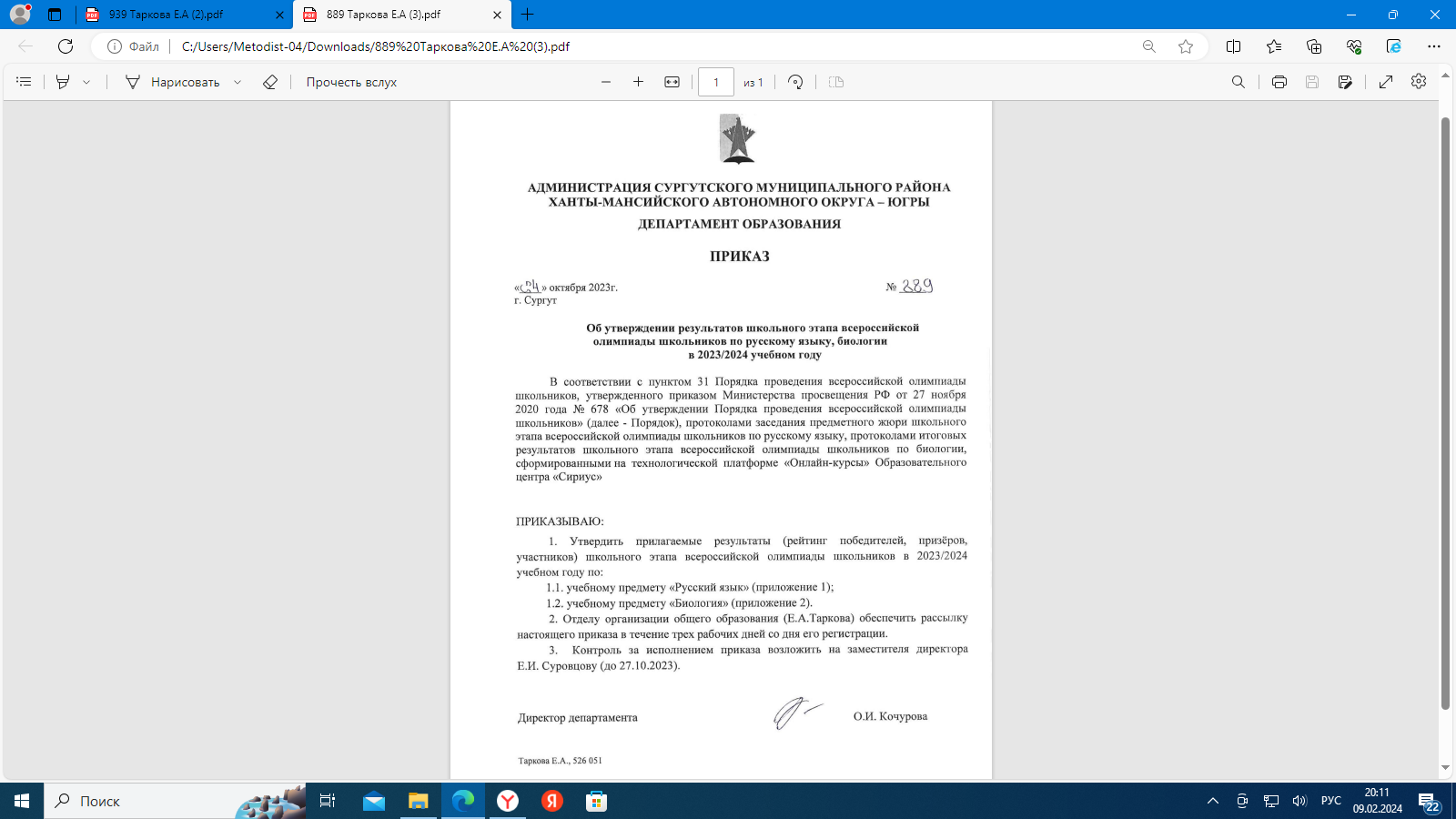 Приложение 1 к приказуот «24» октября 2023 г. №889Итоговый список победителей, призеров и участников школьного этапа всероссийской олимпиады школьников по учебному предмету «Русский язык» в 2023 – 2024 учебном годуПриложение 2 к приказуот «24» октября 2023 г. №889Итоговый список победителей, призёров и Участников школьного этапа всероссийской олимпиады школьников по учебному предмету «Биология» в 2023/2024 учебном годуФИО (полностью)КлассНаименование ООКоличество набранных балловПроцент выполнения заданийстатус участника (место)Пименов Никита Артёмович4МАОУ "Белоярская СОШ №1"5564%Призёр        (2 место)Крючкова Ульяна4МАОУ "Белоярская СОШ №1"5260%Призёр        (3 место)Рямов Данияр Айратович4МАОУ "Белоярская СОШ №1"51,560%Призёр        (3 место)Юрова Виктория Викторовна4МАОУ "Белоярская СОШ №1"5058%УчастникАзимова Амалия Анваровна4МАОУ "Белоярская СОШ №1"4653%УчастникСтатных Кира Васильевна4МАОУ "Белоярская СОШ №1"4552%УчастникБацазова Вероника Рустамовна4МАОУ "Белоярская СОШ №1"4552%УчастникЯруллина Валерия Ильдаровна4МАОУ "Белоярская СОШ №1"4350%УчастникДоброгорская Вероника Николаевна4МАОУ "Белоярская СОШ №1"4249%УчастникГадецкая Виктория Игоревна4МАОУ "Белоярская СОШ №1"4148%УчастникАрхангельский Арсений Антонович4МАОУ "Белоярская СОШ №1"40,547%УчастникСеменкова Рада Владиславовна4МАОУ "Белоярская СОШ №1"3844%УчастникГиричев Андрей Максимович4МАОУ "Белоярская СОШ №1"37,543%УчастникФарзиева Азалия Радмировна4МАОУ "Белоярская СОШ №1"36,542%УчастникКолчанова Виолетта Николаевна4МАОУ "Белоярская СОШ №1"3642%УчастникАйдаралиева Леян Мирлановна4МАОУ "Белоярская СОШ №1"3440%УчастникГафуров Арсен Линарович4МАОУ "Белоярская СОШ №1"33,539%УчастникМезенова Виктория Андреевна4МАОУ "Белоярская СОШ №1"3338%УчастникПетрушкин Тимофей Сергеевич4МАОУ "Белоярская СОШ №1"30,535%УчастникЗаим Максим Георгиевич4МАОУ "Белоярская СОШ №1"30,535%УчастникАкмуллина Ева Дмитриевна4МАОУ "Белоярская СОШ №1"3035%УчастникЖуковец Александра Андреевна4МАОУ "Белоярская СОШ №1"3035%УчастникАкмалова Азалия Эльнаровна4МАОУ "Белоярская СОШ №1"2833%УчастникБыстров Егор Васильевич4МАОУ "Белоярская СОШ №1"27,532%УчастникГуляев Тимофей Владимирович4МАОУ "Белоярская СОШ №1"26,530%УчастникКапаклы София Дмитриевна4МАОУ "Белоярская СОШ №1"26,530%УчастникРимиханова Асия Зимудиновна4МАОУ "Белоярская СОШ №1"2630%УчастникИмаева Юлия Игоревна4МАОУ "Белоярская СОШ №1"2630%УчастникГабдулхакова Анастасия Вадимовна4МАОУ "Белоярская СОШ №1"2529%УчастникМуминджанов Йасин Фирдавсович4МАОУ "Белоярская СОШ №1"2327%УчастникЯкимова Нина Андреевна5МАОУ "Белоярская СОШ №1"8989%Победитель (1 место)Добродомова Ирина Николаевна5МАОУ "Белоярская СОШ №1"8585%Призёр        (2 место)Иванова Варвара Николаевна5МАОУ "Белоярская СОШ №1"7979%Призёр        (3 место)Линдигрин Богдана Евгеньевна5МАОУ "Белоярская СОШ №1"7878%УчастникГнучая Ирина Евгеньевна5МАОУ "Белоярская СОШ №1"7676%УчастникЖуковец Иван Иванович5МАОУ "Белоярская СОШ №1"7373%УчастникФедорова Анастасия Владимировна5МАОУ "Белоярская СОШ №1"7171%УчастникКузнецова Арина Денисовна5МАОУ "Белоярская СОШ №1"7070%УчастникСкриполенко Анастасия Андреевна5МАОУ "Белоярская СОШ №1"6868%УчастникКондакова Маргарита Сергеевна5МАОУ "Белоярская СОШ №1"6868%УчастникГурова Милана Викторовна5МАОУ "Белоярская СОШ №1"5959%УчастникИбрагимов Ибрагим Селимович5МАОУ "Белоярская СОШ №1"4343%УчастникПирахмедова Исли Эльдаровна5МАОУ "Белоярская СОШ №1"4242%УчастникСорокина Виктория Павловна5МАОУ "Белоярская СОШ №1"4242%УчастникАбдрашитова Светлана Шафкатовна5МАОУ "Белоярская СОШ №1"4040%УчастникИсламова Эвелина Лавретовна5МАОУ "Белоярская СОШ №1"3838%УчастникАббасова Амита Нурлан кызы5МАОУ "Белоярская СОШ №1"3636%УчастникСафина Надежда Вадимовна5МАОУ "Белоярская СОШ №1"3636%УчастникГригораш Вадим Владимирович6МАОУ "Белоярская СОШ №1"9191%Победитель (1 место)Вагайцева  Наталья Евгеньевна6МАОУ "Белоярская СОШ №1"8888%Призёр (2 место)Таджибова Карина Руслановна6МАОУ "Белоярская СОШ №1"8888%Призёр (2 место)Петухов Роман Сергеевич6МАОУ "Белоярская СОШ №1"8787%Призёр (3 место)Яникеева Виктория Эдуардовна6МАОУ "Белоярская СОШ №1"8787%Призёр (3 место)Орлова Елена Сергеевна6МАОУ "Белоярская СОШ №1"8686%УчастникСоковых Дарья Викторовна6МАОУ "Белоярская СОШ №1"8686%УчастникМиронов Лев Эдуардович6МАОУ "Белоярская СОШ №1"8686%УчастникОруджева  НаиляИслемановна6МАОУ "Белоярская СОШ №1"8585%УчастникЗавалина Анастасия Алексеевна6МАОУ "Белоярская СОШ №1"8181%УчастникИлькубаева Айнура Нурлановна6МАОУ "Белоярская СОШ №1"8181%УчастникПоличкина Анна Евгеньевна6МАОУ "Белоярская СОШ №1"7979%УчастникХанбекова Розалина Рунаровна6МАОУ "Белоярская СОШ №1"7878%УчастникИсаенко Дмитрий Вячеславович6МАОУ "Белоярская СОШ №1"7777%УчастникЯникеев Макар Вадимович6МАОУ "Белоярская СОШ №1"7777%УчастникИроденко София Тарасовна6МАОУ "Белоярская СОШ №1"7777%УчастникИльина Анастасия Андреевна6МАОУ "Белоярская СОШ №1"7676%УчастникБлагодарёва Ангелина Евгеньевна6МАОУ "Белоярская СОШ №1"7575%УчастникГорягин Николай Игоревич6МАОУ "Белоярская СОШ №1"7575%УчастникШлёма Екатерина Олеговна6МАОУ "Белоярская СОШ №1"7474%УчастникГасымова Ева Эльдаровна6МАОУ "Белоярская СОШ №1"7474%УчастникКраснов Владислав Сергеевич6МАОУ "Белоярская СОШ №1"7373%УчастникАбдуллина Диана Маратовна6МАОУ "Белоярская СОШ №1"7272%УчастникОсокин Антон  Сергеевич6МАОУ "Белоярская СОШ №1"6868%УчастникИсламова Алия Александровна6МАОУ "Белоярская СОШ №1"6767%УчастникМамедова Айдан Азеровна6МАОУ "Белоярская СОШ №1"6767%УчастникСафарова Севиль Зафаровна6МАОУ "Белоярская СОШ №1"6565%УчастникСафарова Арина Эльвировна6МАОУ "Белоярская СОШ №1"5454%УчастникАхаев  Амир Артурович6МАОУ "Белоярская СОШ №1"5252%УчастникМаммедов Кэмран Гариб оглы6МАОУ "Белоярская СОШ №1"4949%УчастникМахмудова Нинехалум Тельмановна6МАОУ "Белоярская СОШ №1"3939%УчастникХакимова Ксения  Фуатовна6МАОУ "Белоярская СОШ №1"3636%УчастникКагарманова Лилия Витальевна6МАОУ "Белоярская СОШ №1"3333%УчастникМантиков Максим Олегович6МАОУ "Белоярская СОШ №1"3030%УчастникМагеррамова Нурана Амин кызы6МАОУ "Белоярская СОШ №1"2424%УчастникАлибекова Милана Мурадиковна7МАОУ "Белоярская СОШ №1"7878%Победитель (1 место)Радченко Алина Сергеевна7МАОУ "Белоярская СОШ №1"7676%Призёр (2 место)Андреева Анна Александровна7МАОУ "Белоярская СОШ №1"7070%Призёр (3 место)Римиханова Сабина Эрвиновна7МАОУ "Белоярская СОШ №1"7070%Призёр (3 место)Халилова Милана Омаровна7МАОУ "Белоярская СОШ №1"6464%УчастникАймурзина Ангелина Владиславовна7МАОУ "Белоярская СОШ №1"6060%УчастникКарасени Владислав Игоревич7МАОУ "Белоярская СОШ №1"6060%УчастникДолгих Кирилл Алексеевич7МАОУ "Белоярская СОШ №1"5959%УчастникСалманова Аиша Ахмедовна7МАОУ "Белоярская СОШ №1"5959%УчастникСтепанова Ангелина Евгеньевна7МАОУ "Белоярская СОШ №1"5858%УчастникМорозова София Дмитриевна7МАОУ "Белоярская СОШ №1"5757%УчастникМусин Марсель Ильшатович7МАОУ "Белоярская СОШ №1"5656%УчастникРахимова Мижгона Шухратовна7МАОУ "Белоярская СОШ №1"5454%УчастникРамазанова Эльмира Тагирбековна7МАОУ "Белоярская СОШ №1"5353%УчастникНиматова Рамзия Алимедовна7МАОУ "Белоярская СОШ №1"5252%УчастникИванов Николай Николаевич7МАОУ "Белоярская СОШ №1"5151%УчастникНестерова Ульяна Юрьевна7МАОУ "Белоярская СОШ №1"4040%УчастникМамедова Сабрина Ахадовна7МАОУ "Белоярская СОШ №1"4949%УчастникСелимханова  Мугригат Тагирмирзоевна7МАОУ "Белоярская СОШ №1"4646%УчастникТаранюк Егор Сергеевич7МАОУ "Белоярская СОШ №1"4646%УчастникСоколик София Георгиевна7МАОУ "Белоярская СОШ №1"4242%УчастникЗалбекова  Самира Джавидовна7МАОУ "Белоярская СОШ №1"4242%УчастникЛеонова Полина Алексеевна7МАОУ "Белоярская СОШ №1"2828%УчастникТяптина Софья Дмитриевна7МАОУ "Белоярская СОШ №1"2323%УчастникВихарева Милана Сергеевна7МАОУ "Белоярская СОШ №1"2222%УчастникКрюков Тимофей Алексеевич7МАОУ "Белоярская СОШ №1"2020%УчастникПрохоров Максим Евгеньевич7МАОУ "Белоярская СОШ №1"1717%УчастникДолинина Лидия Артемовна7МАОУ "Белоярская СОШ №1"1616%УчастникДудина Эвелина Андреевна7МАОУ "Белоярская СОШ №1"1616%УчастникСайгина Диана Витальевна7МАОУ "Белоярская СОШ №1"1515%УчастникСаидов Иса Назирметович7МАОУ "Белоярская СОШ №1"1515%УчастникМишнев Владислав Кириллович7МАОУ "Белоярская СОШ №1"1414%УчастникЕгорова Елизавета Павловна8МАОУ "Белоярская СОШ №1"7575%Победитель (1 место)Залбекова Зайнаб  Джавидовна8МАОУ "Белоярская СОШ №1"6363%Призёр (2 место)Магамедкеримова Гюзель Серожидиновна8МАОУ "Белоярская СОШ №1"5454%Призёр (3 место)Ибрамхалилова Арина Аминовна8МАОУ "Белоярская СОШ №1"4949%УчастникНусратуллина Диана Дамиловна8МАОУ "Белоярская СОШ №1"4747%УчастникКовалева Юлия Владимировна8МАОУ "Белоярская СОШ №1"4646%УчастникМихайлова Дарья Павловна8МАОУ "Белоярская СОШ №1"4545%УчастникМамедова Нармин Тарлановна8МАОУ "Белоярская СОШ №1"4545%УчастникВершинина Вероника Евгеньевна8МАОУ "Белоярская СОШ №1"4040%УчастникПудина Яна Вячеславовна8МАОУ "Белоярская СОШ №1"3939%УчастникМишанина Арина Валентиновна8МАОУ "Белоярская СОШ №1"3838%УчастникФилиппова Александра Сергеевна8МАОУ "Белоярская СОШ №1"3434%УчастникГаджиева Айан Агшинкызы8МАОУ "Белоярская СОШ №1"3434%УчастникИбаев Алексей Максимович8МАОУ "Белоярская СОШ №1"3333%УчастникКасумов  Андрей  Валентинович8МАОУ "Белоярская СОШ №1"3333%УчастникСлободяник Евгений Андреевич8МАОУ "Белоярская СОШ №1"3232%УчастникСвятослав Полина Аркадьевна8МАОУ "Белоярская СОШ №1"3131%УчастникСергаева Елизавета Юрьевна8МАОУ "Белоярская СОШ №1"2121%УчастникДженетовДавид Саидович8МАОУ "Белоярская СОШ №1"1919%УчастникСаликов Максим Олегович8МАОУ "Белоярская СОШ №1"1919%УчастникТилюпо Ева Сергеевна8МАОУ "Белоярская СОШ №1"1818%УчастникЗайнетдинова Дарина Рифатовна8МАОУ "Белоярская СОШ №1"1818%УчастникХайруллина Камила Ильдаровна8МАОУ "Белоярская СОШ №1"1717%УчастникГиричева Полина Максимовна8МАОУ "Белоярская СОШ №1"1717%УчастникНегматоваНозияАлишеровна8МАОУ "Белоярская СОШ №1"1616%УчастникГубарев Данил Андреевич8МАОУ "Белоярская СОШ №1"1010%УчастникФрейман Данил Александрович8МАОУ "Белоярская СОШ №1"99%УчастникПономарева Виктория Геннадьевна9МАОУ "Белоярская СОШ №1"8989%Победитель (1 место)Сарманаева Мария Артуровна9МАОУ "Белоярская СОШ №1"8282%Призёр (2 место)Чернышева Полина Александровна9МАОУ "Белоярская СОШ №1"7676%Призёр (3 место)Саломаха Мария Вячеславовна9МАОУ "Белоярская СОШ №1"7474%УчастникМахмутова Алина Адизяновна9МАОУ "Белоярская СОШ №1"7272%УчастникЮшков Владимир Андреевич9МАОУ "Белоярская СОШ №1"6969%УчастникПаталаха Елизавета Дмитриевна9МАОУ "Белоярская СОШ №1"6969%УчастникЧусовитина Дария Алексеевна9МАОУ "Белоярская СОШ №1"6868%УчастникДубинова Светлана Александровна9МАОУ "Белоярская СОШ №1"6666%УчастникЛутфуллина Амалия Вильдановна9МАОУ "Белоярская СОШ №1"5959%УчастникТагирова Ангелина Олеговна9МАОУ "Белоярская СОШ №1"5656%УчастникМамедова Зарина Элгуновна9МАОУ "Белоярская СОШ №1"5555%УчастникФокша Тамара Андреевна9МАОУ "Белоярская СОШ №1"4949%УчастникЮзаева Виктория Иосифовна9МАОУ "Белоярская СОШ №1"4949%УчастникИлькубаева Карина Нурлановна9МАОУ "Белоярская СОШ №1"4848%УчастникГордиенко Любовь Александровна9МАОУ "Белоярская СОШ №1"3838%УчастникСкурихин Алексей Александрович9МАОУ "Белоярская СОШ №1"3737%УчастникБлесон Михаил Владимирович9МАОУ "Белоярская СОШ №1"3030%УчастникГурбанов Билал Атрафилоглы9МАОУ "Белоярская СОШ №1"2727%УчастникРадомская Юлия Сергеевна9МАОУ "Белоярская СОШ №1"1515%УчастникБаянова Мария Игоревна10МАОУ "Белоярская СОШ №1"8282%Победитель (1 место)Любчинская Вероника Сергеевна10МАОУ "Белоярская СОШ №1"7373%Призёр (2 место)Рыжкова Анна Алексеевна10МАОУ "Белоярская СОШ №1"5959%Призёр (3 место)Сорокина  Дарья Павловна11МАОУ "Белоярская СОШ №1"9292%Победитель (1 место)Таджибова  Камилла Руслановна11МАОУ "Белоярская СОШ №1"8888%Призёр (2 место)Сафиуллин  Алексей Владиславович11МАОУ "Белоярская СОШ №1"8585%Призёр (3 место)Михеева Варвара Владимировна11МАОУ "Белоярская СОШ №1"7979%УчастникБоеш Алина Тимофеевна11МАОУ "Белоярская СОШ №1"7878%УчастникГерасимова Вероника Евгеньевна11МАОУ "Белоярская СОШ №1"7777%УчастникТимофеева Екатерина Евгеньевна11МАОУ "Белоярская СОШ №1"7676%УчастникЛутфуллина Азалия Вильдановна11МАОУ "Белоярская СОШ №1"6969%УчастникБарышникова Полина Михайловна11МАОУ "Белоярская СОШ №1"6363%УчастникГрудинский Глеб Дмитриевич11МАОУ "Белоярская СОШ №1"4444%УчастникЯрков Вадим Андреевич11МАОУ "Белоярская СОШ №1"3939%УчастникСадыкова Лиана Дамировна4МБОУ "Белоярская СОШ №3"4754,7%Призёр  (2 место)Яндимирова Софья Евгеньевна4МБОУ "Белоярская СОШ №3"4046,5%УчастникВоробьева Валерия Александровна4МБОУ "Белоярская СОШ №3"3945,3%УчастникБабинер Андрей Антонович4МБОУ "Белоярская СОШ №3"3641,9%УчастникКислицына Кира Александровна4МБОУ "Белоярская СОШ №3"3641,9%УчастникЭскеров Хабиб Маратович4МБОУ "Белоярская СОШ №3"3338,4%УчастникМусаев Давид Тарланович4МБОУ "Белоярская СОШ №3"3034,9%УчастникГусейнова Айлин Беюкага4МБОУ "Белоярская СОШ №3"2832,6%УчастникРанецкая Ева Александровна4МБОУ "Белоярская СОШ №3"2731,4%УчастникКаблукова Алиса Станиславовна4МБОУ "Белоярская СОШ №3"2529,1%УчастникСабирьянова Айсель Эльнуровна4МБОУ "Белоярская СОШ №3"2529,1%УчастникБунакова Анна Антоновна4МБОУ "Белоярская СОШ №3"2225,6%УчастникИсмаилов ШамильГерасимович4МБОУ "Белоярская СОШ №3"1719,8%УчастникКеримов Мухаммад5МБОУ "Белоярская СОШ №3"7373,0%Призёр  (2 место)Филимонов Даниил5МБОУ "Белоярская СОШ №3"68,568,5%Призёр  (3 место)Кабпасов Дамир Рустэмович5МБОУ "Белоярская СОШ №3"6666,0%УчастникСубботина Августина5МБОУ "Белоярская СОШ №3"5353,0%УчастникКоршиков Антон5МБОУ "Белоярская СОШ №3"4747,0%УчастникЛарькина Ульяна Даниловна5МБОУ "Белоярская СОШ №3"3737,0%УчастникШарафутдинов Айнур Рустемович6МБОУ "Белоярская СОШ №3"75,575,5%Победитель (1 место)Сподорев Роман Андреевич6МБОУ "Белоярская СОШ №3"6868,0%Призёр  (2 место)Вандер Андрей Валерьевич6МБОУ "Белоярская СОШ №3"5959,0%Призёр  (3 место)Керимов Амин Сарханович7МБОУ "Белоярская СОШ №3"5959,0%Призёр  (2 место)Итрухина Галина Алексеевна7МБОУ "Белоярская СОШ №3"5353,0%Призёр  (3 место)Баталова Севда Ильгамовна7МБОУ "Белоярская СОШ №3"3737,0%УчастникРанецкая Снежанна Александровна7МБОУ "Белоярская СОШ №3"3434,0%УчастникКамалова Хадижат Алиевна8МБОУ "Белоярская СОШ №3"7676,0%Победитель  (1 место)Колесников Дмитрий Сергеевич8МБОУ "Белоярская СОШ №3"4646,0%УчастникКадкина Екатерина Викторовна9МБОУ "Белоярская СОШ №3"7474,0%Призёр  (2 место)Филимонова Алена Борисовна9МБОУ "Белоярская СОШ №3"2121,0%УчастникКоршакова Полина Юрьевна10МБОУ "Белоярская СОШ №3"5050,0%Призёр  (3 место)Шашунова Екатерина Андреевна10МБОУ "Белоярская СОШ №3"4545,0%УчастникКарташова Анастасия Артуровна11МБОУ "Белоярская СОШ №3"7575,0%Победитель  (1 место)Забихуллина Альбина11МБОУ "Белоярская СОШ №3"5050,0%Призёр  (3 место)Шушарина Ксения Витальевна4МБОУ "Барсовская СОШ №1"4855,8%Призёр (2 место)Скрябин Богдан Станиславович4МБОУ "Барсовская СОШ №1"4451,2%Призёр (3 место)Русских Ульяна Алексеевна4МБОУ "Барсовская СОШ №1"3439,5%УчастникДомрачеева Александра Федоровна4МБОУ "Барсовская СОШ №1"2225,6%УчастникДавыдова Виктория Андреевна4МБОУ "Барсовская СОШ №1"2023,3%УчастникШайдурова Мария Юрьевна4МБОУ "Барсовская СОШ №1"1719,8%УчастникКащенкова Анна Евгеньевна4МБОУ "Барсовская СОШ №1"1011,6%УчастникАбдурагимова Марьям Исламовна6МБОУ "Барсовская СОШ №1"9191,0%Победитель (1 место)Демина Софья Евгеньевна6МБОУ "Барсовская СОШ №1"9191,0%Победитель (1 место)Юсуфова Киз Асефовна6МБОУ "Барсовская СОШ №1"8989,0%Призёр (2 место)Бачурина Дарья Александровна6МБОУ "Барсовская СОШ №1"8686,0%Призёр (3 место)Лапин Марк Владимирович6МБОУ "Барсовская СОШ №1"7171,0%УчастникГардецкий Данил Александрович6МБОУ "Барсовская СОШ №1"4646,0%УчастникЗадорова Диана Сергеевна7МБОУ "Барсовская СОШ №1"7070,0%Призёр (2 место)Туринцева Екатерина Денисовна7МБОУ "Барсовская СОШ №1"5555,0%Призёр (3 место)Ибатова Арина Альбертовна8МБОУ "Барсовская СОШ №1"60,560,5%Призёр (2 место)Абдурагимова Муъминат Исламовна8МБОУ "Барсовская СОШ №1"45,545,5%УчастникДомрачева Виолина Ильинична9МБОУ "Барсовская СОШ №1"6363,0%Призёр (2 место)Сверчкова Анастасия Александровна9МБОУ "Барсовская СОШ №1"4343,0%УчастникЛутфуллина Анастасия Эдуардовна10МБОУ "Барсовская СОШ №1"7575,0%Победитель (1 место)Прошкина Екатерина Прохоровна10МБОУ "Барсовская СОШ №1"6666,0%Призёр (2 место)Токарева Елизавета Валерьевна10МБОУ "Барсовская СОШ №1"6161,0%Призёр (3 место)Чернова Анна Павловна10МБОУ "Барсовская СОШ №1"6161,0%Призёр (3 место)Раджабова Каролина Икрамеддиновна11МБОУ "Барсовская СОШ №1"59,559,5%Призёр (2 место)Харисова Азалия  Илсуровна4МБОУ "Солнечная СОШ №1"6171%Призер (2 место)Гарипов Булат Айнурович4МБОУ "Солнечная СОШ №1"5362%Призер (3 место)Манастырлы Михаил Николаевич4МБОУ "Солнечная СОШ №1"5159%УчастникГалак Дарья  Фёдоровна4МБОУ "Солнечная СОШ №1"4653%УчастникМеркульева Виктория Валерьевна4МБОУ "Солнечная СОШ №1"4047%УчастникБаютова Екаберина Валерьевна4МБОУ "Солнечная СОШ №1"3945%УчастникНюдюралиев Иман Шахисмаилович4МБОУ "Солнечная СОШ №1"3844%УчастникЛопатин Егор Михайлович4МБОУ "Солнечная СОШ №1"3743%УчастникАйнушева Карина Андреевна4МБОУ "Солнечная СОШ №1"3642%УчастникБрюханова Мария Александровна4МБОУ "Солнечная СОШ №1"3440%УчастникИсрафилова Эсмира Валентиновна4МБОУ "Солнечная СОШ №1"3338%УчастникКолпакова Софья Сергеевна4МБОУ "Солнечная СОШ №1"3035%УчастникСафин Амир Эльдарович4МБОУ "Солнечная СОШ №1"2934%УчастникБердагулов  Ерлан Арманович4МБОУ "Солнечная СОШ №1"2731%УчастникЖукова Валерия Ивановна4МБОУ "Солнечная СОШ №1"2327%УчастникМагомедов Сиражидин Юнусович4МБОУ "Солнечная СОШ №1"1922%УчастникГладков Максим Александрович4МБОУ "Солнечная СОШ №1"1821%УчастникШевелева Виктория Александровна4МБОУ "Солнечная СОШ №1"1517%УчастникМежидова Ясина Хизировна4МБОУ "Солнечная СОШ №1"1619%УчастникАбдуллаев Мухаммад Олегович4МБОУ "Солнечная СОШ №1"1214%УчастникМирземетов Мурадали5МБОУ "Солнечная СОШ №1"7676%Победитель (1 место)Гаппасова Яна Арсентьевна5МБОУ "Солнечная СОШ №1"75,575,5%Призёр (2 место)Имирбеков Кариб Эльманович5МБОУ "Солнечная СОШ №1"7171%Призёр (3 место)Потапов Виктор Андреевич5МБОУ "Солнечная СОШ №1"63,563,5%УчастникРиве Дмитрий Константинович5МБОУ "Солнечная СОШ №1"6363%УчастникЗорин Святослав Сергеевич5МБОУ "Солнечная СОШ №1"6262%УчастникХергеледжи Павел Николаевич5МБОУ "Солнечная СОШ №1"60,560,5%УчастникЗавгородняя Арина Борисовна5МБОУ "Солнечная СОШ №1"58,558,5%УчастникКузьмин Матвей Андреевич5МБОУ "Солнечная СОШ №1"5858%УчастникМиниахметова Аделина Марсовна5МБОУ "Солнечная СОШ №1"57,557,5%УчастникШахов Руслан Евгеньевич5МБОУ "Солнечная СОШ №1"5757%УчастникМынзат Дарья Антоновна5МБОУ "Солнечная СОШ №1"5555%УчастникСелина Анна Алексеевна6МБОУ "Солнечная СОШ №1"9494%Победитель (1 место)Иорх Софья Даниловна6МБОУ "Солнечная СОШ №1"8585%Призёр (2 место)Ульянова Дарья Анатольевна6МБОУ "Солнечная СОШ №1"8181%Призёр (3 место)Кочкин Евгений Олегович6МБОУ "Солнечная СОШ №1"7979%УчастникВахабова Милана Сайдальвиевна6МБОУ "Солнечная СОШ №1"76,576,5%УчастникЛенц Анастасия Юрьевна6МБОУ "Солнечная СОШ №1"7575%УчастникЧередниченко Мария Евгеньевна6МБОУ "Солнечная СОШ №1"7373%УчастникВасильева Кристина Николаевна6МБОУ "Солнечная СОШ №1"7171%УчастникДашкевич Надежда Владимировна6МБОУ "Солнечная СОШ №1"6969%УчастникЛушнина Софья Михайловна6МБОУ "Солнечная СОШ №1"69,569,5%УчастникАлиева Нубар Гусейновна6МБОУ "Солнечная СОШ №1"6666%УчастникАлиев Гусейн Маил оглы6МБОУ "Солнечная СОШ №1"6666%УчастникЧернышенко Анна Артемовна6МБОУ "Солнечная СОШ №1"6565%УчастникТагиев Таги Магомедович6МБОУ "Солнечная СОШ №1"6262%УчастникЭмиргамзаева Эльмира Рабатовна6МБОУ "Солнечная СОШ №1"60,560,5%УчастникЕгорова Дарья Сергеевна6МБОУ "Солнечная СОШ №1"5959%УчастникВолкова Алексанра Денисовна6МБОУ "Солнечная СОШ №1"5757%УчастникАкимова Зарият Анзоровна6МБОУ "Солнечная СОШ №1"55,555,5%УчастникМамедов Сахил Эльшанович6МБОУ "Солнечная СОШ №1"52,552,5%УчастникХамидуллина Карина Руслановна7МБОУ "Солнечная СОШ №1"47,548%УчастникКубина Полина Сергеевна7МБОУ "Солнечная СОШ №1"4343%УчастникКорнев Артем Викторович7МБОУ "Солнечная СОШ №1"41,542%УчастникРзаев Заман Гейдарович7МБОУ "Солнечная СОШ №1"4242%УчастникДовлатбекян Карлен Мишаевич7МБОУ "Солнечная СОШ №1"40,541%УчастникИгнатенко Ангелина Сергеевна7МБОУ "Солнечная СОШ №1"39,540%УчастникГаджикурбанова Каролина Исмаиловна7МБОУ "Солнечная СОШ №1"3939%УчастникЖукова Виктория Ивановна7МБОУ "Солнечная СОШ №1"3838%УчастникГанбаров Али Мехти оглы7МБОУ "Солнечная СОШ №1"3636%УчастникМиличихина Полина Сергеевна7МБОУ "Солнечная СОШ №1"3535%УчастникКим Альбина Олеговна7МБОУ "Солнечная СОШ №1"3333%УчастникБесмельцева Ксения Антоновна7МБОУ "Солнечная СОШ №1"3131%УчастникКурбанова Захра Шихсаидовна7МБОУ "Солнечная СОШ №1"3131%УчастникНасруев Эльман Эльханович7МБОУ "Солнечная СОШ №1"2525%УчастникДенисов Игорь Станиславович7МБОУ "Солнечная СОШ №1"55%УчастникДавлетбаева Анелия Ринатовна8МБОУ "Солнечная СОШ №1"7272%Призёр (2 место)Тимофеев Трофим Алексеевич8МБОУ "Солнечная СОШ №1"45,546%УчастникКузнецова Анна Дмитриевна8МБОУ "Солнечная СОШ №1"43,544%УчастникПархоменко Олег Витальевич8МБОУ "Солнечная СОШ №1"4444%УчастникАбдуллаев Амир Арбенович8МБОУ "Солнечная СОШ №1"36,537%УчастникХамраева София Юлдашевна8МБОУ "Солнечная СОШ №1"3737%УчастникГалак Егор Федорович8МБОУ "Солнечная СОШ №1"27,528%УчастникТарасова Валентина Ильинична9МБОУ "Солнечная СОШ №1"5252%Призёр (2 место)Орлова Злата Олеговна9МБОУ "Солнечная СОШ №1"4444%УчастникТерлецкая Дарья Владимировна9МБОУ "Солнечная СОШ №1"3131%УчастникДжовадова Роя Анаровна9МБОУ "Солнечная СОШ №1"3131%УчастникТурдиева Яна Шухратовна9МБОУ "Солнечная СОШ №1"2626%УчастникАзизова Шабажи Керимовна9МБОУ "Солнечная СОШ №1"2525%УчастникБобрик карина Александровна9МБОУ "Солнечная СОШ №1"2222%УчастникТюменцева Милана Романовна9МБОУ "Солнечная СОШ №1"2222%УчастникВасильева Ксения Дмитриевна9МБОУ "Солнечная СОШ №1"1919%УчастникАлимова Саяд Магамедширзеевна9МБОУ "Солнечная СОШ №1"1818%УчастникТимофеева Елизавета Дмитриевна9МБОУ "Солнечная СОШ №1"1818%УчастникКурбанадамова Мадина  Шапиевна9МБОУ "Солнечная СОШ №1"1616%УчастникПашаев Ахмед  Габилович9МБОУ "Солнечная СОШ №1"1414%УчастникКоростелева Дарья Юрьевна9МБОУ "Солнечная СОШ №1"1010%УчастникВелиметов Ибрагим Асалиевич9МБОУ "Солнечная СОШ №1"99%УчастникЕгорова Екатерина Ивановна10МБОУ "Солнечная СОШ №1"4343%УчастникСмагина Дарья Витальевна10МБОУ "Солнечная СОШ №1"3643%УчастникКирондэ София Андреевна10МБОУ "Солнечная СОШ №1"3535%УчастникКяимов Нурлан Адалятович10МБОУ "Солнечная СОШ №1"3232%УчастникХарисова Юлия Инсуровна10МБОУ "Солнечная СОШ №1"3131%УчастникШвец Андрей Иванович10МБОУ "Солнечная СОШ №1"2929%УчастникДовлатбекян Ирина Мишаевна11МБОУ "Солнечная СОШ №1"5858%Призёр (2 место)Бородина Полина Дмитриевна11МБОУ "Солнечная СОШ №1"47,547,5%УчастникПархоменко Анастасия Витальевна11МБОУ "Солнечная СОШ №1"4545%УчастникЛопаткина Наталья Андреевна4Филиал МБОУ "Солнечная СОШ №1" "Сытоминская СШ"3338,4%УчастникВандымова Ксения Сергеевна4Филиал МБОУ "Солнечная СОШ №1" "Сытоминская СШ"2023,3%УчастникОгрызкова Диана Алексеевна5Филиал МБОУ "Солнечная СОШ №1" "Сытоминская СШ"64,564,5%Призер 
(2 место)Мухортикова Юлия Павловна5Филиал МБОУ "Солнечная СОШ №1" "Сытоминская СШ"5252,0%Призер 
(3 место)Пузанкова Мария Евгеньевна6Филиал МБОУ "Солнечная СОШ №1" "Сытоминская СШ"64,564,5%Призер 
(2 место)Валова Алена Алексеевна6Филиал МБОУ "Солнечная СОШ №1" "Сытоминская СШ"6363,0%Призер 
(3 место)Давыдчик Мария Евгеньевна7Филиал МБОУ "Солнечная СОШ №1" "Сытоминская СШ"3434,0%УчастникДубс Варвара Вячеславовна8Филиал МБОУ "Солнечная СОШ №1" "Сытоминская СШ"32,532,5%УчастникЗюбанова Варвара Ивановна8Филиал МБОУ "Солнечная СОШ №1" "Сытоминская СШ"2323,0%УчастникМитрофанок Кирилл Юрьевич9Филиал МБОУ "Солнечная СОШ №1" "Сытоминская СШ"2121,0%УчастникПолякова Ангелина Вадимовна9Филиал МБОУ "Солнечная СОШ №1" "Сытоминская СШ"1616,0%УчастникПерфильев Арсений Максимович4Филиал МБОУ "Солнечная СОШ №1" "Сайгатинская СШ"8093,0%Победитель (1 место)Абалаков Максим Дмитриевич4Филиал МБОУ "Солнечная СОШ №1" "Сайгатинская СШ"7789,5%Призёр (2 место)Манзюк Софья Дмитриевна4Филиал МБОУ "Солнечная СОШ №1" "Сайгатинская СШ"7789,5%Призёр (2 место)Чикунова Любовь Алексеевна4Филиал МБОУ "Солнечная СОШ №1" "Сайгатинская СШ"7688,4%Призёр (3 место)Шникова Полина Александровна4Филиал МБОУ "Солнечная СОШ №1" "Сайгатинская СШ"7587,2%УчастникМарков Алексей Игоревич4Филиал МБОУ "Солнечная СОШ №1" "Сайгатинская СШ"6879,1%УчастникКочановский Богдан Константинович4Филиал МБОУ "Солнечная СОШ №1" "Сайгатинская СШ"6777,9%УчастникСторожилов Даниил Дмитриевич4Филиал МБОУ "Солнечная СОШ №1" "Сайгатинская СШ"6575,6%УчастникАзнабаев Эрнест Робертович4Филиал МБОУ "Солнечная СОШ №1" "Сайгатинская СШ"4653,5%УчастникШенкевич Валерия Владимировна4Филиал МБОУ "Солнечная СОШ №1" "Сайгатинская СШ"3945,3%УчастникБаймурзина Эвелина Фанисовна5Филиал МБОУ "Солнечная СОШ №1" "Сайгатинская СШ"5858,0%Призёр (2 место)Апасова Виктория Анатольевна5Филиал МБОУ "Солнечная СОШ №1" "Сайгатинская СШ"5757,0%Призёр (3 место)Апасова Ксения Анатольевна5Филиал МБОУ "Солнечная СОШ №1" "Сайгатинская СШ"54,554,5%УчастникСтативко Кирилл Петрович5Филиал МБОУ "Солнечная СОШ №1" "Сайгатинская СШ"5252,0%УчастникКолесников Дмитрий Анатольевич5Филиал МБОУ "Солнечная СОШ №1" "Сайгатинская СШ"50,550,5%УчастникКарасев Станислав Ильич5Филиал МБОУ "Солнечная СОШ №1" "Сайгатинская СШ"40,540,5%УчастникАпасова Вероника Анатольевна5Филиал МБОУ "Солнечная СОШ №1" "Сайгатинская СШ"3737,0%УчастникСошникова Вероника Петровна6Филиал МБОУ "Солнечная СОШ №1" "Сайгатинская СШ"60,560,5%Призёр (2 место)Жуков Вячеслав Игоревич6Филиал МБОУ "Солнечная СОШ №1" "Сайгатинская СШ"6060,0%Призёр (3 место)Шабанова Анаастасия Константиновна6Филиал МБОУ "Солнечная СОШ №1" "Сайгатинская СШ"3838,0%УчастникКюльжу Артем Кириллович7Филиал МБОУ "Солнечная СОШ №1" "Сайгатинская СШ"6464,0%Призёр (2 место)Шабанов Артем Андреевич7Филиал МБОУ "Солнечная СОШ №1" "Сайгатинская СШ"48,548,5%УчастникДавлетова Полина Ильфатовна8Филиал МБОУ "Солнечная СОШ №1" "Сайгатинская СШ"8585,0%Победитель (1 место)Шарафутдинов Дамир Марселевич8Филиал МБОУ "Солнечная СОШ №1" "Сайгатинская СШ"6161,0%Призёр (2 место)Авдеенко Варвара Алексеевна8Филиал МБОУ "Солнечная СОШ №1" "Сайгатинская СШ"5252,0%Призёр (3 место)Шиловская Екатерина Алексеевна9Филиал МБОУ "Солнечная СОШ №1" "Сайгатинская СШ"5454,0%Призёр (2 место)Бухтоярова Мария Алексеевна9Филиал МБОУ "Солнечная СОШ №1" "Сайгатинская СШ"5252,0%Призёр (3 место)Ахметов Кирилл Тимурович9Филиал МБОУ "Солнечная СОШ №1" "Сайгатинская СШ"3939,0%УчастникГнездилова Анастасия Евгеньевна10Филиал МБОУ "Солнечная СОШ №1" "Сайгатинская СШ"5252,0%Призёр (2 место)Кочубей Дарья Дмитриевна10Филиал МБОУ "Солнечная СОШ №1" "Сайгатинская СШ"1919,0%УчастникСофина Камила Александровна11Филиал МБОУ "Солнечная СОШ №1" "Сайгатинская СШ"4949,0%УчастникДжарашбаева Анэля Нурзатовна11Филиал МБОУ "Солнечная СОШ №1" "Сайгатинская СШ"47,547,5%УчастникСтародубцева Елизаевта Алексеевна11Филиал МБОУ "Солнечная СОШ №1" "Сайгатинская СШ"2222,0%УчастникСлинкин Дмитрий Денисович4МБОУ «Локосовская СОШ им. З.Т. Скутина»5058,1%Призер (2 место)Слинкин Денис Денисович4МБОУ «Локосовская СОШ им. З.Т. Скутина»4552,3%Призер (3 место)Кривощекова Елена Ивановна4МБОУ «Локосовская СОШ им. З.Т. Скутина»4350,0%УчастникТрифонов Савва Валерьевич4МБОУ «Локосовская СОШ им. З.Т. Скутина»3743,0%УчастникЛакуткина Маргарита Алексеевна4МБОУ «Локосовская СОШ им. З.Т. Скутина»3034,9%УчастникЕременкова Анастасия Григорьевна4МБОУ «Локосовская СОШ им. З.Т. Скутина»3034,9%УчастникСтроганова Полина Андреевна4МБОУ «Локосовская СОШ им. З.Т. Скутина»2630,2%УчастникНигматуллина Карина Ильнуровна5МБОУ «Локосовская СОШ им. З.Т. Скутина»6868,0%Призер (2 место)Кузнецова Софья Алексеевна6МБОУ «Локосовская СОШ им. З.Т. Скутина»7373,0%Призер (2 место)Отшамова Екатерина Юрьевна7МБОУ «Локосовская СОШ им. З.Т. Скутина»3232,0%УчастникГафизов Ярамир Багратович7МБОУ «Локосовская СОШ им. З.Т. Скутина»2929,0%УчастникНуртдинова Карина Равилевна8МБОУ «Локосовская СОШ им. З.Т. Скутина»3939,0%УчастникСкубилин Аркадий Эдуардович8МБОУ «Локосовская СОШ им. З.Т. Скутина»2929,0%УчастникКазанцев Денис Андреевич9МБОУ «Локосовская СОШ им. З.Т. Скутина»4242,0%УчастникВарлакова Наталья Евгеньевна9МБОУ «Локосовская СОШ им. З.Т. Скутина»2929,0%УчастникГлинина Анастасия Олеговна10МБОУ «Локосовская СОШ им. З.Т. Скутина»5656,0%Призер (2 место)Барко Дарья Ивановна11МБОУ «Локосовская СОШ им. З.Т. Скутина»6363,0%Призер (2 место)Миколюк Богдан4МБОУ "Федоровская СОШ №1"5968,6%Призер (2 место)Кадирбекова Хадижа4МБОУ "Федоровская СОШ №1"5159,3%Призер (3 место)Изибаева Валерия4МБОУ "Федоровская СОШ №1"4350,0%УчастникГабитова Карина4МБОУ "Федоровская СОШ №1"4046,5%УчастникАракчеев Евгений4МБОУ "Федоровская СОШ №1"3439,5%УчастникНасрединова Раиля4МБОУ "Федоровская СОШ №1"3237,2%УчастникДемидович Агата4МБОУ "Федоровская СОШ №1"2529,1%УчастникПанченко Глеб4МБОУ "Федоровская СОШ №1"2630,2%УчастникАрзыкулова Гузелия4МБОУ "Федоровская СОШ №1"1922,1%УчастникИльин Матвей Денисович5МБОУ "Федоровская СОШ №1"68,568.5%Призер (2 место)Головасечева Дарья Андреевна5МБОУ "Федоровская СОШ №1"6262,0%Призер (3 место)Альгишиева Алтынай Арсланалиевна5МБОУ "Федоровская СОШ №1"59,559,5%УчастникСычева Дарина Александровна5МБОУ "Федоровская СОШ №1"54,554,5%УчастникВагапов Тимур Эльшадович5МБОУ "Федоровская СОШ №1"4949,0%УчастникМуратшин Артур Радикович5МБОУ "Федоровская СОШ №1"46,546,5%УчастникКартакаева Амина Адильбиевна5МБОУ "Федоровская СОШ №1"4343,0%УчастникТунгатарова Малика Умарбековна5МБОУ "Федоровская СОШ №1"2929,0%УчастникСангишиева Зухра Гусейновна6МБОУ "Федоровская СОШ №1"8787,0%Победитель (1 место)Магомедов Ислам Бекмурзаевич6МБОУ "Федоровская СОШ №1"6565,0%Призер (2 место)Магомедова Медина Мурадовна6МБОУ "Федоровская СОШ №1"6060,0%Призер (3 место)Искаков Алим-хан Расулович6МБОУ "Федоровская СОШ №1"4747,0%УчастникУмалатова Менлибике Маратовна6МБОУ "Федоровская СОШ №1"4040,0%УчастникХазиахметова Лиана Ильдаровна7МБОУ "Федоровская СОШ №1"5757,0%Призёр (2 место)Канаматова Амина Алим-кереевна7МБОУ "Федоровская СОШ №1"3333,0%УчастникПоткина Злата Алексеевна7МБОУ "Федоровская СОШ №1"3131,0%УчастникАрзыкулова Амина Алмазбековна7МБОУ "Федоровская СОШ №1"3030,0%УчастникМуртазина Виктория Сергеевна7МБОУ "Федоровская СОШ №1"2828,0%УчастникАсланова Мадина Робертовна7МБОУ "Федоровская СОШ №1"2626,0%УчастникВолкова  Екатерина Владиславовна7МБОУ "Федоровская СОШ №1"2020,0%УчастникБисекенова Анель Алтынбековна7МБОУ "Федоровская СОШ №1"18,518,5%УчастникУмалатова Маликат Темир-Улановна7МБОУ "Федоровская СОШ №1"1414,0%УчастникИльина Наталья Сергеевна8МБОУ "Федоровская СОШ №1"8787,0%Победитель (1 место)Усубжонова Муминахон Илхомжон кизи8МБОУ "Федоровская СОШ №1"60,560,5%Призер (2 место)Митянина Мария Геннадьевна8МБОУ "Федоровская СОШ №1"5454,0%Призер (3 место)Ваисова Фаина Адильхановна8МБОУ "Федоровская СОШ №1"4747,0%УчастникКавун Арина Михайловна9МБОУ "Федоровская СОШ №1"8585,0%Победитель (1 место)Картакаева Марьям Адильбиевна9МБОУ "Федоровская СОШ №1"7070,0%Призер (2 место)Шифут Владислав Владимирович9МБОУ "Федоровская СОШ №1"2727,0%УчастникСидорова Елизавета Алексеевна9МБОУ "Федоровская СОШ №1"2020,0%УчастникМирзоева Аминат Рамазановна10МБОУ "Федоровская СОШ №1"8585,0%Победитель (1 место)Арнаут Полина Михайловна10МБОУ "Федоровская СОШ №1"7575,0%Призер (2 место)Тугарина Арина Михайловна10МБОУ "Федоровская СОШ №1"7070,0%Призер (3 место)Шляпникова Карина Юрьевна10МБОУ "Федоровская СОШ №1"6060,0%УчастникСидорова Арина Александровна10МБОУ "Федоровская СОШ №1"5050,0%УчастникАюпова Алина Владиславовна10МБОУ "Федоровская СОШ №1"3030,0%УчастникИльина Дарья Денисовна11МБОУ "Федоровская СОШ №1"8383,0%Победитель (1 место)Чащухина Злата Андреевна4МБОУ "Федоровская СОШ №2 с УИОП"6676,7%Победитель (1 место)Корюкова Татьяна Витальевна4МБОУ "Федоровская СОШ №2 с УИОП"5462,8%Призёр (2 место)Крылов Платон Макисмович4МБОУ "Федоровская СОШ №2 с УИОП"5260,5%Призёр (3 место)Абдулазизов Абдулфетях Абуламидович4МБОУ "Федоровская СОШ №2 с УИОП"5058,1%УчастникДжафаров Джафар Салех оглы4МБОУ "Федоровская СОШ №2 с УИОП"4653,5%УчастникФанакаева Юлия Хуршедовна4МБОУ "Федоровская СОШ №2 с УИОП"4147,7%УчастникЖубенко Ксения Ивновна4МБОУ "Федоровская СОШ №2 с УИОП"4147,7%УчастникКунафина Элиза Илнуровна4МБОУ "Федоровская СОШ №2 с УИОП"4046,5%УчастникШатских Мария Витальевна4МБОУ "Федоровская СОШ №2 с УИОП"3743,0%УчастникАбукавева Асиль Нуратдиновна4МБОУ "Федоровская СОШ №2 с УИОП"3439,5%УчастникГаджикевова Сумайя Эльядиновна4МБОУ "Федоровская СОШ №2 с УИОП"3034,9%УчастникЖурикова Виктория Андреевна4МБОУ "Федоровская СОШ №2 с УИОП"2933,7%УчастникБораева Рашия Муталимовна5МБОУ "Федоровская СОШ №2 с УИОП"72,572,5%Призёр (2 место)Ашейчик Александра Андреевна5МБОУ "Федоровская СОШ №2 с УИОП"7070,0%Призёр (3 место)Рангулова Арина Линаровна5МБОУ "Федоровская СОШ №2 с УИОП"6767,0%УчастникКолдыбаев Бексултан Качкынбаевич5МБОУ "Федоровская СОШ №2 с УИОП"66,566,5%УчастникМирошниченко Арина Евгеньевна5МБОУ "Федоровская СОШ №2 с УИОП"64,564,5%УчастникИванова Варвара Сергеевна5МБОУ "Федоровская СОШ №2 с УИОП"64,564,5%УчастникХобор Илья Игоревич5МБОУ "Федоровская СОШ №2 с УИОП"61,561,5%УчастникАбукаева Урайнат Альбертовна5МБОУ "Федоровская СОШ №2 с УИОП"60,560,5%УчастникКарамурзаева Асия Арсланалиевна5МБОУ "Федоровская СОШ №2 с УИОП"60,560,5%УчастникДенгизова Майя Муртузалиевна5МБОУ "Федоровская СОШ №2 с УИОП"6060,0%УчастникПылкова Василиса Константиновна5МБОУ "Федоровская СОШ №2 с УИОП"59,559,5%УчастникДзядук Артем Дмитриевич5МБОУ "Федоровская СОШ №2 с УИОП"58,558,5%УчастникАкпаров Денис Викторович5МБОУ "Федоровская СОШ №2 с УИОП"57,557,5%УчастникМолодых Лев Сергеевич5МБОУ "Федоровская СОШ №2 с УИОП"5656,0%УчастникКорчагина Софья Александровна5МБОУ "Федоровская СОШ №2 с УИОП"53,553,5%УчастникМинликаева Эдия Темирбековна5МБОУ "Федоровская СОШ №2 с УИОП"53,553,5%УчастникПанченко Екатерина Андреевна5МБОУ "Федоровская СОШ №2 с УИОП"52,552,5%УчастникПостникова Софья Сергеевна5МБОУ "Федоровская СОШ №2 с УИОП"5252,0%УчастникКидирниязова Аниса Камальдиновна5МБОУ "Федоровская СОШ №2 с УИОП"5050,0%УчастникБегнаева Айлин Суюнучбековна5МБОУ "Федоровская СОШ №2 с УИОП"44,544,5%УчастникКраснова Василиса Алексеевна5МБОУ "Федоровская СОШ №2 с УИОП"42,542,5%УчастникВалиахметов Тимур Ильнарович5МБОУ "Федоровская СОШ №2 с УИОП"40,540,5%УчастникМагонова Мария Олеговна5МБОУ "Федоровская СОШ №2 с УИОП"3737,0%УчастникУмахова Гульпери Намиг кызы6МБОУ "Федоровская СОШ №2 с УИОП"76,576,5%Победитель (1 место)Аметов Савкат Джамбулватович6МБОУ "Федоровская СОШ №2 с УИОП"7676,0%Призёр (2 место)Асмандиярова Амина Филюсовна6МБОУ "Федоровская СОШ №2 с УИОП"7575,0%Призёр (3 место)Фаткуллина Амина Артуровна6МБОУ "Федоровская СОШ №2 с УИОП"74,574,5%УчастникЛавренов Максим Александрович6МБОУ "Федоровская СОШ №2 с УИОП"74,574,5%УчастникКурикова Арина Юрьевна6МБОУ "Федоровская СОШ №2 с УИОП"71,571,5%УчастникОтемисова Руфина Рашидхановна6МБОУ "Федоровская СОШ №2 с УИОП"71,571,5%УчастникЧечулина Ева Андреевна6МБОУ "Федоровская СОШ №2 с УИОП"71,571,5%УчастникМакамбаева Элира Данияровна6МБОУ "Федоровская СОШ №2 с УИОП"69,569,5%УчастникБиймурзаев Юсуф Тимурович6МБОУ "Федоровская СОШ №2 с УИОП"61,561,5%УчастникЯкимов Сергей Николаевич6МБОУ "Федоровская СОШ №2 с УИОП"56,556,5%УчастникВалеева Таисия Руслановна6МБОУ "Федоровская СОШ №2 с УИОП"55,555,5%УчастникСтепанова Полина Евгеньевна6МБОУ "Федоровская СОШ №2 с УИОП"5555,0%УчастникБолотова Амина Расуловна7МБОУ "Федоровская СОШ №2 с УИОП"72,572,5%Призёр (2 место)Сутормина Дарья Евгеньевна7МБОУ "Федоровская СОШ №2 с УИОП"63,563,5%Призёр (3 место)Пашутина Ксения Алексеевна7МБОУ "Федоровская СОШ №2 с УИОП"44,544,5%УчастникКамалова София Ирековна7МБОУ "Федоровская СОШ №2 с УИОП"35,535,5%УчастникФайзуллина Айнара Марсельевна7МБОУ "Федоровская СОШ №2 с УИОП"3131,0%УчастникИванова Ирина Андреевна7МБОУ "Федоровская СОШ №2 с УИОП"27,527,5%УчастникАксенова Дарина Алекссевна7МБОУ "Федоровская СОШ №2 с УИОП"25,525,5%УчастникАметова Эльвира Ренатовна7МБОУ "Федоровская СОШ №2 с УИОП"2121,0%УчастникКодатко Кирилл Александрович7МБОУ "Федоровская СОШ №2 с УИОП"19,519,5%УчастникМамедалиев Фазил Валекович7МБОУ "Федоровская СОШ №2 с УИОП"17,517,5%УчастникУмаров Иса Русланович7МБОУ "Федоровская СОШ №2 с УИОП"1616,0%УчастникЧебан Александрина7МБОУ "Федоровская СОШ №2 с УИОП"14,514,5%УчастникНемцова Алексия Витальевна7МБОУ "Федоровская СОШ №2 с УИОП"1313,0%УчастникБондаренко Анна Андреевна8МБОУ "Федоровская СОШ №2 с УИОП"7171,0%Призёр (2 место)Иванова Анастасия Андреевна8МБОУ "Федоровская СОШ №2 с УИОП"6969,0%Призёр (3 место)Тихонова Василиса Витальевна8МБОУ "Федоровская СОШ №2 с УИОП"5757,0%УчастникХабарова Анна Алексеевна8МБОУ "Федоровская СОШ №2 с УИОП"4242,0%УчастникСоловьева Дарья Вячеславовна8МБОУ "Федоровская СОШ №2 с УИОП"3636,0%УчастникУркумбаев Тимур Заринбекович8МБОУ "Федоровская СОШ №2 с УИОП"3333,0%УчастникОвсова Полина Анатольевна8МБОУ "Федоровская СОШ №2 с УИОП"3030,0%УчастникКокозова Джаннет Умаралиевна8МБОУ "Федоровская СОШ №2 с УИОП"2828,0%УчастникЗайнуллина Элина Рафаильевна8МБОУ "Федоровская СОШ №2 с УИОП"2828,0%УчастникНекрасова Ярослава Александровна8МБОУ "Федоровская СОШ №2 с УИОП"1111,0%УчастникДанилова Анна Александровна9МБОУ "Федоровская СОШ №2 с УИОП"7373,0%Призёр (2 место)Зармамбетова Лейла Анваровна9МБОУ "Федоровская СОШ №2 с УИОП"6767,0%Призёр (3 место)Байчурина Ралия Раилевна9МБОУ "Федоровская СОШ №2 с УИОП"6161,0%УчастникЧатырбаева Аиша Камалдиновна9МБОУ "Федоровская СОШ №2 с УИОП"5353,0%УчастникГаськов Михаил Алексеевич9МБОУ "Федоровская СОШ №2 с УИОП"2121,0%УчастникШагиахметов Рустам Тагирович9МБОУ "Федоровская СОШ №2 с УИОП"1818,0%УчастникСахибгареева Динара Ахнафовна9МБОУ "Федоровская СОШ №2 с УИОП"1717,0%УчастникЯкушов Роман Александрович9МБОУ "Федоровская СОШ №2 с УИОП"1616,0%УчастникБелова Софья Игоревна9МБОУ "Федоровская СОШ №2 с УИОП"1515,0%УчастникВасимова Розалина Ильдусовна10МБОУ "Федоровская СОШ №2 с УИОП"74,574,5%Призёр (2 место)Булатов Булат Альфредович10МБОУ "Федоровская СОШ №2 с УИОП"7171,0%Призёр (3 место)Шамсутдинова Эльвина Рамильевна10МБОУ "Федоровская СОШ №2 с УИОП"4949,0%УчастникУсарова Камилла Акмаловна10МБОУ "Федоровская СОШ №2 с УИОП"34,534,5%УчастникОгородникова Марина Игоревна10МБОУ "Федоровская СОШ №2 с УИОП"28,528,5%УчастникАндреева Ангелина Андреевна10МБОУ "Федоровская СОШ №2 с УИОП"2121,0%УчастникЕлизарова Елизавета Евгеньевна10МБОУ "Федоровская СОШ №2 с УИОП"1919,0%УчастникВолынец Никита Александрович11МБОУ "Федоровская СОШ №2 с УИОП"67,567,5%Призёр (2 место)Карпенко Анна Юрьевна11МБОУ "Федоровская СОШ №2 с УИОП"45,545,5%УчастникАйтмухаметова Карима Радионовна11МБОУ "Федоровская СОШ №2 с УИОП"3535,0%УчастникМельникова Маргарита Ивановна4МБОУ "Федоровская СОШ № 5"6777,9%Победитель (1 место)Эльмурзаева Ханифа Мауталиевна4МБОУ "Федоровская СОШ № 5"5361,6%Призёр (2 место)Юнусова Рената Ринатовна4МБОУ "Федоровская СОШ № 5"5159,3%Призёр(3 место)Мухамадияров Артур Николаевич4МБОУ "Федоровская СОШ № 5"4957,0%УчастникБыстрова Елизавета Сергеевна4МБОУ "Федоровская СОШ № 5"4855,8%УчастникТрофимчук Алиса Евгеньевна4МБОУ "Федоровская СОШ № 5"4248,8%УчастникИрисбаева Хадиджа Алагирова4МБОУ "Федоровская СОШ № 5"3844,2%УчастникБабушкин Аркадий Константинович4МБОУ "Федоровская СОШ № 5"3034,9%УчастникТараканова Агата Анатольевна4МБОУ "Федоровская СОШ № 5"2731,4%УчастникРамазанов Абдурахим Азаматович4МБОУ "Федоровская СОШ № 5"2427,9%УчастникКондрук Алена Александровна5МБОУ "Федоровская СОШ № 5"71,571,5%Призёр (2 место)Приблуда Анастасия Дмитриевна5МБОУ "Федоровская СОШ № 5"7171,0%Призёр (3 место)Алимова Елизавета Мурадовна5МБОУ "Федоровская СОШ № 5"68,568,5%УчастникКувандыкова Камила Аскеровна5МБОУ "Федоровская СОШ № 5"64,564,5%УчастникТешабаев Камран Давронбекович5МБОУ "Федоровская СОШ № 5"64,564,5%УчастникОмарова Айшат Магомедрасуловна5МБОУ "Федоровская СОШ № 5"61,561,5%УчастникРезина Надежда Андреевна5МБОУ "Федоровская СОШ № 5"6161,0%УчастникБайрамалов Борис Эдуардович5МБОУ "Федоровская СОШ № 5"6060,0%УчастникАртемьева Маргарита Павловна5МБОУ "Федоровская СОШ № 5"57,557,5%УчастникОсманов Рамазан Олегович5МБОУ "Федоровская СОШ № 5"5656,0%УчастникГазалиева Юлия Леонидовна5МБОУ "Федоровская СОШ № 5"55,555,5%УчастникСиражудинова Мавлуда Махшуджановна5МБОУ "Федоровская СОШ № 5"55,555,5%УчастникПримбердиев Алан Акманбетович5МБОУ "Федоровская СОШ № 5"54,554,5%УчастникДенгизбаева Аиша Арсеновна5МБОУ "Федоровская СОШ № 5"5454,0%УчастникКалиева Зебо Шухратжановна5МБОУ "Федоровская СОШ № 5"5353,0%УчастникРезина Надежда Андреевна5МБОУ "Федоровская СОШ № 5"4949,0%УчастникТолемисова Аиша Солтановна5МБОУ "Федоровская СОШ № 5"48,548,5%УчастникАджибаева Амина Камильевна5МБОУ "Федоровская СОШ № 5"47,549,0%УчастникИльязов Малик Амиралиевич5МБОУ "Федоровская СОШ № 5"36,536,5%УчастникКозикова Лиана Александровна5МБОУ "Федоровская СОШ № 5"3636,0%УчастникАразакаева Еминат Загирхановна5МБОУ "Федоровская СОШ № 5"1717,0%УчастникБаутдинова Амира Магомедовна6МБОУ "Федоровская СОШ № 5"76,576,5%Победитель (1 место)Загоруйко Вероника Михайловна6МБОУ "Федоровская СОШ № 5"7171,0%Призёр (2 место)Ильясова Сабина Ренатовна6МБОУ "Федоровская СОШ № 5"70,570,5%Призёр (3 место)Косова Дарья Евгеньевна6МБОУ "Федоровская СОШ № 5"6868,0%УчастникАбдулаева Анисат Бахтияровна6МБОУ "Федоровская СОШ № 5"6767,0%УчастникНаумова Александра Дмитриевна6МБОУ "Федоровская СОШ № 5"6666,0%УчастникЛукьянчиков Макар Сергеевич6МБОУ "Федоровская СОШ № 5"6363,0%УчастникАгаркова Екатерина Дмитриевна6МБОУ "Федоровская СОШ № 5"56,556,5%УчастникЕлгушиева Милана Байрамалиевна6МБОУ "Федоровская СОШ № 5"47,547,5%УчастникАджиева Патимат Сатурдиновна6МБОУ "Федоровская СОШ № 5"4343,0%УчастникМамбетова Амина Савкатовна7МБОУ "Федоровская СОШ № 5"52,552,5%Призёр (2 место)Мамадалиева Мадина Улугбековна7МБОУ "Федоровская СОШ № 5"5151,0%Призёр (3 место)Давлетова Аиша Елманбетовна7МБОУ "Федоровская СОШ № 5"4646,0%УчастникЭргашваева Мубинахон Илхомжоновна7МБОУ "Федоровская СОШ № 5"4545,0%УчастникДаутова Саламита Даировна7МБОУ "Федоровская СОШ № 5"4444,0%УчастникХужабердиева Сагдиана Хамидиллоевна7МБОУ "Федоровская СОШ № 5"34,534,5%УчастникБабаева Вазифа Афган кызы7МБОУ "Федоровская СОШ № 5"3131,0%УчастникНайдёнова Виктория Алексеевна7МБОУ "Федоровская СОШ № 5"30,530,5%УчастникАсанбаева Рано Шахратжановна7МБОУ "Федоровская СОШ № 5"2929,0%УчастникПриблуда Валерия Андреевна7МБОУ "Федоровская СОШ № 5"2828,0%УчастникБащибаева Ульяна Сергеевна7МБОУ "Федоровская СОШ № 5"1515,0%УчастникУсманова Елизавета Данисовна7МБОУ "Федоровская СОШ № 5"14,514,5%УчастникАтамусова Суюмбике Бийтемировна7МБОУ "Федоровская СОШ № 5"1414,0%УчастникКанболатов Абсалим Солтанмуратович7МБОУ "Федоровская СОШ № 5"1010,0%УчастникДженетова Марал Шамиловна7МБОУ "Федоровская СОШ № 5"77,0%УчастникМиннебаева Юлия Ильнуровна8МБОУ "Федоровская СОШ № 5"6262,0%Призёр (2 место)Карабанова Полина Петровна8МБОУ "Федоровская СОШ № 5"5858,0%Призёр (3 место)Менабдишвили Анастасия Аркадьевна8МБОУ "Федоровская СОШ № 5"5454,0%УчастникДжафарова Эвелина Узаировна8МБОУ "Федоровская СОШ № 5"4848,0%УчастникМельгазиева Атикат Мурадовна8МБОУ "Федоровская СОШ № 5"4646,0%УчастникФармонов Саид Каримович8МБОУ "Федоровская СОШ № 5"4545,0%УчастникМусаев Артур Эдилович8МБОУ "Федоровская СОШ № 5"4444,0%УчастникСатылбалдиев Бехрус Бахромжанович8МБОУ "Федоровская СОШ № 5"37,537,5%УчастникАхмадышин Ринат Ленарович8МБОУ "Федоровская СОШ № 5"3434,0%УчастникКнаус Каролина Александровна9МБОУ "Федоровская СОШ № 5"6565,0%Призёр (2 место)Минлякаева Динара Силявдиновна9МБОУ "Федоровская СОШ № 5"5050,0%Призёр (3 место)Фрунзе Маргарита Николаевна9МБОУ "Федоровская СОШ № 5"5050,0%Призёр (3 место)Толемисова Милана Солтановна9МБОУ "Федоровская СОШ № 5"4141,0%УчастникШиряева Елизавета Евгеньевна9МБОУ "Федоровская СОШ № 5"3131,0%УчастникАджибатырова Элина Шамбильевна9МБОУ "Федоровская СОШ № 5"2828,0%УчастникТилимов Артем Олегович9МБОУ "Федоровская СОШ № 5"2525,0%УчастникНайденова Ангелина Алексеевна9МБОУ "Федоровская СОШ № 5"2525,0%УчастникМакарова Екатерина Валерьевна9МБОУ "Федоровская СОШ № 5"2121,0%УчастникШаповалова Милена Николаевна9МБОУ "Федоровская СОШ № 5"1919,0%УчастникЧернявская Виктория Романовна9МБОУ "Федоровская СОШ № 5"1818,0%УчастникАсанбаева Рабия Шухратжановна9МБОУ "Федоровская СОШ № 5"1717,0%УчастникДенгизбаева Амина Адилбековна9МБОУ "Федоровская СОШ № 5"1212,0%УчастникВалитова Алина Владимировна10МБОУ "Федоровская СОШ № 5"6969,0%Призёр (2 место)Павлова Валерия Викторовна10МБОУ "Федоровская СОШ № 5"6464,0%Призёр (3 место)Фаткуллина Эльза Альфировна10МБОУ "Федоровская СОШ № 5"6161,0%УчастникНурманбетова Дженнет Зауровна10МБОУ "Федоровская СОШ № 5"5858,0%УчастникКазазаева Полина Андреевна11МБОУ "Федоровская СОШ № 5"7272,0%Призёр (2 место)Абдуллаева Мария Витальевна4МБОУ "Нижнесортымская СОШ"4653,5%Призёр (2 место)Хайруллин Наиль Рушанович4МБОУ "Нижнесортымская СОШ"4350,0%Призёр (3 место)Недоступ Александр Алексеевич4МБОУ "Нижнесортымская СОШ"4046,5%УчастникЛасовская Дарья Александровна4МБОУ "Нижнесортымская СОШ"3641,9%УчастникВахитов Артур Равилович4МБОУ "Нижнесортымская СОШ"3034,9%УчастникГареев Данияр Илгизарович4МБОУ "Нижнесортымская СОШ"2933,7%УчастникГребенев Савелий Максимович4МБОУ "Нижнесортымская СОШ"2762,5%УчастникГилязова Арина Ильгизовна4МБОУ "Нижнесортымская СОШ"2731,4%УчастникВасильева Ольга Кирилловна4МБОУ "Нижнесортымская СОШ"2630,2%УчастникГурко Иван Максимович4МБОУ "Нижнесортымская СОШ"2326,7%УчастникБелокур Александра Александровна4МБОУ "Нижнесортымская СОШ"2225,6%УчастникБойко Дарина Вячеславовна4МБОУ "Нижнесортымская СОШ"2225,6%УчастникЩекотова Ксения Александровна4МБОУ "Нижнесортымская СОШ"2246,5%УчастникПидвербная Ирина Вадимовна4МБОУ "Нижнесортымская СОШ"2124,4%УчастникКутусов Нияз Рафисович4МБОУ "Нижнесортымская СОШ"1719,8%УчастникКоршунова Виктория Александровна4МБОУ "Нижнесортымская СОШ"1517,4%УчастникТарасова Екатерина Алексеевна4МБОУ "Нижнесортымская СОШ"1416,3%УчастникГончар Наталья олеговна4МБОУ "Нижнесортымская СОШ"1214,0%УчастникБарлыбаева Адиля Гаяновна4МБОУ "Нижнесортымская СОШ"910,5%УчастникКизимов Кирилл Вячеславович4МБОУ "Нижнесортымская СОШ"910,5%УчастникХайруллина Эрика Маратовна5МБОУ "Нижнесортымская СОШ"7575,0%Победитель (1 место)Халилова Ёсуман5МБОУ "Нижнесортымская СОШ"71,871,8%Призер (2 место)Хамидуллина Ангелина Айдаровна5МБОУ "Нижнесортымская СОШ"69,569,5%Призер (3 место)Зиянгирова Эльнара Халимовна5МБОУ "Нижнесортымская СОШ"68,568,5%УчастникМиндиахметова Арина Наилевна5МБОУ "Нижнесортымская СОШ"67,567,5%УчастникМоковоз Дарья Олеговна5МБОУ "Нижнесортымская СОШ"65,565,5%УчастникПшеничная Елизавета Павловна5МБОУ "Нижнесортымская СОШ"62, 562,5%УчастникМоор Ксения Александровна5МБОУ "Нижнесортымская СОШ"61,561,5%УчастникАкчабаев Асадбек Давранбекович5МБОУ "Нижнесортымская СОШ"5858,0%УчастникФайрузов Тимур Маратович5МБОУ "Нижнесортымская СОШ"5656,0%УчастникГаджимуслимов Шамиль Исметович5МБОУ "Нижнесортымская СОШ"4949,0%УчастникДавлетшин Арслан Марселович5МБОУ "Нижнесортымская СОШ"47,547,5%УчастникКаткова Полина Павловна5МБОУ "Нижнесортымская СОШ"46, 546,5%УчастникЧеленкова Мария Игоревна6МБОУ "Нижнесортымская СОШ"75, 575,5%Победитель (1 место)Масалимова Элина Расимовна6МБОУ "Нижнесортымская СОШ"7373,0%Призер (2 место)Самохвалова Маргарита Александровна6МБОУ "Нижнесортымская СОШ"7171,0%Призер (3 место)Почуева Софья Александровна6МБОУ "Нижнесортымская СОШ"6868,0%УчастникЦан Ксения Николаевна6МБОУ "Нижнесортымская СОШ"6767,0%УчастникРысмухаметова Амина Тимуровна6МБОУ "Нижнесортымская СОШ"63,563,5%УчастникИсаева Заира Мусаевна6МБОУ "Нижнесортымская СОШ"6161,0%УчастникГоловяшкин Дмитрий Алексеевич6МБОУ "Нижнесортымская СОШ"6060,0%УчастникТашматова Нодирабегим Элёрбековна6МБОУ "Нижнесортымская СОШ"5555,0%УчастникЗырянов Никита Сергеевия6МБОУ "Нижнесортымская СОШ"5454,0%УчастникТимченко Владимир Андреевич6МБОУ "Нижнесортымская СОШ"5454,0%УчастникВаврженчик Мария Ивановна7МБОУ "Нижнесортымская СОШ"69,569,5%Призер (2 место)Бакуменко Дарья Андреевна7МБОУ "Нижнесортымская СОШ"6060,0%Призер (3 место)Наумова Мария Игоревна7МБОУ "Нижнесортымская СОШ"58,558,5%УчастникМусаев Ибрагим Магомедханович7МБОУ "Нижнесортымская СОШ"3636,0%УчастникГолоскевич Юлия Денисовна7МБОУ "Нижнесортымская СОШ"3232,0%УчастникЛомиковская Анна Григорьевна7МБОУ "Нижнесортымская СОШ"30,530,5%УчастникПешкова Ева Евгеньевна7МБОУ "Нижнесортымская СОШ"30,530,5%УчастникЯрцев Ярослав Андреевич7МБОУ "Нижнесортымская СОШ"3030,0%УчастникКалимуллин Ратмир Ильшатович7МБОУ "Нижнесортымская СОШ"18,518,5%УчастникМанц Виолетта Артёмовна7МБОУ "Нижнесортымская СОШ"18,518,5%УчастникСкобкарёва Арина Адиковна8МБОУ "Нижнесортымская СОШ"63,563,5%Призер (2 место)Петрова Екатерина Юрьевна8МБОУ "Нижнесортымская СОШ"5959,0%Призер (3 место)Фазылова Нозия Нозирджонова8МБОУ "Нижнесортымская СОШ"58,558,5%УчастникДанив Анастасия Николаевна8МБОУ "Нижнесортымская СОШ"5252,0%УчастникМишина Кира Алексеевна8МБОУ "Нижнесортымская СОШ"51,551,5%УчастникИсаева Самира Мусаевна8МБОУ "Нижнесортымская СОШ"4949,0%УчастникАгабекян Каролина Артуровна8МБОУ "Нижнесортымская СОШ"44,544,5%УчастникБахаева Ярославна Юрьевна8МБОУ "Нижнесортымская СОШ"43,543,5%УчастникИстомина Камилла Егоровна8МБОУ "Нижнесортымская СОШ"43,543,5%УчастникЧучмин Данил Сергеевич8МБОУ "Нижнесортымская СОШ"42,542,5%УчастникУмарова Сабринабону Джаммединовнав8МБОУ "Нижнесортымская СОШ"36,536,5%УчастникЯсыбаев Салават Ильшатович8МБОУ "Нижнесортымская СОШ"3636,0%УчастникРахманова Индира Инаммидиновна8МБОУ "Нижнесортымская СОШ"34,534,5%УчастникМиндиахметова Диана Наилевна9МБОУ "Нижнесортымская СОШ"6464,0%Призер (2 место)Хайруллина Рияна Ралифовна9МБОУ "Нижнесортымская СОШ"45,545,5%УчастникГареева Алиса Инсафовна9МБОУ "Нижнесортымская СОШ"4545,0%УчастникЮлдашев Азиз Гаппарович9МБОУ "Нижнесортымская СОШ"4343,0%УчастникАрсланов Раян Радикович9МБОУ "Нижнесортымская СОШ"4141,0%УчастникВоглядалова Маргарита Анатольевна9МБОУ "Нижнесортымская СОШ"3030,0%УчастникКапленко Ульяна Сергеевна9МБОУ "Нижнесортымская СОШ"2222,0%УчастникЯковлева Ульяна Вячеславовна9МБОУ "Нижнесортымская СОШ"1717,0%УчастникМутьева Марина Александровна9МБОУ "Нижнесортымская СОШ"16,516,5%УчастникСахаутдинова Рамина Рустемовна9МБОУ "Нижнесортымская СОШ"1616,0%УчастникКоломиец Милана Александровна9МБОУ "Нижнесортымская СОШ"44,0%УчастникХафизова Динара Альмировна10МБОУ "Нижнесортымская СОШ"7979,0%Победитель (1 место)Егоренко Мария Алексеевна10МБОУ "Нижнесортымская СОШ"78,578,5%Призер (2 место)Салихова Малика Ильшатовна10МБОУ "Нижнесортымская СОШ"7474,0%Призер (3 место)Башарова Камелия Ниязовна10МБОУ "Нижнесортымская СОШ"72,572,5%УчастникАртыкова Рузалия Рустамовна10МБОУ "Нижнесортымская СОШ"6060,0%УчастникМусина Камилла Фанисовна10МБОУ "Нижнесортымская СОШ"58,558,5%УчастникТарасова Ярослава Алексеевна11МБОУ "Нижнесортымская СОШ"9797,0%Победитель (1 место)Лютенко Дарья Сергеевна11МБОУ "Нижнесортымская СОШ"7070,0%Призер (2 место)Шейкина Арина Романовна4МБОУ "Ульт-Ягунская СОШ"2427,9%УчастникЕхаева Яна Владиславовна4МБОУ "Ульт-Ягунская СОШ"2124,4%УчастникЕхаев Тимур Владиславович5МБОУ "Ульт-Ягунская СОШ"73,573,5%Призёр (2 место)Горинчой Максим Андреевич6МБОУ "Ульт-Ягунская СОШ"79,579,5%Победитель (1 место)Огородова Мирослава Евгеньевна6МБОУ "Ульт-Ягунская СОШ"65,565,5%Призёр (2 место)Дерябина Доминика Ивановна7МБОУ "Ульт-Ягунская СОШ"7575,0%Победитель (1 место)Ахмедова Мариям Нуратиновна7МБОУ "Ульт-Ягунская СОШ"6262,0%Призёр (2 место)Аметов Багавдин Ильмединович7МБОУ "Ульт-Ягунская СОШ"2929,0%УчастникЮлманбетова Саниет Кантемировна8МБОУ "Ульт-Ягунская СОШ"4141,0%УчастникГорюнова Евгения Сергеевна8МБОУ "Ульт-Ягунская СОШ"36,536,5%УчастникЛитовка Эллина Олеговна8МБОУ "Ульт-Ягунская СОШ"30,530,5%УчастникМадюдин Артем Анатольевич9МБОУ "Ульт-Ягунская СОШ"3737,0%УчастникАлимагомедова Самира Басировна9МБОУ "Ульт-Ягунская СОШ"1717,0%УчастникИдрисова Мадина Кудайгуловна9МБОУ "Ульт-Ягунская СОШ"1414,0%УчастникПетровская Ольга Николаевна9МБОУ "Ульт-Ягунская СОШ"1414,0%УчастникМаркевич Вера Олеговна9МБОУ "Ульт-Ягунская СОШ"77,0%УчастникБасаранович Денис Андреевич10МБОУ "Ульт-Ягунская СОШ"3131,0%УчастникИсмакаев Шахром Шарифмуродович11МБОУ "Ульт-Ягунская СОШ"3131,0%УчастникГашимова Хадижа Хайбуллаевна11МБОУ "Ульт-Ягунская СОШ"30,530,5%УчастникВерясов Савелий Алексеевич11МБОУ "Ульт-Ягунская СОШ"88,0%УчастникАбдулкеримов Ибрагим Ферзулахович11МБОУ "Ульт-Ягунская СОШ"3,53,5%УчастникЖигалева Анна Евгеньевна5МБОУ "Ляминская СОШ"4141,0%УчастникКорлеутов Артем Эдуардович5МБОУ "Ляминская СОШ"35,535,5%УчастникМальков Михайил Александрович6МБОУ "Ляминская СОШ"6565,0%Призёр (2 место)Бааклини Эдуард Антуанович7МБОУ "Ляминская СОШ"3636,0%УчастникКимосов Тимофей Валериевич7МБОУ "Ляминская СОШ"3434,0%УчастникХабарова Дарья Евгеньевна8МБОУ "Ляминская СОШ"3737,0%УчастникНимперова Динара Юрьевна8МБОУ "Ляминская СОШ"1111,0%УчастникГогорь Всеволод Павлович8МБОУ "Ляминская СОШ"1010,0%УчастникЖбанов Кирилл Алексеевич8МБОУ "Ляминская СОШ"99,0%УчастникКармацких Иван Александрович8МБОУ "Ляминская СОШ"66,0%УчастникТрусова Арина Михайловна10МБОУ "Ляминская СОШ"13,513,5%УчастникЛановлюк Ксения Мамиконовна11МБОУ "Ляминская СОШ"3737,0%УчастникБлохин Максим Геннадьевич11МБОУ "Ляминская СОШ"2020,0%УчастникЧапарова Алина Асхатовна11МБОУ "Ляминская СОШ"1111,0%УчастникСлепец Валерия Сергеевна5МБОУ "Высокомысовская СОШ"6161,0%Призёр (2 место)Закорюкина Полина Евгеньевна5МБОУ "Высокомысовская СОШ"5454,0%Призёр (3 место)Щепеткина Анастасия Алексеевна7МБОУ "Высокомысовская СОШ"5353,0%Призёр (2 место)Исмакаева Вероника Владимировна7МБОУ "Высокомысовская СОШ"4545,0%УчастникНиколайчук Алена Алексеевна7МБОУ "Высокомысовская СОШ"4242,0%УчастникРеут Арина Викторовна7МБОУ "Высокомысовская СОШ"2929,0%УчастникДолгова Варвара Александровна8МБОУ "Высокомысовская СОШ"5555,0%Призёр (2 место)Неродовских Нонна Вадимовна8МБОУ "Высокомысовская СОШ"3636,0%УчастникУразова Валерия Владимировна8МБОУ "Высокомысовская СОШ"3434,0%УчастникИсангалин Рамазан Ильнурович9МБОУ "Высокомысовская СОШ"3636,0%УчастникСлепец Виталий Сергеевич9МБОУ "Высокомысовская СОШ"1818,0%УчастникПрохорова Дарья Викторовна10МБОУ "Высокомысовская СОШ"4545,0%УчастникАнфоков Рамазан Заурович10МБОУ "Высокомысовская СОШ"2121,0%УчастникУразова Виктория Владимировна11МБОУ "Высокомысовская СОШ"4747,0%УчастникКунтузбаева Камилла Фаритовна4МБОУ "Лянторская СОШ № 3"6069,8%Призёр (2 место)Юдин Артем Евгеньевич4МБОУ "Лянторская СОШ № 3"6069,8%Призёр (2 место)Тюленев Давид Геннадьевич4МБОУ "Лянторская СОШ № 3"5968,6%Призёр (3 место)Байдакова Арина Александровна4МБОУ "Лянторская СОШ № 3"5361,6%УчастникКубишин Ярослав Игоревич4МБОУ "Лянторская СОШ № 3"4450,0%УчастникДюсенбеков Динислам Барыргереевич4МБОУ "Лянторская СОШ № 3"4350,0%УчастникСитдыкова Эвелина Маратовна4МБОУ "Лянторская СОШ № 3"4351,2%УчастникДуйшоева Сумая Рустамбековна4МБОУ "Лянторская СОШ № 3"4047,0%УчастникТесленко Екатерина Борисовна5МБОУ "Лянторская СОШ № 3"7575,0%Победитель (1 место)Абдуназарова Хосият Умедовна5МБОУ "Лянторская СОШ № 3"6868,0%Призёр (2 место)Мусаева Ясмина Расуловна5МБОУ "Лянторская СОШ № 3"5757,0%Призёр (3 место)Касьянов Артемий  Вячеславович5МБОУ "Лянторская СОШ № 3"5353,0%УчастникГынгазов Артём  Евгеньевич5МБОУ "Лянторская СОШ № 3"5151,0%УчастникДемьянов Георгий  Андреевич5МБОУ "Лянторская СОШ № 3"4747,0%УчастникГоловань  Эвелина  Артёмовна5МБОУ "Лянторская СОШ № 3"4646,0%УчастникУткин  Вячеслав Иванович5МБОУ "Лянторская СОШ № 3"4343,0%УчастникАхунова Полина Валерьевна6МБОУ "Лянторская СОШ № 3"7575,0%Победитель (1 место)Шаркова Милана Юрьевна6МБОУ "Лянторская СОШ № 3"7373,0%Призёр (2 место)Каримова Камила Руслановна6МБОУ "Лянторская СОШ № 3"7272,0%Призёр (3 место)Тонконог Анастасия Сергеевна6МБОУ "Лянторская СОШ № 3"7171,0%УчастникШикула Полина Романовна6МБОУ "Лянторская СОШ № 3"6161,0%УчастникГиччиева Аминат Муратовна6МБОУ "Лянторская СОШ № 3"5959,0%УчастникРасулова Фарида Исмаил кызы6МБОУ "Лянторская СОШ № 3"5656,0%УчастникРуденко Иван Вячеславович6МБОУ "Лянторская СОШ № 3"5151,0%УчастникАджиев Магомед Рашитбекович7МБОУ "Лянторская СОШ № 3"8585,0%Победитель (1 место)Апенкин Арсений Игоревич7МБОУ "Лянторская СОШ № 3"7878,0%Призёр (2 место)Байдаков Данил Александрович7МБОУ "Лянторская СОШ № 3"7575,0%Призёр (3 место)Агишева Карина Артуровна7МБОУ "Лянторская СОШ № 3"5555,0%УчастникСаргизян Сюзанна Самвеловна7МБОУ "Лянторская СОШ № 3"4040,0%УчастникПарамошин Данил Витальевич7МБОУ "Лянторская СОШ № 3"25,525,5%УчастникНизамова Алия Артёмовна8МБОУ "Лянторская СОШ № 3"8585,0%Победитель (1 место)Дупанов Марк Николаевич8МБОУ "Лянторская СОШ № 3"8383,0%Призёр (2 место)Шуринова Софья Александровна8МБОУ "Лянторская СОШ № 3"5454,0%Призёр (3 место)Кубасова Софья Сергеевна8МБОУ "Лянторская СОШ № 3"5050,0%УчастникШаполаева Максалина Болатовна8МБОУ "Лянторская СОШ № 3"4343,0%УчастникКононова Александра Михайловна8МБОУ "Лянторская СОШ № 3"4040,0%УчастникГабдуллин Булат Альбертович8МБОУ "Лянторская СОШ № 3"3838,0%УчастникБекмурзаев Батыр Раджабович8МБОУ "Лянторская СОШ № 3"3535,0%УчастникСтепина Анна Алексеевна9МБОУ "Лянторская СОШ № 3"8989,0%Победитель (1 место)Гумарова Камила Альбертовна9МБОУ "Лянторская СОШ № 3"8787,0%Призёр (2 место)Кудакаев Рустем Рафаэльевич9МБОУ "Лянторская СОШ № 3"7070,0%Призёр (3 место)Баташев Иван Степанович9МБОУ "Лянторская СОШ № 3"5252,0%УчастникАлаярова  Альфия Назиковна9МБОУ "Лянторская СОШ № 3"4545,0%УчастникСаядова Манзура Амралы кызы9МБОУ "Лянторская СОШ № 3"3838,0%УчастникЖорова Виктория Евгеньевна9МБОУ "Лянторская СОШ № 3"3030,0%УчастникЗинченко Мария Вадимовна10МБОУ "Лянторская СОШ № 3"8080,0%Победитель (1 место)Павленко Полина Александровна10МБОУ "Лянторская СОШ № 3"7878,0%Призёр (2 место)Веригина Екатерина Сергеевна10МБОУ "Лянторская СОШ № 3"7676,0%Призёр(3 место)Хайруллина Аделия Рифовна11МБОУ "Лянторская СОШ № 3"8383,0%Победитель (1 место)Шнырева Ксения Сергеевна11МБОУ "Лянторская СОШ № 3"7979,0%Призёр(2 место)Вакуленко Анастасия Юрьевна11МБОУ "Лянторская СОШ № 3"6464,0%Призёр(3 место)Серова Юлия Александровна11МБОУ "Лянторская СОШ № 3"4949,0%УчастникСандрак Полина Петровна11МБОУ "Лянторская СОШ № 3"4141,0%УчастникГохгальтер Дарья Александровна11МБОУ "Лянторская СОШ № 3"3939,0%УчастникДяденко Тимофей Алексеевич11МБОУ "Лянторская СОШ № 3"3131,0%УчастникКумаченко Татьяна Александровна4МБОУ "Лянторская СОШ № 4"5968,6%Призер (2 место)Протченко Евангелина  Ратмировна4МБОУ "Лянторская СОШ № 4"4552,3%Призер (3 место)Дубаев Юрий  Витальевич4МБОУ "Лянторская СОШ № 4"4147,7%участникПензов Артём Вячеславович4МБОУ "Лянторская СОШ № 4"4046,5%участникКарпенко Варвара Романовна4МБОУ "Лянторская СОШ № 4"4046,5%участникСаидахметова Муккарам Шералиевна4МБОУ "Лянторская СОШ № 4"4046,5%участникФазилова Мехравзун Гуломовна4МБОУ "Лянторская СОШ № 4"2933,7%участникТарасенко Виктория Вячеславовна4МБОУ "Лянторская СОШ № 4"2832,6%участникДавлетшин Салим Альбертович5МБОУ "Лянторская СОШ № 4"73,574%Призер (2 место)Ахмедова Айсун Усур кызы5МБОУ "Лянторская СОШ № 4"67,568%Призер (3 место)Шаяхметова Ильмира Ирековна5МБОУ "Лянторская СОШ № 4"60,561%УчастникЗарифьянова Даяна Эльвировна5МБОУ "Лянторская СОШ № 4"59,560%УчастникРябицкая Есения Сергеевна5МБОУ "Лянторская СОШ № 4"56,557%УчастникМараджабова Очаой  Назировна6МБОУ "Лянторская СОШ № 4"7175%Победитель (1 место)Бобровская Анна Александровна6МБОУ "Лянторская СОШ № 4"68,568,5%Призер (2 место)Васильев Кирилл Евгеньевич6МБОУ "Лянторская СОШ № 4"6666,0%Призер (3 место)Онищенко Егор Андреевич7МБОУ "Лянторская СОШ № 4"76,577%Победитель (1 место)Осинин Иван Сергеевич7МБОУ "Лянторская СОШ № 4"7070%Призер (2 место)Женевская Елизавета Олеговна7МБОУ "Лянторская СОШ № 4"6161%Призер (3 место)Целикова Арина Александровна7МБОУ "Лянторская СОШ № 4"6060%УчастникСоломаха Мария Александровна8МБОУ "Лянторская СОШ № 4"7777,0%Победитель (1 место)Файзуллина Аделина Азаматовна8МБОУ "Лянторская СОШ № 4"7575,0%Призер (2 место)Шамшудинова Саида Альфредовна8МБОУ "Лянторская СОШ № 4"6868,0%Призер (3 место)Алибеков Расул Муратович8МБОУ "Лянторская СОШ № 4"5050,0%УчастникСкрипко Илья Александрович8МБОУ "Лянторская СОШ № 4"4848,0%УчастникСмирнова Ксения Сергеевна8МБОУ "Лянторская СОШ № 4"4545,0%УчастникАржинтарь Арина Владимировна9МБОУ "Лянторская СОШ № 4"7070,0%Призер (2 место)Улякова Каролина Дмитриевна10МБОУ "Лянторская СОШ № 4"8080,0%Победитель (1 место)Волокитина Дарья Николаевна10МБОУ "Лянторская СОШ № 4"7575,0%Призер (2 место)Давлетшина Лейсан Альбертовна11МБОУ "Лянторская СОШ № 4"8585,0%Победитель (1 место)Ярматова Томано Тухтасуновна11МБОУ "Лянторская СОШ № 4"8080,0%Призер (2 место)Иванова Василиса Ивановна11МБОУ "Лянторская СОШ № 4"6565,0%Призер (3 место)Столбовских Екатерина Сергеевна11МБОУ "Лянторская СОШ № 4"6464,0%УчастникПреображенская София Алексеевна4МБОУ "Лянторская СОШ №5"5058,1%Призёр (2 место)Мазаитова Малика Абдурашитовна4МБОУ "Лянторская СОШ №5"4957,0%Призёр (3 место)Котляр Кирилл Романович4МБОУ "Лянторская СОШ №5"4957,0%Призёр (3 место)Мутьева Екатерина Владимировна4МБОУ "Лянторская СОШ №5"4147,7%УчастникКовалева Татьяна Евгеньевна4МБОУ "Лянторская СОШ №5"3945,3%УчастникДжураев Анис Алиджонович4МБОУ "Лянторская СОШ №5"3743,0%УчастникСитдикова Зарина Тимуровна4МБОУ "Лянторская СОШ №5"3338,4%УчастникГильманова Диана Салаватовна4МБОУ "Лянторская СОШ №5"3237,2%УчастникБатршин Амиль Рустамович4МБОУ "Лянторская СОШ №5"3034,9%УчастникУразайкина Есения Артуровна5МБОУ "Лянторская СОШ №5"9191,0%Победитель (1 место)Турута Екатерина Павловна5МБОУ "Лянторская СОШ №5"7575,0%Призёр (2 место)Москвина Анна Геннадьевна5МБОУ "Лянторская СОШ №5"74,574,5%Призёр (3 место)Султанова Лияна Радиковна5МБОУ "Лянторская СОШ №5"65,565,5%УчастникБудкова Ксения Николаевна5МБОУ "Лянторская СОШ №5"6464,0%УчастникФаттаева Рухида Алигусейн кызы5МБОУ "Лянторская СОШ №5"6363,0%УчастникМиинниахмедов Тимур Дамирович5МБОУ "Лянторская СОШ №5"56,556,5%УчастникИнсапов Артем Маратович5МБОУ "Лянторская СОШ №5"52,552,5%УчастникКопосова Василиса Романовна5МБОУ "Лянторская СОШ №5"5353,0%УчастникАхметжанова Софья Андреевна6МБОУ "Лянторская СОШ №5"8383,0%Победитель (1 место)Миронова Валерия Андреевна6МБОУ "Лянторская СОШ №5"80,580,5%Призёр (2 место)Абдуллаева Марьям Магомедшаповна6МБОУ "Лянторская СОШ №5"7979,0%Призёр (3 место)Дмитрачкова Дарья Александровна6МБОУ "Лянторская СОШ №5"7777,0%УчастникШиловский Артём Вячеславович6МБОУ "Лянторская СОШ №5"7676,0%УчастникНечипоренко Агелина Николаевна6МБОУ "Лянторская СОШ №5"7575,0%УчастникПровоторова Арина Романовна6МБОУ "Лянторская СОШ №5"7474,0%УчастникМягчилова Дарья Александровна6МБОУ "Лянторская СОШ №5"7070,0%УчастникГрузинцев Артём Евгеньевич6МБОУ "Лянторская СОШ №5"68,568,5%УчастникПащенко Виктория Сергеевна6МБОУ "Лянторская СОШ №5"6868,0%УчастникСироткин Александр Иванович6МБОУ "Лянторская СОШ №5"67,567,5%УчастникСидоренко Диана Семёновна6МБОУ "Лянторская СОШ №5"6666,0%УчастникХуббитдинова Элина Наилевна6МБОУ "Лянторская СОШ №5"6565,0%УчастникМухамадиева Дарья Владимировна6МБОУ "Лянторская СОШ №5"6464,0%УчастникТкачёва Валерия Валерьевна6МБОУ "Лянторская СОШ №5"5858,0%УчастникИльясова Малика Маратовна6МБОУ "Лянторская СОШ №5"48,548,5%УчастникГамидова Милана Магомедовна7МБОУ "Лянторская СОШ №5"5353,0%Призёр (2 место)Ягудина Альбина Рустемовна7МБОУ "Лянторская СОШ №5"5050,0%Призёр (3 место)Згонник Полина Витальевна7МБОУ "Лянторская СОШ №5"44,544,5%УчастникМинько Юлия Александровна7МБОУ "Лянторская СОШ №5"4444,0%УчастникМаматова Нигина Элёровна7МБОУ "Лянторская СОШ №5"4343,0%УчастникСадикова Маргарита Шухратовна7МБОУ "Лянторская СОШ №5"40,540,5%УчастникАбдуллаева Алина Альбертовна7МБОУ "Лянторская СОШ №5"33,533,5%УчастникХаликова Марьям Азатовна7МБОУ "Лянторская СОШ №5"2727,0%УчастникГарипов Данияр Маратович8МБОУ "Лянторская СОШ №5"54,554,5%Призёр (2 место)Романова Елизавета Романовна8МБОУ "Лянторская СОШ №5"3939,0%УчастникЛогинова Анна Михайловна8МБОУ "Лянторская СОШ №5"3636,0%УчастникЗайнуллин Тимур Булатович8МБОУ "Лянторская СОШ №5"2525,0%УчастникЛушникова Анна Ивановна8МБОУ "Лянторская СОШ №5"2222,0%УчастникКашкарова Ульяна Дмитриевна8МБОУ "Лянторская СОШ №5"2121,0%УчастникМомот Ника Юрьевна9МБОУ "Лянторская СОШ №5"4141,0%УчастникХабибуллина Алина Руслановна9МБОУ "Лянторская СОШ №5"3232,0%УчастникКанбулатова Каролина Руслановна9МБОУ "Лянторская СОШ №5"2222,0%УчастникВалиева Алина Сергеевна9МБОУ "Лянторская СОШ №5"2121,0%УчастникБурдина Арина Андреевна9МБОУ "Лянторская СОШ №5"1717,0%УчастникГаджиахмедова Марина Маратовна9МБОУ "Лянторская СОШ №5"88,0%УчастникАбдукаримова Мадина Акмаловна9МБОУ "Лянторская СОШ №5"22,0%УчастникПарамонова Софья Евгеньевна11МБОУ "Лянторская СОШ №5"3737,0%УчастникВысокина Ангелина Васильевна11МБОУ "Лянторская СОШ №5"2525,0%УчастникПримак Елизавета Михайловна11МБОУ "Лянторская СОШ №5"2222,0%УчастникОрехова Амелия4МБОУ "Лянторская СОШ № 6"5462,8%Призёр (2 место)Ибрагимов Бахтияр4МБОУ "Лянторская СОШ № 6"4653,5%Призёр (3 место)Гареева Камилла4МБОУ "Лянторская СОШ № 6"4552,3%УчастникТерентьева Вероника4МБОУ "Лянторская СОШ № 6"4451,2%УчастникРахимжонов Абубакр4МБОУ "Лянторская СОШ № 6"4451,2%УчастникОртман Захар4МБОУ "Лянторская СОШ № 6"4147,7%УчастникАдылханова Амалия4МБОУ "Лянторская СОШ № 6"4046,5%УчастникДедов Михаил4МБОУ "Лянторская СОШ № 6"3844,2%УчастникИнчин Матвей4МБОУ "Лянторская СОШ № 6"3844,2%УчастникГришанова Милана4МБОУ "Лянторская СОШ № 6"3743,0%УчастникСиволаов Арсений4МБОУ "Лянторская СОШ № 6"3540,7%УчастникТрисеев Вадим4МБОУ "Лянторская СОШ № 6"3540,7%УчастникШишкарёва Елизавета4МБОУ "Лянторская СОШ № 6"3540,7%УчастникДедова София4МБОУ "Лянторская СОШ № 6"3439,5%УчастникСеднева Валерия4МБОУ "Лянторская СОШ № 6"3338,4%УчастникБасыров Роман4МБОУ "Лянторская СОШ № 6"3338,4%УчастникСитникова София4МБОУ "Лянторская СОШ № 6"2933,7%УчастникКаханов Имам4МБОУ "Лянторская СОШ № 6"2731,4%УчастникХолстова Ева4МБОУ "Лянторская СОШ № 6"2326,7%УчастникЕлеусизов Асанали4МБОУ "Лянторская СОШ № 6"2124,4%УчастникДжураева Мадина4МБОУ "Лянторская СОШ № 6"1517,4%УчастникАбдрахимова Элина Олеговна5МБОУ "Лянторская СОШ № 6"7575,0%Победитель (1 место)Воронина Полина Александровна5МБОУ "Лянторская СОШ № 6"73,573,5%Призёр (2 место)Логинов Владислав Александрович5МБОУ "Лянторская СОШ № 6"7373,0%Призёр (3 место)Гомзикова Виктория Александровна5МБОУ "Лянторская СОШ № 6"71,571,5%УчастникКосинова Анастасия Вячеславовна5МБОУ "Лянторская СОШ № 6"65,565,5%УчастникАсаналиева Амира Арслановна5МБОУ "Лянторская СОШ № 6"62,562,5%УчастникКамалетдинова Рузана Динаровна5МБОУ "Лянторская СОШ № 6"59,559,5%УчастникПодлесный Руслан Леонидович5МБОУ "Лянторская СОШ № 6"4747,0%УчастникФазилова Рухшона Фуркатовна5МБОУ "Лянторская СОШ № 6"4747,0%УчастникСалаватова Марьям Эльбрусовна5МБОУ "Лянторская СОШ № 6"43,543,5%УчастникБелоус Дмитрий Александрович5МБОУ "Лянторская СОШ № 6"4242,0%УчастникКайтуков Виктор Сергеевич5МБОУ "Лянторская СОШ № 6"4141,0%УчастникПара Лана Виореловна6МБОУ "Лянторская СОШ № 6"7777,0%Победитель (1 место)Буркова Юлия Владимировна6МБОУ "Лянторская СОШ № 6"70,570,5%Призёр (2 место)Кахарова Аниса Абдукодировна6МБОУ "Лянторская СОШ № 6"7070,0%Призёр (3 место)Бобровская София Андреевна6МБОУ "Лянторская СОШ № 6"6969,0%УчастникПолякова Наталия Михайловна6МБОУ "Лянторская СОШ № 6"68,568,5%УчастникРадионова Елизавета Александровна6МБОУ "Лянторская СОШ № 6"6767,0%УчастникБекмурзаев Тамерлан Асанбиевич6МБОУ "Лянторская СОШ № 6"63,563,5%УчастникЧиняев Кирилл Владимирович6МБОУ "Лянторская СОШ № 6"6161,0%УчастникАлчаков Азнаур Эльмурзаевич6МБОУ "Лянторская СОШ № 6"5454,0%УчастникШипаева Самира Денисовна7МБОУ "Лянторская СОШ № 6"7878,0%Победитель (1 место)Колокольников Михаил Романович7МБОУ "Лянторская СОШ № 6"7575,0%Призёр (2 место)Бидюк Полина Олеговна7МБОУ "Лянторская СОШ № 6"6262,0%Призёр (3 место)Капша Кирилл Романович7МБОУ "Лянторская СОШ № 6"4444,0%УчастникШевкун Александра Сергеевна7МБОУ "Лянторская СОШ № 6"4444,0%УчастникАджиева Мадина Рашидбековна7МБОУ "Лянторская СОШ № 6"4040,0%УчастникКурбаналиева Софья Александровна7МБОУ "Лянторская СОШ № 6"3737,0%УчастникДатаева Фарида Абдулбасировна7МБОУ "Лянторская СОШ № 6"3737,0%УчастникМакаренко Арина Александровна7МБОУ "Лянторская СОШ № 6"3737,0%УчастникАбдулхафизова Беназир Мухиддинжоновна8МБОУ "Лянторская СОШ № 6"7272,0%Призёр (2 место)Гареев Даниил Эдуардович8МБОУ "Лянторская СОШ № 6"6565,0%Призёр (3 место)Гашимов Гашим Макирдинович8МБОУ "Лянторская СОШ № 6"4949,0%УчастникБорыка Анна Александровна8МБОУ "Лянторская СОШ № 6"4242,0%УчастникКапша  Юлия Ивановна8МБОУ "Лянторская СОШ № 6"4141,0%УчастникКузнецова Дарья Руслановна9МБОУ "Лянторская СОШ № 6"5252,0%Призёр (2 место)Суркова Александра Денисовна9МБОУ "Лянторская СОШ № 6"4040,0%УчастникЯдрышникова Юлия Викторовна9МБОУ "Лянторская СОШ № 6"3535,0%УчастникМухаметшина Софья Артуровна9МБОУ "Лянторская СОШ № 6"3434,0%УчастникБайраева Амина Исламгереевна9МБОУ "Лянторская СОШ № 6"3030,0%УчастникГаббасова Милена Фидановна9МБОУ "Лянторская СОШ № 6"2828,0%УчастникЛиповецкая Полина Евгеньевна9МБОУ "Лянторская СОШ № 6"2020,0%УчастникСагитдинов Вильдан Ильнурович9МБОУ "Лянторская СОШ № 6"1818,0%УчастникМаныч Александра Дмитриевна10МБОУ "Лянторская СОШ № 6"6464,0%Призёр (2 место)Егорова Ксения Петровна10МБОУ "Лянторская СОШ № 6"6161,0%Призёр (3 место)Мальгинов Даниил Анатольевич10МБОУ "Лянторская СОШ № 6"5656,0%УчастникСкалозубова Оксана Максимовна10МБОУ "Лянторская СОШ № 6"5252,0%УчастникФахретдинова Азалия Салаватовна11МБОУ "Лянторская СОШ № 6"6464,0%Призёр (2 место)Ахметов Ильгиз Ильгамович11МБОУ "Лянторская СОШ № 6"4545,0%УчастникГрицюк Анна Леонидовна11МБОУ "Лянторская СОШ № 6"4646,0%УчастникРубаха Варвара4.2МАОУ "Лянторская СОШ №7"7384,9%Победитель (1 место)Кадирова Шукрона4.1МАОУ "Лянторская СОШ №7"6069,8%Призёр (2 место)Величко Анна4.3МАОУ "Лянторская СОШ №7"5159,3%Призёр (3 место)Данилова Василиса4.3МАОУ "Лянторская СОШ №7"4754,7%УчастникКравец София4.1МАОУ "Лянторская СОШ №7"4754,7%УчастникКуцаева Дарья4.2МАОУ "Лянторская СОШ №7"4653,5%УчастникДрёмина Полина4.2МАОУ "Лянторская СОШ №7"4451,2%УчастникБлинникова Софья4.3МАОУ "Лянторская СОШ №7"4451,2%УчастникЗахарян Виктория4.1МАОУ "Лянторская СОШ №7"4451,2%УчастникКозачкова Екатерина4.6МАОУ "Лянторская СОШ №7"3945,3%УчастникКузьменко Павел4.6МАОУ "Лянторская СОШ №7"3743,0%УчастникФаткуллин Арсен4.3МАОУ "Лянторская СОШ №7"3641,9%УчастникВалиева Алина4.1МАОУ "Лянторская СОШ №7"3641,9%УчастникМелешенко Данил4.2МАОУ "Лянторская СОШ №7"3540,7%УчастникКулиев Фархад4.4МАОУ "Лянторская СОШ №7"3237,2%УчастникМатвиишин Мирослав4.2МАОУ "Лянторская СОШ №7"3034,9%УчастникИбрагимова Милана4.5МАОУ "Лянторская СОШ №7"3034,9%УчастникКутушева Адель4.3МАОУ "Лянторская СОШ №7"2933,7%УчастникЧерныш Валерия4.4МАОУ "Лянторская СОШ №7"2832,6%УчастникИбрагимов Даниэль4.6МАОУ "Лянторская СОШ №7"2124,4%УчастникВитушкина Нэлли4.5МАОУ "Лянторская СОШ №7"2023,3%УчастникМахманова Наида4.4МАОУ "Лянторская СОШ №7"2023,3%УчастникБикбердина Розалина4.4МАОУ "Лянторская СОШ №7"2023,3%УчастникЯковлева Василиса4.4МАОУ "Лянторская СОШ №7"78,1%УчастникЗахарченко Ярослав Олегович5.3МАОУ "Лянторская СОШ №7"7171%Призёр (2 место)Ханнанова Эвелина Фидановна5.1МАОУ "Лянторская СОШ №7"66,567%Призёр (3 место)Молодцова Мария Олеговна5.1МАОУ "Лянторская СОШ №7"6565%УчастникСаркисян Артём Александрович5.2МАОУ "Лянторская СОШ №7"61,562%УчастникСамигулина Вилена Айдаровна5.1МАОУ "Лянторская СОШ №7"6161%УчастникИбатова Нелли Эдуардовна5.3МАОУ "Лянторская СОШ №7"5757%УчастникРодионова Варвара Денисовна5.1МАОУ "Лянторская СОШ №7"54,555%УчастникБаранов Дмитрий Евгеньевич5.1МАОУ "Лянторская СОШ №7"5151%УчастникПашаева Азиза Арслановна5.5МАОУ "Лянторская СОШ №7"4949%УчастникВерхорубова Варвара Дмитриевна5.5МАОУ "Лянторская СОШ №7"4747%УчастникТуйчиева Биомина Туйчибоевна5.5МАОУ "Лянторская СОШ №7"46,547%УчастникВержиковский Кирилл Анатольевич5.1МАОУ "Лянторская СОШ №7"36,537%УчастникЖеков Максим Георгиевич5.3МАОУ "Лянторская СОШ №7"3636%УчастникЩербаченко Даниил Петрович5.1МАОУ "Лянторская СОШ №7"1313%УчастникТруш Елизавета Павловна6.1МАОУ "Лянторская СОШ №7"8484%Победитель  (1 место)Кадирова Диана Далеровна6.1МАОУ "Лянторская СОШ №7"81,582%Призёр (2 место)Антипова татьяна Сергеевна6.2МАОУ "Лянторская СОШ №7"78,579%Призёр (3 место)Воропаева Валерия Витальевна6.3МАОУ "Лянторская СОШ №7"77,578%УчастникАбдулгужина Эльза Ямилевна6.2МАОУ "Лянторская СОШ №7"7777%УчастникСычёва Елизавета Евгеньевна6.2МАОУ "Лянторская СОШ №7"75,576%УчастникКачакамова Милена Айнудиновна6.1МАОУ "Лянторская СОШ №7"7575%УчастникПетриченко Милена Алексеевна6.1МАОУ "Лянторская СОШ №7"7474%УчастникДворянкина Каролина Евгеньевна6.2МАОУ "Лянторская СОШ №7"7272%УчастникПавлова Полина Алексеевна6.2МАОУ "Лянторская СОШ №7"6868%УчастникАкиньшина Дарья Владимировна6.2МАОУ "Лянторская СОШ №7"66,567%УчастникКатальникова Юлия Владимировна6.2МАОУ "Лянторская СОШ №7"6565%УчастникМугинов Тимур Рашидович6.2МАОУ "Лянторская СОШ №7"6464%УчастникКубасаева Маиет Сабировна6.2МАОУ "Лянторская СОШ №7"6060%УчастникСалимгереева Сурия Тимуровна6.1МАОУ "Лянторская СОШ №7"5959%УчастникГаффаров Сино Равшанович6.1МАОУ "Лянторская СОШ №7"54,555%УчастникСаитова Айгуль Ильнуровна6.1МАОУ "Лянторская СОШ №7"53,554%УчастникОлейников Валерий Алексеевич6.2МАОУ "Лянторская СОШ №7"5353%УчастникДулов Михаил Владимирович6.1МАОУ "Лянторская СОШ №7"52,553%УчастникСиницких Лев Романович6.1МАОУ "Лянторская СОШ №7"48,549%УчастникБорисов Родион Сергеевич6.1МАОУ "Лянторская СОШ №7"45,546%УчастникЕпанчинцева Яна Вячеславовна7.4МАОУ "Лянторская СОШ №7"6565%Призёр (2 место)Головочева Вера Ивановна7.4МАОУ "Лянторская СОШ №7"6060%Призёр (3 место)Будкова Дарья Сергеевна7.4МАОУ "Лянторская СОШ №7"5555%УчастникСкударнова Кира Александровна7.4МАОУ "Лянторская СОШ №7"5454%УчастникЮлаева Арина Муратовна7.3МАОУ "Лянторская СОШ №7"5151%УчастникСахибгариева  Карина Зульфатовна7.5МАОУ "Лянторская СОШ №7"4949%УчастникЗвездина Анастасия Евгеньевна7.4МАОУ "Лянторская СОШ №7"4242%УчастникКенжибулатова Ясмина Азатовна7.1МАОУ "Лянторская СОШ №7"4141%УчастникАнтонова Ирина Александровна7.3МАОУ "Лянторская СОШ №7"3838%УчастникУмарова Амина Наврузовна7.3МАОУ "Лянторская СОШ №7"3636%УчастникСуглобова Таисия Алексеевна7.3МАОУ "Лянторская СОШ №7"3535%УчастникПлугатырёв Алексей Геннадьевич7.2МАОУ "Лянторская СОШ №7"3535%УчастникЧалкова Анна Васильевна7.4МАОУ "Лянторская СОШ №7"3434%УчастникТретьякова Софья Алексеевна7.3МАОУ "Лянторская СОШ №7"3232%УчастникАманова Милана Руслановна7.3МАОУ "Лянторская СОШ №7"3333%УчастникНам Валерия Станиславовна7.5МАОУ "Лянторская СОШ №7"2929%УчастникИбрагимова Фатима Залимхановна8.3МАОУ "Лянторская СОШ №7"6767%Призёр (2 место)Хакимова КаролинаЭдуардовна8.3МАОУ "Лянторская СОШ №7"5858%Призёр (3 место)Ишинбаева Анна Денисовна8.3МАОУ "Лянторская СОШ №7"5555%УчастникКельмаков Никита Андреевич8.3МАОУ "Лянторская СОШ №7"5353%УчастникВалькова Кира Ивановна8.3МАОУ "Лянторская СОШ №7"4949%УчастникЯмалтдинова Алия Ильгинаровна8.2МАОУ "Лянторская СОШ №7"48,549%УчастникАдыева Алина Нагимовна8.3МАОУ "Лянторская СОШ №7"48,549%УчастникСеднева Ангелина Тимофеевна8.1МАОУ "Лянторская СОШ №7"42,543%УчастникЯцута Анна Алексеевна8.1МАОУ "Лянторская СОШ №7"4242%УчастникЩекатурова Варвара Евгеньевна8.1МАОУ "Лянторская СОШ №7"4242%УчастникЩвецова Юлия Евгеньевна8.2МАОУ "Лянторская СОШ №7"36,537%УчастникСаркисян Ангелина Александровна8.1МАОУ "Лянторская СОШ №7"3535%УчастникСвинарчук Дарья Евгеньевна8.1МАОУ "Лянторская СОШ №7"33,534%УчастникСаяров Ильсур Робертович8.1МАОУ "Лянторская СОШ №7"3232%УчастникМухарамова Асият Сулеймановна9.1МАОУ "Лянторская СОШ №7"8383%Победитель (1 место)Белая София Сергеевна9.2МАОУ "Лянторская СОШ №7"6666%Призёр (2 место)Макарова Анна Антоновна9.1МАОУ "Лянторская СОШ №7"6161%Призёр (3 место)Курьята Марина Александровна9.3МАОУ "Лянторская СОШ №7"40,541%УчастникКункуева Айшат Жамболатовна9.3МАОУ "Лянторская СОШ №7"3535%УчастникДанилова Анна Александровна10.1МАОУ "Лянторская СОШ №7"53,554%Призёр (2 место)Салимгереева Алия Тимуровна10.1МАОУ "Лянторская СОШ №7"4747%УчастникНозимова Дилангез Иномджоновна10.1МАОУ "Лянторская СОШ №7"4646%УчастникЮсупова Эльза Искандеровна10.1МАОУ "Лянторская СОШ №7"45,546%УчастникЕрмакова Эвелина Александровна10.1МАОУ "Лянторская СОШ №7"3232%УчастникАсланова Нармин Гусейн кызы10.1МАОУ "Лянторская СОШ №7"2424%УчастникКорсаков Николай Денисович10.1МАОУ "Лянторская СОШ №7"2121%УчастникШпичак Александра Викторовна11.2МАОУ "Лянторская СОШ №7"5353%Призёр (2 место)Постольник Александра Сергеевна11.2МАОУ "Лянторская СОШ №7"4545%УчастникКосеньков Дмитрий Алексеевич11.2МАОУ "Лянторская СОШ №7"4444%УчастникКузовникова Елизавета Алексеевна5МБОУ «Угутская СОШ»7171,0%Призёр  (2 место)Казанцева Дарья Дмитриевна5МБОУ «Угутская СОШ»5757,0%Призёр  (3 место)Мехралиева Амина Фаиковна6МБОУ «Угутская СОШ»7474,0%Призёр  (2 место)Яковенко Милена Сергеевна6МБОУ «Угутская СОШ»5252,0%Призёр  (3 место)Ильтубаева Алена Артемовна8МБОУ «Угутская СОШ»6969%Призёр  (2 место)Мартынович Вера Игоревна8МБОУ «Угутская СОШ»5353%Призёр  (3 место)Акимова Наталья Витальевна8МБОУ «Угутская СОШ»5252,0%УчастникПовар Ирина Александровна9МБОУ «Угутская СОШ»00,0%УчастникУдалова Полина Евгеньевна10МБОУ «Угутская СОШ»39,539,5%УчастникАрантеева София Ренатовна10МБОУ «Угутская СОШ»39,539,5%УчастникТиторенко Алиса Евгеньевна10МБОУ «Угутская СОШ»3030,0%УчастникВулпя Арина Николаевна11МБОУ «Угутская СОШ»1616,0%УчастникВозмилов Кирилл Александрович11МБОУ «Угутская СОШ»1313,0%УчастникКривых Архип Александрович4МБОУ «Русскинская СОШ»5968,6%Призёр (2 место)Даурбекова София Ахметхановна4МБОУ «Русскинская СОШ»5665,1%Призёр (3 место)Сопочина Алена Анатольевна6МБОУ «Русскинская СОШ»7171,0%Призёр (2 место)Сопочина Виктория Константиновна6МБОУ «Русскинская СОШ»6565,0%Призёр (3 место)Буренин Андрей Иванович6МБОУ «Русскинская СОШ»52,552,5%УчастникАлмазова Юлия Алексеевна6МБОУ «Русскинская СОШ»4848,0%УчастникМултанова Эльвина Анатольевна7МБОУ «Русскинская СОШ»6464,0%Призёр (2 место)Тэвлина Анастасия Дмитриевна7МБОУ «Русскинская СОШ»5151,0%Призёр (3 место)Сенкевич Юрий Сергеевич7МБОУ «Русскинская СОШ»4141,0%УчастникМамаджанова Дарина Дильмуратовна7МБОУ «Русскинская СОШ»24,524,5%УчастникМартынцева Анастасия Ивановна8МБОУ «Русскинская СОШ»7777,0%Победитель (1 место)Кантерова Карина Анатольевна9МБОУ «Русскинская СОШ»5757,0%Призёр (2 место)Покачева Карина Юрьевна9МБОУ «Русскинская СОШ»4545,0%УчастникПокачева Наталия Сергеевна11МБОУ «Русскинская СОШ»6363,0%Призер (2 место)№ п/пФИО (полностью)КлассНаименование ООКоличество набранных балловПроцент выполнения заданийСтатус Участника (место)Самойлова Диана Алексеевна5МАОУ "Белоярская СОШ №1"19,879%Победитель(1 место)Аббасова Амита Нурлан кызы5МАОУ "Белоярская СОШ №1"16,867%Призёр(2 место)Шнейдер Даниил  Андреевич5МАОУ "Белоярская СОШ №1"16,265%Призёр(3 место)Чунюкина Маргарита Николаевна5МАОУ "Белоярская СОШ №1"12,650%УчастникКоблякова Дарья Николаевна5МАОУ "Белоярская СОШ №1"12,249%УчастникИсламова Эвелина Лавретовна5МАОУ "Белоярская СОШ №1"11,847%УчастникСкриполенко Анастасия Александровна5МАОУ "Белоярская СОШ №1"11,847%УчастникВласенко Никита Владимирович5МАОУ "Белоярская СОШ №1"11,446%УчастникГатауллина Эрика Маратовна5МАОУ "Белоярская СОШ №1"11,245%УчастникКарташова Дарья Владимировна5МАОУ "Белоярская СОШ №1"1144%УчастникАлексеев Владислав Александрович5МАОУ "Белоярская СОШ №1"10,642%УчастникБушуева Кира Константиновна5МАОУ "Белоярская СОШ №1"10,442%УчастникШкляева София Сергеевна5МАОУ "Белоярская СОШ №1"10,442%УчастникКулик Елизавета Артемовна5МАОУ "Белоярская СОШ №1"10,241%УчастникАубакирова Камила Денисовна5МАОУ "Белоярская СОШ №1"9,438%УчастникКовалевич Камила Романовна5МАОУ "Белоярская СОШ №1"8,434%УчастникСаетгараева Софья Фанисовна5МАОУ "Белоярская СОШ №1"7,831%УчастникГордиенко Полина Александровна5МАОУ "Белоярская СОШ №1"7,630%УчастникНабиев Тимур Набиевич6МАОУ "Белоярская СОШ №1"11,646%УчастникКурило Матвей Вячеславович6МАОУ "Белоярская СОШ №1"9,237%УчастникБогатов Николай Сергеевич6МАОУ "Белоярская СОШ №1"7,430%УчастникИбрагимова Камила Селимовна6МАОУ "Белоярская СОШ №1"5,221%УчастникГорбунова Вероника Сергеевна6МАОУ "Белоярская СОШ №1"312%УчастникТагиров Илья Олегович7МАОУ "Белоярская СОШ №1"23,679%Победитель(1 место)Дудина Эвелина Андреевна7МАОУ "Белоярская СОШ №1"21,873%Призёр(2 место)Агаев Султан Замиг оглы7МАОУ "Белоярская СОШ №1"16,455%Призёр(3 место)Баймуратова Айсымбат Элмановна7МАОУ "Белоярская СОШ №1"1343%УчастникАджимуллаева Тансык Рашидхановна7МАОУ "Белоярская СОШ №1"11,237%УчастникРамазанов Махмуд Исламович7МАОУ "Белоярская СОШ №1"11,237%УчастникДиденко Артем Максимович7МАОУ "Белоярская СОШ №1"5,418%УчастникУгахина Полина Артемовна8МАОУ "Белоярская СОШ №1"30,292%Победитель(1 место)Айгумова Карина Расуловна8МАОУ "Белоярская СОШ №1"26,480%Призёр(2 место)Маргарян Гагик Зорикович8МАОУ "Белоярская СОШ №1"23,872%Призёр(3 место)Мехтиева Самира Эльдаровна8МАОУ "Белоярская СОШ №1"19,860%УчастникСорокина Маша Игоревна8МАОУ "Белоярская СОШ №1"18,456%УчастникНусратулина Диана Дсмиловна8МАОУ "Белоярская СОШ №1"15,848%УчастникБаймуратова Асизим Элмановна8МАОУ "Белоярская СОШ №1"15,848%УчастникГребенщиков Матвей Александрович8МАОУ "Белоярская СОШ №1"13,641%УчастникЖуковец Маргарита Андреевна8МАОУ "Белоярская СОШ №1"13,441%УчастникСаликова Айгуль Марсельевна8МАОУ "Белоярская СОШ №1"12,237%УчастникШаназаров Али Эльбрус оглы8МАОУ "Белоярская СОШ №1"11,836%УчастникКрасных Федор Александрович8МАОУ "Белоярская СОШ №1"11,435%УчастникМирзоев Камрон Джахонбатович8МАОУ "Белоярская СОШ №1"1030%УчастникМихайлова Дарья Павловна8МАОУ "Белоярская СОШ №1"8,626%УчастникКлимова Елизавета Александровна8МАОУ "Белоярская СОШ №1"6,821%УчастникМустафаев Тимур Теймурович8МАОУ "Белоярская СОШ №1"6,821%УчастникДжабарова Нармина Амид кызы8МАОУ "Белоярская СОШ №1"6,419%УчастникСарманаева Мария Артуровна9МАОУ "Белоярская СОШ №1"49,286%Победитель(1 место)Лутфуллина Амалия Вильдановна9МАОУ "Белоярская СОШ №1"48,886%Призёр(2 место)Шахматова Рената Масугутовна9МАОУ "Белоярская СОШ №1"46,882%Призёр(3 место)Ахтамьянова Дарья Ильдаровна9МАОУ "Белоярская СОШ №1"41,272%УчастникФокша Тамара Андреевна9МАОУ "Белоярская СОШ №1"39,870%УчастникАпчаев Михаил Марсович9МАОУ "Белоярская СОШ №1"32,256%УчастникИсроилова Сабрина Зарифжоновна9МАОУ "Белоярская СОШ №1"2849%УчастникБойко Ирина Игоревна9МАОУ "Белоярская СОШ №1"26,446%УчастникБушуева Екатерина Сергеевна9МАОУ "Белоярская СОШ №1"2544%УчастникЛогинова Полина Андреевна9МАОУ "Белоярская СОШ №1"24,844%УчастникРахматуллоев Амон Анваржонович9МАОУ "Белоярская СОШ №1"2340%УчастникЗорина Анастасия Николаевна9МАОУ "Белоярская СОШ №1"2239%УчастникРоот Виктория Олеговна9МАОУ "Белоярская СОШ №1"21,337%УчастникЮрченко Вера Михайловна9МАОУ "Белоярская СОШ №1"19,935%УчастникДышеков Руслан Тайсирович9МАОУ "Белоярская СОШ №1"16,829%УчастникГомоюнова Даяна Александровна9МАОУ "Белоярская СОШ №1"16,429%УчастникБерезенко Елизавета Евгеньевна9МАОУ "Белоярская СОШ №1"1119%УчастникШахова Валерия Сергеевна9МАОУ "Белоярская СОШ №1"24%УчастникКоробейникова Ульяна Андреевна10МАОУ "Белоярская СОШ №1"42,566%Призёр(2 место)Исмоилов Мухаммаджон Нозимджонович10МАОУ "Белоярская СОШ №1"41,965%Призёр(3 место)Зиянгирова Элина Раяновна10МАОУ "Белоярская СОШ №1"41,565%Призёр(3 место)Мещерякова Ульяна Ильинична10МАОУ "Белоярская СОШ №1"40,964%УчастникКудратов Иноятилло Исматиллоевич10МАОУ "Белоярская СОШ №1"40,363%УчастникКарабеков Якуб Серкерович10МАОУ "Белоярская СОШ №1"40,363%УчастникГоловко Екатерина Александровна10МАОУ "Белоярская СОШ №1"39,962%УчастникМаноли ИванАнатольевич10МАОУ "Белоярская СОШ №1"38,560%УчастникДададжанов Зохиршо Абдувахобович10МАОУ "Белоярская СОШ №1"36,156%УчастникПахотин Тимур Александрович10МАОУ "Белоярская СОШ №1"2945%УчастникМеджидов Ислам Валерикович10МАОУ "Белоярская СОШ №1"28,745%УчастникТарас Ярослав Русланович10МАОУ "Белоярская СОШ №1"28,244%УчастникАлексеева Полина Сергеевна10МАОУ "Белоярская СОШ №1"28,244%УчастникОбразцов Владислав Александрович10МАОУ "Белоярская СОШ №1"25,340%УчастникГафуров Камиль Русланович10МАОУ "Белоярская СОШ №1"24,238%УчастникСахаутдинов Данис Валерьевич10МАОУ "Белоярская СОШ №1"2336%УчастникСаидов Имамудин Назирметович11МАОУ "Белоярская СОШ №1"53,575%Победитель(1 место)Рахматуллоев Алишер Анваржонович11МАОУ "Белоярская СОШ №1"51,573%Призёр(2 место)Сафиуллин Алексей Владиславович11МАОУ "Белоярская СОШ №1"5070%Призёр(3 место)Михеева Варвара Владимировна11МАОУ "Белоярская СОШ №1"47,767%УчастникБоеш Алина Тимофеевна11МАОУ "Белоярская СОШ №1"46,265%УчастникХолматова Парвина Абдукадырвна11МАОУ "Белоярская СОШ №1"45,764%УчастникКрымова Екатерина Евгеньевна11МАОУ "Белоярская СОШ №1"43,461%УчастникТимофеева Екатерина Евгеньевна11МАОУ "Белоярская СОШ №1"42,560%УчастникБарышникова Полина Михайловна11МАОУ "Белоярская СОШ №1"41,158%УчастникШахматова Ангелина Масугутовна11МАОУ "Белоярская СОШ №1"39,956%УчастникБаламетова Шанесиб Маратовна11МАОУ "Белоярская СОШ №1"39,255%УчастникСорокина Дарья Павловна11МАОУ "Белоярская СОШ №1"38,654%УчастникНиязова Арина Гайдаровна11МАОУ "Белоярская СОШ №1"38,554%УчастникОбразцова Валерия Александровна11МАОУ "Белоярская СОШ №1"3752%УчастникГерасимова Вероника Евгеньевна11МАОУ "Белоярская СОШ №1"36,251%УчастникГрудинский Глеб Дмитриевич11МАОУ "Белоярская СОШ №1"32,746%УчастникЗайков Савелий Алексеевич5МБОУ "Белоярская СОШ №3"19,277%Победитель(1 место)Кизима Денис Викторович5МБОУ "Белоярская СОШ №3"14,658%Призёр(2 место)Конеев Кирилл Сергеевич5МБОУ "Белоярская СОШ №3"8,233%УчастникБохирова Навбахор Рахматовна5МБОУ "Белоярская СОШ №3"8,233%УчастникСироджиддинава Кибириëхон Фахридинхонова5МБОУ "Белоярская СОШ №3"7,630%УчастникШарафутдинов Айнур Рустемович6МБОУ "Белоярская СОШ №3"10,843%УчастникМусагитов Владислав Олегович6МБОУ "Белоярская СОШ №3"7,229%УчастникЯндурин Алмаз Азатович6МБОУ "Белоярская СОШ №3"3,213%УчастникКотляр Анастасия Викторовна7МБОУ "Белоярская СОШ №3"21,471%Призёр(2 место)Пухаева Софья Руслановна7МБОУ "Белоярская СОШ №3"21,471%Призёр(2 место)Якимова Маргарита Юрьевна7МБОУ "Белоярская СОШ №3"21,471%Призёр(2 место)Керимов Амин Сарханович7МБОУ "Белоярская СОШ №3"21,471%Призёр(2 место)Керимов Ибрагим Максимович7МБОУ "Белоярская СОШ №3"1963%Призёр(3 место)Мирходиева Маржона Умедовна7МБОУ "Белоярская СОШ №3"11,237%УчастникФилонов Стас Павлович7МБОУ "Белоярская СОШ №3"11,237%УчастникФилимонов Олег Сергеевич8МБОУ "Белоярская СОШ №3"17,854%Призёр(2 место)Демиров Амир Германович8МБОУ "Белоярская СОШ №3"16,650%Призёр(3 место)Якимова Жанна Юрьевна9МБОУ "Белоярская СОШ №3"21,337%УчастникБайманбетов Адлан Темирбекович9МБОУ "Белоярская СОШ №3"20,937%УчастникЕсенеева Ангелина Рустамовна9МБОУ "Белоярская СОШ №3"19,234%УчастникАуст Софья Андреевна9МБОУ "Белоярская СОШ №3"18,833%УчастникДамиразаде Матанат Рамил кызы9МБОУ "Белоярская СОШ №3"14,926%УчастникБирюкова Ульяна Андреевна9МБОУ "Белоярская СОШ №3"13,924%УчастникАлиев Мухаммаджон Джамшедович9МБОУ "Белоярская СОШ №3"4,88%УчастникГырляну Илья Степанович10МБОУ "Белоярская СОШ №3"37,959%Призёр(2 место)Трушников Никита Сергеевич10МБОУ "Белоярская СОШ №3"34,454%Призёр(3 место)Смолина Дарья Александровна10МБОУ "Белоярская СОШ №3"33,753%УчастникГладкова Дарина Алексеевна11МБОУ "Белоярская СОШ №3"4969%Призёр(2 место)Доминич Всеволод Константинович11МБОУ "Белоярская СОШ №3"47,367%Призёр(3 место)Грудинская Евгения Антоновна11МБОУ "Белоярская СОШ №3"44,763%УчастникСторчак Кристина Денисовна11МБОУ "Белоярская СОШ №3"38,254%УчастникЗабихуллина Альбина Рифатовна11МБОУ "Белоярская СОШ №3"35,550%УчастникГубайдуллина Камилла Зуфаровна11МБОУ "Белоярская СОШ №3"33,547%УчастникСултанов Сулейман Зейналович11МБОУ "Белоярская СОШ №3"21,630%УчастникИбатова Аделина Альбертовна5МБОУ "Барсовская СОШ №1"10,240,8%УчастникКутикова Валерия Эдуардовна5МБОУ "Барсовская СОШ №1"10,240,8%УчастникРешеткова Дарья Олеговна5МБОУ "Барсовская СОШ №1"1040,0%УчастникПоздняков Роман Вячеславович5МБОУ "Барсовская СОШ №1"9,437,6%УчастникЧеркашина Милена Вадимовна5МБОУ "Барсовская СОШ №1"936,0%УчастникБелохонь Милана Марковна6МБОУ "Барсовская СОШ №1"15,4061,6%Призёр(2 место)Рябоконь Роман Владимирович7МБОУ "Барсовская СОШ №1"17,658,7%Призёр(2 место)Туринцева Екатерина Денисовна7МБОУ "Барсовская СОШ №1"10,635,3%УчастникФедоренко Роза Алексеевна7МБОУ "Барсовская СОШ №1"10,635,3%УчастникХайитов Абдуллох Абдугаффорович7МБОУ "Барсовская СОШ №1"10,234,0%УчастникВоробьева Ольга Александровна7МБОУ "Барсовская СОШ №1"10,234,0%УчастникЗадорова Диана Сергеевна7МБОУ "Барсовская СОШ №1"10,234,0%УчастникФедоренко Василий Николаевич7МБОУ "Барсовская СОШ №1"826,7%УчастникВасильев Николай Владимирович7МБОУ "Барсовская СОШ №1"5,418,0%УчастникДведенидова Виктория Алексеевна8МБОУ "Барсовская СОШ №1"2266,7%Призёр(2 место)Холматова Оиша Дилмуродовна8МБОУ "Барсовская СОШ №1"20,261,2%Призёр(3 место)Ибатова Арина Альбертовна8МБОУ "Барсовская СОШ №1"1854,5%УчастникАбдурагимова Муъминат Исламовна8МБОУ "Барсовская СОШ №1"1751,5%УчастникНикулин Иван Николаевич8МБОУ "Барсовская СОШ №1"7,823,6%УчастникДомрачева Виолина Ильинична9МБОУ "Барсовская СОШ №1"32,657,2%Призёр(2 место)Сверчкова Анастасия Александровна9МБОУ "Барсовская СОШ №1"31,254,7%Призёр(3 место)Стреженюк Вероника Евгеньевна9МБОУ "Барсовская СОШ №1"11,720,5%УчастникЛиманская Дарья Ивановна10МБОУ "Барсовская СОШ №1"32,951,4%Призёр(2 место)Суморокова Ирина Сергеевна10МБОУ "Барсовская СОШ №1"30,748,0%УчастникДжавидова Алина Саналовна10МБОУ "Барсовская СОШ №1"25,740,2%УчастникХохуляк Дарья Сергеевна11МБОУ "Барсовская СОШ №1"49,469,6%Призёр(2 место)Абдулхаликова Айзанат Абдулхаликовна11МБОУ "Барсовская СОШ №1"34,248,2%УчастникЮсуфова Амина Альфредовна11МБОУ "Барсовская СОШ №1"34,248,2%УчастникДмитренко Дарья Денисовна11МБОУ "Барсовская СОШ №1"31,644,5%УчастникАлиева Нубар Гусеиновна6МБОУ «Солнечная СОШ №1»21,686%Победитель(1 место)Игнатенко Ангелина Сергеевна7МБОУ «Солнечная СОШ №1»26,889%Победитель(1 место)Ткаченко Роман Александровичь8МБОУ «Солнечная СОШ №1»20,863%Призёр(2 место)Зарманян Гарик Акобович8МБОУ «Солнечная СОШ №1»20,462%Призёр(3 место)Хамраева София Юлдашевна8МБОУ «Солнечная СОШ №1»20,462%УчастникСафин Ислам Ильсурович8МБОУ «Солнечная СОШ №1»15,447%УчастникПриходько Никита Алексеевич8МБОУ «Солнечная СОШ №1»14,243%УчастникАбдуллаев Амир Арбенович8МБОУ «Солнечная СОШ №1»1442%УчастникПархоменко Олег Витальевич8МБОУ «Солнечная СОШ №1»13,441%УчастникКязимов Нурлан Адалятович10МБОУ «Солнечная СОШ №1»46,372%Призёр(2 место)Мусин Ильдар Рамилович10МБОУ «Солнечная СОШ №1»31,750%Призёр(3 место)ульянова ульяна александровна10МБОУ «Солнечная СОШ №1»23,336%Участниклитау екатерина Александровна10МБОУ «Солнечная СОШ №1»18,629%УчастникИсмаилов Рахман Фируз оглы10МБОУ «Солнечная СОШ №1»14,222%УчастникДовлатбекян Ирина Мишаевна11МБОУ «Солнечная СОШ №1»5679%Победитель(1 место)Довженко Кира Витальена11МБОУ «Солнечная СОШ №1»49,670%Призёр(2 место)Пархоменко Анастасия Витальевна11МБОУ «Солнечная СОШ №1»38,354%Призёр(3 место)Смирнова Ксения Александровна11МБОУ «Солнечная СОШ №1»3042%УчастникБородина Полина Дмитриевна11МБОУ «Солнечная СОШ №1»46%УчастникСаломатина Екатерина Алексеевна7филиал МБОУ "Солнечная СОШ №1" "Сытоминская СШ"20,869,3%Призёр 
(2 место)Зюбанова Варвара Ивановна8филиал МБОУ "Солнечная СОШ №1" "Сытоминская СШ"2472,7%Призёр(2 место)Васильева Ксения Денисовна8филиал МБОУ "Солнечная СОШ №1" "Сытоминская СШ"23,270,3%Призёр(3 место)Полякова Ангелина Вадимовна9филиал МБОУ "Солнечная СОШ №1" "Сытоминская СШ"39,469,1%Призёр(2 место)Колпакова Алина Алексеевна9филиал МБОУ "Солнечная СОШ №1" "Сытоминская СШ"37,666,0%Призёр(3 место)Фоменкова Елизавета Сергеевна11филиал МБОУ "Солнечная СОШ №1" "Сытоминская СШ"47,266,5%Призёр(2 место)Стативко Кирилл Петрович5филиал МБОУ "Солнечная СОШ №1" "Сайгатинская СШ"9,638%УчастникАпасова Вероника Анатольевна5филиал МБОУ "Солнечная СОШ №1" "Сайгатинская СШ"832%УчастникАпасова Ксения Анатольевна5филиал МБОУ "Солнечная СОШ №1" "Сайгатинская СШ"7,430%УчастникЖуков Вячеслав Игоревич6филиал МБОУ "Солнечная СОШ №1" "Сайгатинская СШ"15,662%Призёр(2 место)Шабанов Артём7филиал МБОУ "Солнечная СОШ №1" "Сайгатинская СШ"8,227%УчастникКюльжу Артём7филиал МБОУ "Солнечная СОШ №1" "Сайгатинская СШ"8,227%УчастникШарафутдинов Дамир Марселивич8филиал МБОУ "Солнечная СОШ №1" "Сайгатинская СШ"15,848%УчастникАвдеенко Варвара Алексеевна8филиал МБОУ "Солнечная СОШ №1" "Сайгатинская СШ"8,827%УчастникШиловская Екатерина Денисовна9филиал МБОУ "Солнечная СОШ №1" "Сайгатинская СШ"29,952%Призёр(2 место)Колесников Константин Антонович9филиал МБОУ "Солнечная СОШ №1" "Сайгатинская СШ"27,348%УчастникКочубей Дарья Дмитриевна10филиал МБОУ "Солнечная СОШ №1" "Сайгатинская СШ"40,463%Призёр(2 место)Гнездилова Анастасия Евгеньевна10филиал МБОУ "Солнечная СОШ №1" "Сайгатинская СШ"33,653%Призёр(3 место)Стародубцева Елизавета Алексеевна11филиал МБОУ "Солнечная СОШ №1" "Сайгатинская СШ"2738%УчастникТашпаев Артём Вячеславович5МБОУ «Локосовская СОШ – им. З.Т. Скутина»19,478%Победитель(1 место)Владимирова Вероника Денисовна5МБОУ «Локосовская СОШ – им. З.Т. Скутина»18,875%Призёр(2 место)Литвинов Кирилл Русланович8МБОУ «Локосовская СОШ – им. З.Т. Скутина»10,432%УчастникГлинина Анастасия Олеговна10МБОУ «Локосовская СОШ – им. З.Т. Скутина»28,444%УчастникГасанов Джамал Гаджи-Юсуфович5МБОУ «Фёдоровская СОШ №1»23,293%Победитель(1 место)Лукашин Виктор Алексеевич5МБОУ «Фёдоровская СОШ №1»23,293%Победитель(1 место)Садыков Юнус Шадиярович5МБОУ «Фёдоровская СОШ №1»20,281%Призёр(2 место)Абдуллаев Камран Турал оглы5МБОУ «Фёдоровская СОШ №1»19,678%Призёр(3 место)Имартова Самира Саидовна5МБОУ «Фёдоровская СОШ №1»17,269%УчастникМусалова Райганат Нуралиевна5МБОУ «Фёдоровская СОШ №1»1664%УчастникМенлигазиева Хадижа Арсеновна5МБОУ «Фёдоровская СОШ №1»15,662%УчастникКасимов Мухаммад Мураталиевич5МБОУ «Фёдоровская СОШ №1»14,658%УчастникМуратшин Артур Радикович5МБОУ «Фёдоровская СОШ №1»13,454%УчастникМажитова Дарья Рифкатовна5МБОУ «Фёдоровская СОШ №1»12,650%УчастникИмамутдинов Ришат Рушанович5МБОУ «Фёдоровская СОШ №1»10,843%УчастникАльгишиева Алтынай Арсланалиевна5МБОУ «Фёдоровская СОШ №1»6,827%УчастникАхмадиев Булат Тимурович6МБОУ «Фёдоровская СОШ №1»24,297%Победитель(1 место)Куртусунов Тамерлан Тахирович6МБОУ «Фёдоровская СОШ №1»23,293%Призёр(2 место)Абдулсаламов Иса Бисланович6МБОУ «Фёдоровская СОШ №1»23,293%Призёр(2 место)Насрединова Амина Фаридовна6МБОУ «Фёдоровская СОШ №1»23,293%Призёр(2 место)Хисматов Матвей Маратович6МБОУ «Фёдоровская СОШ №1»22,490%Призёр(3 место)Магомедова Медина Мурадовна6МБОУ «Фёдоровская СОШ №1»22,289%УчастникБакшалиев Уразали Бахтиярович6МБОУ «Фёдоровская СОШ №1»21,285%УчастникАрзыкулова Мариям Алмазбековна6МБОУ «Фёдоровская СОШ №1»21,285%УчастникИмбетов Муслим Оразалиевич6МБОУ «Фёдоровская СОШ №1»21,285%УчастникЗакирова Диана Малланоровна6МБОУ «Фёдоровская СОШ №1»19,879%УчастникСалыбаев Эмирлан Анварович6МБОУ «Фёдоровская СОШ №1»19,678%УчастникМухаммаджонова Асилабону Музаффар кизи6МБОУ «Фёдоровская СОШ №1»18,474%УчастникКалашников Максим Александровис6МБОУ «Фёдоровская СОШ №1»17,871%УчастникИзибаева Полина Дмитриевна6МБОУ «Фёдоровская СОШ №1»17,871%УчастникКачалка Варвара Вадимовна6МБОУ «Фёдоровская СОШ №1»16,666%УчастникДимитриу Макар Олегович6МБОУ «Фёдоровская СОШ №1»1664%УчастникТеймурова Милана Фаиговна6МБОУ «Фёдоровская СОШ №1»1664%УчастникУмалатова Менлибике Маратовна6МБОУ «Фёдоровская СОШ №1»15,863%УчастникКурманбаев Солтан Рустамович6МБОУ «Фёдоровская СОШ №1»15,662УчастникФурман Мария Викторовна6МБОУ «Фёдоровская СОШ №1»1560УчастникМусалов Ислам Халыкович6МБОУ «Фёдоровская СОШ №1»1352УчастникАсевова Хадиджа Алибиевна6МБОУ «Фёдоровская СОШ №1»7,831УчастникАлферьев Илья Александрович6МБОУ «Фёдоровская СОШ №1»7,630УчастникОзганбаев Муслим Арсенович6МБОУ «Фёдоровская СОШ №1»3,614УчастникМедведева Евгения Валерьевна7МБОУ «Фёдоровская СОШ №1»26,889%Победитель(1 место)Абдулалимов Юсуф Адланович7МБОУ «Фёдоровская СОШ №1»26,889%Победитель(1 место)Умалатова Маликат Темир-Улановна7МБОУ «Фёдоровская СОШ №1»24,883%Призёр(2 место)Проскуро Алиса Витальевна7МБОУ «Фёдоровская СОШ №1»2480%Призёр(3 место)Муртазина Виктория Сергеевна7МБОУ «Фёдоровская СОШ №1»23,879%УчастникЛяхов Тимофей Витальевич7МБОУ «Фёдоровская СОШ №1»23,879%УчастникАджимуллаев Азизбек Алимгазыевич7МБОУ «Фёдоровская СОШ №1»22,675%УчастникКашаев Артем Русланович7МБОУ «Фёдоровская СОШ №1»22,274%УчастникТагирова Эриса Тофиковна7МБОУ «Фёдоровская СОШ №1»22,274%УчастникТимченко Стефания Игоревна7МБОУ «Фёдоровская СОШ №1»21,672%УчастникИдрисова Сагира Муратбековна7МБОУ «Фёдоровская СОШ №1»2170%УчастникКанаматова Амина Алим-кереевна7МБОУ «Фёдоровская СОШ №1»2067%УчастникКеримова Агата Агалиевна7МБОУ «Фёдоровская СОШ №1»19,264%УчастникПроданчук Артём Александрович7МБОУ «Фёдоровская СОШ №1»18,863%УчастникАсевов Динислам Шамилевич7МБОУ «Фёдоровская СОШ №1»18,261%УчастникКурбанова Светлана Николаевна7МБОУ «Фёдоровская СОШ №1»17,859%УчастникБисекенова Анель Алтынбекова7МБОУ «Фёдоровская СОШ №1»13,445%УчастникБаубекова Кадрия Рустамовна7МБОУ «Фёдоровская СОШ №1»1343%УчастникРамазанов Замир Даирович7МБОУ «Фёдоровская СОШ №1»8,829УчастникКурбанмагомедов Имам Артемович7МБОУ «Фёдоровская СОШ №1»5,217УчастникКартакаева Эмина Эдуардовна7МБОУ «Фёдоровская СОШ №1»517УчастникТефтерев Денис Николаевич8МБОУ «Фёдоровская СОШ №1»2988%Победитель(1 место)Асанов Амир Русланович8МБОУ «Фёдоровская СОШ №1»2782%Призёр(2 место)Марамчин Илья Алексеевич8МБОУ «Фёдоровская СОШ №1»2679%Призёр(3 место)Ливитчук Иван Владимирович8МБОУ «Фёдоровская СОШ №1»24,273%УчастникВаисова Фаина Адильхановна8МБОУ «Фёдоровская СОШ №1»21,665%УчастникУсубжонова Муминахон Илхомжон кизи8МБОУ «Фёдоровская СОШ №1»2164%УчастникМагомедов Магомед Алиевич8МБОУ «Фёдоровская СОШ №1»20,662%УчастникИмбетов Умар Оразалиевич8МБОУ «Фёдоровская СОШ №1»20,261%УчастникПопов Данила Алексеевич8МБОУ «Фёдоровская СОШ №1»13,441%УчастникСитько Замир Евгенивич8МБОУ «Фёдоровская СОШ №1»39%УчастникШифут Владислав Владимирович9МБОУ «Фёдоровская СОШ №1»50,488%Победитель(1 место)Курдюк Мария Витальевна9МБОУ «Фёдоровская СОШ №1»47,483%Призёр(2 место)Каштанова Ирина Владиславовна9МБОУ «Фёдоровская СОШ №1»37,265%Призёр(3 место)Сиротин Аркадий Алексеевич10МБОУ «Фёдоровская СОШ №1»46,773%Призёр(2 место)Муслимов Амин Адельевич10МБОУ «Фёдоровская СОШ №1»45,972%Призёр(3 место)Биарсланова Мадина Руслановна10МБОУ «Фёдоровская СОШ №1»44,570%УчастникСангишиева Карина Гусейновна10МБОУ «Фёдоровская СОШ №1»44,369%УчастникРамазанова Аяна Магаматалиевна10МБОУ «Фёдоровская СОШ №1»43,768%УчастникУмалатов Гусейн Темир-Уланович10МБОУ «Фёдоровская СОШ №1»42,566%УчастникМирзоева Аминат Рамазановна10МБОУ «Фёдоровская СОШ №1»42,366%УчастникМахмудова Алина Витальевна10МБОУ «Фёдоровская СОШ №1»41,965%УчастникЯкубова Альбина Фиделовна10МБОУ «Фёдоровская СОШ №1»41,865%УчастникИскиндырова Алина Аскеровна10МБОУ «Фёдоровская СОШ №1»38,760%УчастникАтаев Мурза Булатович10МБОУ «Фёдоровская СОШ №1»35,355%УчастникАюпова Алина Владиславовна10МБОУ «Фёдоровская СОШ №1»32,451%УчастникМухоммаджонов Холикжон Шерзоджонович10МБОУ «Фёдоровская СОШ №1»24,238%УчастникЮнусалиев Дастанбек Фархаджанович10МБОУ «Фёдоровская СОШ №1»22,235%УчастникТеймурова Истемаз Фаиговна10МБОУ «Фёдоровская СОШ №1»19,831%УчастникСутомина Полина Евгеньевна5МБОУ "Федоровская СОШ №2 с углубленным изучением отдельных предметов"24,296,8%Победитель(1 место)Хобор Илья Игоревич5МБОУ "Федоровская СОШ №2 с углубленным изучением отдельных предметов"23,292,8%Призёр(2 место)Буняева Арина Богдановна5МБОУ "Федоровская СОШ №2 с углубленным изучением отдельных предметов"22,288,8%Призёр(3 место)Мирошниченко Арина Евгеньевна5МБОУ "Федоровская СОШ №2 с углубленным изучением отдельных предметов"20,280,8%УчастникАкпаров Денис Викторович5МБОУ "Федоровская СОШ №2 с углубленным изучением отдельных предметов"19,678,4%УчастникМинликаева Эдия Темирбековна5МБОУ "Федоровская СОШ №2 с углубленным изучением отдельных предметов"16,465,6%УчастникПопов Алексей Дмитриевич5МБОУ "Федоровская СОШ №2 с углубленным изучением отдельных предметов"1664,0%УчастникКарамурзаева Асия Арсланалиевна5МБОУ "Федоровская СОШ №2 с углубленным изучением отдельных предметов"1560,0%УчастникБораева Рашия Муталимовна5МБОУ "Федоровская СОШ №2 с углубленным изучением отдельных предметов"936,0%УчастникМатросова Виктория Владимировна6МБОУ "Федоровская СОШ №2 с углубленным изучением отдельных предметов"24,296,8%Победитель(1 место)Чечулина Ева Андреевна6МБОУ "Федоровская СОШ №2 с углубленным изучением отдельных предметов"23,493,6%Призёр(2 место)Скепская Анна Валерьевна6МБОУ "Федоровская СОШ №2 с углубленным изучением отдельных предметов"23,292,8%Призёр(3 место)Опортовский Илья Вадимович6МБОУ "Федоровская СОШ №2 с углубленным изучением отдельных предметов"22,489,6%УчастникКаркотко Софья Сергеевна6МБОУ "Федоровская СОШ №2 с углубленным изучением отдельных предметов"21,284,8%УчастникАметов Савкат Джамбулатович6МБОУ "Федоровская СОШ №2 с углубленным изучением отдельных предметов"20,481,6%УчастникГнедько Антон Андреевич6МБОУ "Федоровская СОШ №2 с углубленным изучением отдельных предметов"20,280,8%УчастникОтемисова Руфина Рашидхановна6МБОУ "Федоровская СОШ №2 с углубленным изучением отдельных предметов"18,473,6%УчастникЭльмурзаева Сафия Имрановна6МБОУ "Федоровская СОШ №2 с углубленным изучением отдельных предметов"17,871,2%УчастникУмахова Гульпери Намиг кызы6МБОУ "Федоровская СОШ №2 с углубленным изучением отдельных предметов"17,268,8%УчастникКурикова Арина Юрьевна6МБОУ "Федоровская СОШ №2 с углубленным изучением отдельных предметов"14,859,2%УчастникАрзуманян Богдан Владимирович6МБОУ "Федоровская СОШ №2 с углубленным изучением отдельных предметов"14,256,8%УчастникСмирнов Матвей Антонович6МБОУ "Федоровская СОШ №2 с углубленным изучением отдельных предметов"10,843,2%УчастникМакарова Софья Игоревна7МБОУ "Федоровская СОШ №2 с углубленным изучением отдельных предметов"25,284,0%Победитель(1 место)Искаков Джанибек Джанбулатович7МБОУ "Федоровская СОШ №2 с углубленным изучением отдельных предметов"18,461,3%Призёр(2 место)Коровкин Данила Денисович7МБОУ "Федоровская СОШ №2 с углубленным изучением отдельных предметов"17,658,7%Призёр(3 место)Карамурзаева Сафийа Арсланалиевна 7МБОУ "Федоровская СОШ №2 с углубленным изучением отдельных предметов"15,652,0%УчастникБутенко Маргарита Сергеевна7МБОУ "Федоровская СОШ №2 с углубленным изучением отдельных предметов"13,244,0%УчастникАлиева Джанет Тагировны8МБОУ "Федоровская СОШ №2 с углубленным изучением отдельных предметов"24,875,2%Победитель(1 место)Краснова Сифья Сергеевна8МБОУ "Федоровская СОШ №2 с углубленным изучением отдельных предметов"22,668,5%Призёр(2 место)Паливанова Анахалум Тарлановна8МБОУ "Федоровская СОШ №2 с углубленным изучением отдельных предметов"19,458,8%Призёр(3 место)Курбанмагомедова Самира Артуровна8МБОУ "Федоровская СОШ №2 с углубленным изучением отдельных предметов"3,410,3%УчастникИльясов Руслан Улубиевич9МБОУ "Федоровская СОШ №2 с углубленным изучением отдельных предметов"46,882,1%Победитель(1 место)Кретинин Алексей Александрович9МБОУ "Федоровская СОШ №2 с углубленным изучением отдельных предметов"4680,7%Призёр(2 место)Кузнецов Ярослав Геннадьевич9МБОУ "Федоровская СОШ №2 с углубленным изучением отдельных предметов"41,272,3%Призёр(3 место)Улутова Насипли Русланалиевна9МБОУ "Федоровская СОШ №2 с углубленным изучением отдельных предметов"3459,6%УчастникДжемалиева Азиза Камаловна9МБОУ "Федоровская СОШ №2 с углубленным изучением отдельных предметов"30,653,7%УчастникБолкунова Арина Анатольевна9МБОУ "Федоровская СОШ №2 с углубленным изучением отдельных предметов"21,137,0%УчастникМироненко Данила Андреевич9МБОУ "Федоровская СОШ №2 с углубленным изучением отдельных предметов"13,123,0%УчастникКапланова Майминат Джамаловна10МБОУ "Федоровская СОШ №2 с углубленным изучением отдельных предметов"45,370,8%Призёр(2 место)Андреева Ангелина Андреевна10МБОУ "Федоровская СОШ №2 с углубленным изучением отдельных предметов"43,768,3%Призёр(3 место)Казиев Ибрагим Юрьевич10МБОУ "Федоровская СОШ №2 с углубленным изучением отдельных предметов"41,364,5%УчастникКравец Павел Анатольевич10МБОУ "Федоровская СОШ №2 с углубленным изучением отдельных предметов"15,824,7%УчастникХасановаАрина Фаритовна10МБОУ "Федоровская СОШ №2 с углубленным изучением отдельных предметов"12,820,0%УчастникРафикова Руслана Марселевна11МБОУ "Федоровская СОШ №2 с углубленным изучением отдельных предметов"44,863,1%Призёр(2 место)Карпенко Анна Юрьевна11МБОУ "Федоровская СОШ №2 с углубленным изучением отдельных предметов"34,448,5%УчастникСуюндиков Сейтали Казимагомедович11МБОУ "Федоровская СОШ №2 с углубленным изучением отдельных предметов"32,746,1%УчастникГазимагомедов Арслан Набигуллаевич11МБОУ "Федоровская СОШ №2 с углубленным изучением отдельных предметов"27,839,2%УчастникУлутова Айза Денисламовна11МБОУ "Федоровская СОШ №2 с углубленным изучением отдельных предметов"25,135,4%УчастникБайришев Амир Артурович5МБОУ «Фёдоровская СОШ №5»21,486%Победитель(1 место)Исаев Иса Шамильевич5МБОУ «Фёдоровская СОШ №5»18,875%Призёр(2 место)Джурабаев Хусан Гуламжанович5МБОУ «Фёдоровская СОШ №5»9,839%УчастникЕськова Милана Анатольевна6МБОУ «Фёдоровская СОШ №5»21,285%Победитель(1 место)Мухамедьянова Элина Динисовна6МБОУ «Фёдоровская СОШ №5»15,863%Призёр(2 место)Мурзаева Асиль Курбановна6МБОУ «Фёдоровская СОШ №5»7,630%УчастникАтабаев Имронбек Мураджонович7МБОУ «Фёдоровская СОШ №5»16,455%Призёр(2 место)Лусевич Анастасия Павловна7МБОУ «Фёдоровская СОШ №5»15,451%Призёр(3 место)Гергерт Михаил Игоревич8МБОУ «Фёдоровская СОШ №5»28,486%Победитель(1 место)Бахтина Софья Андреевна8МБОУ «Фёдоровская СОШ №5»26,681%Призёр(2 место)Куруптурсунова Медина Мурадбековна8МБОУ «Фёдоровская СОШ №5»26,681%Призёр(2 место)Ахатова Рианна Руфатовна8МБОУ «Фёдоровская СОШ №5»25,678%Призёр(3 место)Аракчеева Екатерина Дмитриевна8МБОУ «Фёдоровская СОШ №5»24,875%УчастникМиннебаева Юлия Ильнуровна8МБОУ «Фёдоровская СОШ №5»2473%УчастникКаракулова Насипли Алибековна8МБОУ «Фёдоровская СОШ №5»20,462%УчастникБамбатова Зинаида Баговдиновна9МБОУ «Фёдоровская СОШ №5»35,662%Призёр(2 место)Етмишова Аселя Альбертовна9МБОУ «Фёдоровская СОШ №5»35,662%Призёр(2 место)Милена Шаповалова Николаевна9МБОУ «Фёдоровская СОШ №5»34,861%Призёр(3 место)Караянов Эмирлан Рустамович9МБОУ «Фёдоровская СОШ №5»33,859%УчастникТолемисова Милана Солтановна9МБОУ «Фёдоровская СОШ №5»33,258%УчастникДжалалов Ханмагомед Джалалович9МБОУ «Фёдоровская СОШ №5»30,353%УчастникКозлова Елизавета Григорьевна9МБОУ «Фёдоровская СОШ №5»29,351%УчастникЛюбчанская Агата Андреевна9МБОУ «Фёдоровская СОШ №5»2035%УчастникМуравьёва Анастасия Сергеевна9МБОУ «Фёдоровская СОШ №5»2035%УчастникРамазанов Самир Сейдахмедович9МБОУ «Фёдоровская СОШ №5»19,334%УчастникПоднебесова Ксения Сергеевна9МБОУ «Фёдоровская СОШ №5»18,933%УчастникРындин Даниил Витальевич9МБОУ «Фёдоровская СОШ №5»16,829%УчастникИльязова Арубике Нурлубоевна10МБОУ «Фёдоровская СОШ №5»45,170%Призёр (2 место)Ратанюк Ульяна Витальена10МБОУ «Фёдоровская СОШ №5»40,163%Призёр (3 место)Бекбаева Румия Сериковна10МБОУ «Фёдоровская СОШ №5»31,649%УчастникЮльмамбетова Луиза Даудовна10МБОУ «Фёдоровская СОШ №5»29,646%УчастникГюльмалыев Эмиль Айдын оглы10МБОУ «Фёдоровская СОШ №5»24,638%УчастникБекбаева Алия Сериковна10МБОУ «Фёдоровская СОШ №5»21,534%УчастникНурадилова Самира Руслановна10МБОУ «Фёдоровская СОШ №5»20,632%УчастникДжумандыков Динислам Рашидович10МБОУ «Фёдоровская СОШ №5»19,230%УчастникКугушева Олеся Александровна10МБОУ «Фёдоровская СОШ №5»8,213%УчастникДенгизова Милана Руслановна11МБОУ «Фёдоровская СОШ №5»5577%Победитель(1 место)Пашнин Сергей Витальевич11МБОУ «Фёдоровская СОШ №5»53,675%Призёр(2 место)Лесик Иван Андреевич11МБОУ «Фёдоровская СОШ №5»43,561%Призёр(3 место)Кретинина Екатерина Сергеевна11МБОУ «Фёдоровская СОШ №5»35,350%УчастникТеркалиева Роза Рашидхановна11МБОУ «Фёдоровская СОШ №5»28,941%УчастникКуртусунов Ринат Ринатович11МБОУ «Фёдоровская СОШ №5»18,726%УчастникТаранцов Владимир Андреевич6МБОУ "Нижнесортымская СОШ"19,678,4%Победитель(1 место)Гайнияхметова Элина Алмазовна6МБОУ "Нижнесортымская СОШ"18,473,6%Призёр (2 место)Самохвалова Маргарита Александровна6МБОУ "Нижнесортымская СОШ"1872,0%Призёр (3 место)Орусханова Зарема Джакавовна6МБОУ "Нижнесортымская СОШ"1768,0%УчастникТахирова Дилангез Далеровна6МБОУ "Нижнесортымская СОШ"1352,0%УчастникЛомиковская Анна Григорьевна7МБОУ "Нижнесортымская СОШ"17,257,3%Призёр(2 место)Ярцев Ярослав Андреевич7МБОУ "Нижнесортымская СОШ"13,444,7%УчастникПешкова Ева Евгеньевна7МБОУ "Нижнесортымская СОШ"12,642,0%УчастникИсмаилова Раяна Айиндиевна8МБОУ "Нижнесортымская СОШ"30,291,5%Победитель(1 место)Бахаева Ярослава Юрьевна8МБОУ "Нижнесортымская СОШ"28,887,3%Призёр(2 место)Кульмухаметова Катерина Сериковна8МБОУ "Нижнесортымская СОШ"27,884,2%Призёр(3 место)Рахманова Индира Инаммидиновна8МБОУ "Нижнесортымская СОШ"26,881,2%УчастникХибатуллина Милена Хабировна8МБОУ "Нижнесортымская СОШ"2678,8%УчастникСтрекаловских Арина Анатольевна8МБОУ "Нижнесортымская СОШ"2678,8%УчастникИстомина Камилла Егоровна8МБОУ "Нижнесортымская СОШ"25,878,2%УчастникАшрапова Мижгона Эминовна8МБОУ "Нижнесортымская СОШ"25,878,2%УчастникДанив Анастасия Николаевна8МБОУ "Нижнесортымская СОШ"2575,8%УчастникУмарова Сабринабону Жамшедовна8МБОУ "Нижнесортымская СОШ"24,674,5%УчастникТахиров Донёр Далерович8МБОУ "Нижнесортымская СОШ"24,473,9%УчастникПирназарова Нозанин Фарходовна8МБОУ "Нижнесортымская СОШ"22,267,3%УчастникПидвербная Кристина Вадимовна8МБОУ "Нижнесортымская СОШ"2163,6%УчастникНасибуллина Алия Маратовна8МБОУ "Нижнесортымская СОШ"19,458,8%УчастникАгабекян Каролина Артуровна8МБОУ "Нижнесортымская СОШ"1957,6%УчастникМасловская Анастасия Евгеньевна8МБОУ "Нижнесортымская СОШ"16,449,7%УчастникБерезина Анастасия Александровна8МБОУ "Нижнесортымская СОШ"16,249,1%УчастникНазарова Фарангис Хабибхоновна8МБОУ "Нижнесортымская СОШ"927,3%УчастникЛобашевский Глеб Денисович9МБОУ "Нижнесортымская СОШ"44,277,5%Победитель (1 место)Хабибуллин Рамиль Рустемович9МБОУ "Нижнесортымская СОШ"43,876,8%Призёр (2 место)Арсланов Раян Радикович9МБОУ "Нижнесортымская СОШ"4375,4%Призёр (3 место)Сахаутдинова Рамина Рустемовна9МБОУ "Нижнесортымская СОШ"4070,2%УчастникАхмедова Элина Нурлановна9МБОУ "Нижнесортымская СОШ"38,767,9%УчастникМиндиахметова Диана Наилевна9МБОУ "Нижнесортымская СОШ"38,667,7%УчастникНигаматуллина Эмилия Фанзилевна9МБОУ "Нижнесортымская СОШ"37,465,6%УчастникЖилкина Камилла Андреевна9МБОУ "Нижнесортымская СОШ"36,463,9%УчастникНурметова Милана Садулаховна9МБОУ "Нижнесортымская СОШ"34,560,5%УчастникЮлдашев Азиз Гаппарович9МБОУ "Нижнесортымская СОШ"33,258,2%УчастникХабарова Надежда Алексеевна9МБОУ "Нижнесортымская СОШ"31,755,6%УчастникМагомедова Райганат Гусейновна9МБОУ "Нижнесортымская СОШ"30,353,2%УчастникМирасова Карина Ильнуровна9МБОУ "Нижнесортымская СОШ"29,952,5%УчастникВоглядалова Маргарита Анатольевна9МБОУ "Нижнесортымская СОШ"29,251,2%УчастникКапленко Ульяна Сергеевна9МБОУ "Нижнесортымская СОШ"2849,1%УчастникПация Арина Игоревна9МБОУ "Нижнесортымская СОШ"2645,6%УчастникГригорьева Александра Вячеславна9МБОУ "Нижнесортымская СОШ"25,244,2%УчастникСмольянинов Иван Сергеевич9МБОУ "Нижнесортымская СОШ"24,242,5%УчастникХолина Ангелина Сергеевна9МБОУ "Нижнесортымская СОШ"23,841,8%УчастникГонеева Полина Олеговна9МБОУ "Нижнесортымская СОШ"22,238,9%УчастникДавыденко Валерия Владимировна9МБОУ "Нижнесортымская СОШ"1628,1%Участник Хафизова Динара Альмировна10МБОУ "Нижнесортымская СОШ"43,868,4%Призёр (2 место)Иванина Екатерина Николаевна10МБОУ "Нижнесортымская СОШ"42,766,7%Призёр(3 место)Касьянова Арина Андреевна10МБОУ "Нижнесортымская СОШ"39,962,3%УчастникКурбатова Евгения Александровна10МБОУ "Нижнесортымская СОШ"36,456,9%УчастникЕгоренко Мария Алексеевна10МБОУ "Нижнесортымская СОШ"2437,5%УчастникРешетникова Дарья Владимировна10МБОУ "Нижнесортымская СОШ"19,330,2%УчастникКамкина Илона Юрьевна11МБОУ "Нижнесортымская СОШ"42,259,4%Призёр (2 место)Лютенко Дарья Сергеевна11МБОУ "Нижнесортымская СОШ"41,258,0%Призёр (3 место) Абдыкаримова Маликахон Зиёдиллахановна11МБОУ "Нижнесортымская СОШ"24,534,5%УчастникАметов Багавдин Ильмединович7МБОУ "Ульт-Ягунская СОШ"9,632,0%УчастникАхмедова Мариям Нуратиновна7МБОУ "Ульт-Ягунская СОШ"8,829,3%УчастникАлиев Абдуррахман Алидинович7МБОУ "Ульт-Ягунская СОШ"826,7%УчастникЮлбалдыева Алия Тахировна10МБОУ "Ульт-Ягунская СОШ"23,536,7%УчастникКузнецова Ангелина Денисовна11МБОУ "Ульт-Ягунская СОШ"45,764,4%Призёр(2 место)Ахмедов Иса Нуратинович11МБОУ "Ульт-Ягунская СОШ"39,755,9%Призёр(3 место)Гашимова Хадижа Хайбуллаевна11МБОУ "Ульт-Ягунская СОШ"2535,2%УчастникВерясов Савелий Алексеевич11МБОУ "Ульт-Ягунская СОШ"19,627,6%Участник Захарова Оксана Владимировна5МБОУ "Ляминская СОШ"8,433,6%УчастникКармацких Иван Александрович8МБОУ "Ляминская СОШ"10,230,9%УчастникДудченко Анна Анатольевна8МБОУ "Ляминская СОШ"9,227,9%УчастникХабарова Дарья Евгеньевна8МБОУ "Ляминская СОШ"8,425,5%УчастникГоголь Всеволод Павлович8МБОУ "Ляминская СОШ"7,623,0%УчастникВасильева Валерия Валерьевна9МБОУ "Ляминская СОШ"16,428,8%Участник Зинуров Булат Ришатович 9МБОУ "Ляминская СОШ"16,228,4%УчастникПетрова Мария Николаевна 10МБОУ "Ляминская СОШ"25,125,9%УчастникСлепец Валерия Сергеевна5МБОУ "Высокомысовская СОШ"8,433.6%УчастникЗакорюкина Полина Евгеньевна5МБОУ "Высокомысовская СОШ"936,0%УчастникНиколайчук Елизавета Алексеевна6МБОУ "Высокомысовская СОШ"1248,0%УчастникНиколайчук Алена Алексеевна7МБОУ "Высокомысовская СОШ"11,438,0%УчастникНеродовских Нонна Вадимовна8МБОУ "Высокомысовская СОШ"9,228,0%УчастникУразова Валерия Владимировна8МБОУ "Высокомысовская СОШ"11,635,2%УчастникДолгова Варвара Александровна8МБОУ "Высокомысовская СОШ"10,832,7%УчастникИсангалин Рамазан Ильнурович9МБОУ "Высокомысовская СОШ"19,634,3%УчастникСлепец Виталий Сергеевич9МБОУ "Высокомысовская СОШ"17,531,0%УчастникПрохорова Дарья Викторовна10МБОУ "Высокомысовская СОШ"3148,4%УчастникУразова Виктория Владимировна11МБОУ "Высокомысовская СОШ"3549,2%УчастникПривалов Егор Ильич5МБОУ "Лянторская СОШ № 3"13,855,2%Призёр(2 место)Гаджимурадов Раджаб Залибекович5МБОУ "Лянторская СОШ № 3"13,855,2%Призёр(2 место)Карачурина Самира Ильфатовна5МБОУ "Лянторская СОШ № 3"10,642,4%УчастникУткин Вячеслав Иванович5МБОУ "Лянторская СОШ № 3"10,240,8%УчастникГичиуланов Ислам Набиюллаевич5МБОУ "Лянторская СОШ № 3"9,638,4%УчастникДжураев Азамат Анварович5МБОУ "Лянторская СОШ № 3"9,638,4%УчастникБобоев Далер Эхсонджонович5МБОУ "Лянторская СОШ № 3"936,0%УчастникДемьянов Георгий Андреевич5МБОУ "Лянторская СОШ № 3"936,0%УчастникСеменцов Захар Артёмович5МБОУ "Лянторская СОШ № 3"8,433,6%УчастникПодосян Артемий Святославович5МБОУ "Лянторская СОШ № 3"7,630,4%УчастникРахимов Тимур Нурович5МБОУ "Лянторская СОШ № 3"7,429,6%УчастникКаратаев Иван Андреевич5МБОУ "Лянторская СОШ № 3"14,0%УчастникБаташева Мария Степановна6МБОУ "Лянторская СОШ № 3"1768,0%Призёр(2 место)Кармазина Мария Валерьевна6МБОУ "Лянторская СОШ № 3"1560,0%Призёр(3 место)Абсалямов Ислам Рамилевич6МБОУ "Лянторская СОШ № 3"12,449,6%УчастникГорбунов Антон Дмитриевич6МБОУ "Лянторская СОШ № 3"1248,0%УчастникГатауллина Диана Ильнуровна6МБОУ "Лянторская СОШ № 3"11,646,4%УчастникОхунова Парвина Адумаликовна6МБОУ "Лянторская СОШ № 3"1144,0%УчастникТонконог Анастасия Сергеевна6МБОУ "Лянторская СОШ № 3"10,642,4%УчастникКлиманский Дмитрий Павлович6МБОУ "Лянторская СОШ № 3"10,642,4%УчастникРогов Игорь Викторович6МБОУ "Лянторская СОШ № 3"10,642,4%УчастникДехканова Осифа Акмаловна6МБОУ "Лянторская СОШ № 3"8,634,4%УчастникАлиева Хадижа Рашитбековна6МБОУ "Лянторская СОШ № 3"5,823,2%УчастникАгишева Карина Артуровна7МБОУ "Лянторская СОШ № 3"13,244,0%УчастникСурин Артём Владимирович7МБОУ "Лянторская СОШ № 3"1343,3%УчастникТютрюмова Екатерина Дмитриевна7МБОУ "Лянторская СОШ № 3"12,642,0%УчастникЕрмолаев Матвей Сергеевич7МБОУ "Лянторская СОШ № 3"12,240,7%УчастникЛюбина Анна Сергеевна7МБОУ "Лянторская СОШ № 3"10,836,0%УчастникАджиев Магомедкади Рашитбекович7МБОУ "Лянторская СОШ № 3"10,234,0%УчастникЛяпустин Дмитрий Александрович7МБОУ "Лянторская СОШ № 3"6,822,7%УчастникСаргисян Сюзанна Самвеловна7МБОУ "Лянторская СОШ № 3"6,220,7%УчастникНизамова Алия Артемовна8МБОУ "Лянторская СОШ № 3"27,683,6%Победитель(1 место)Кубасова Софья Сергеевна8МБОУ "Лянторская СОШ № 3"24,875,2%Призёр(2 место)Шаполаева Максалина Болатовна8МБОУ "Лянторская СОШ № 3"15,847,9%УчастникКуринёв Алексей Сергеевич8МБОУ "Лянторская СОШ № 3"14,844,8%УчастникСмирнова Евгения Владимировна8МБОУ "Лянторская СОШ № 3"14,644,2%УчастникКононова Александра8МБОУ "Лянторская СОШ № 3"11,434,5%УчастникКудакаев Рустем Рафаэльевич9МБОУ "Лянторская СОШ № 3"31,354,9%Призёр(2 место)Смирнова Юлия Станиславовна9МБОУ "Лянторская СОШ № 3"3052,6%Призёр(3 место)Рассказова Анастасия Андреевна9МБОУ "Лянторская СОШ № 3"24,242,5%УчастникПутятин Егор Иванович9МБОУ "Лянторская СОШ № 3"23,340,9%УчастникЗахарова Екатерина Алексеевна9МБОУ "Лянторская СОШ № 3"2340,4%УчастникЛиндеберг Валерия Денисовна9МБОУ "Лянторская СОШ № 3"20,836,5%УчастникРая Екатерина Дмитриевна9МБОУ "Лянторская СОШ № 3"1933,3%УчастникГумарова Камила Альбертовна9МБОУ "Лянторская СОШ № 3"18,432,3%УчастникБондарева Маргарита Викторовна9МБОУ "Лянторская СОШ № 3"17,530,7%УчастникНасыров Салават Азаматович9МБОУ "Лянторская СОШ № 3"1322,8%УчастникГаджаматов Юсуп Гамидович9МБОУ "Лянторская СОШ № 3"1628,1%УчастникКульмухаметова Элина Рамзилевна9МБОУ "Лянторская СОШ № 3"14,725,8%УчастникБайрамгулов Давид Денисович10МБОУ "Лянторская СОШ № 3"2945,3%УчастникГайсина Диана Радиковна10МБОУ "Лянторская СОШ № 3"2843,8%УчастникСефиева Наила Салех кызы10МБОУ "Лянторская СОШ № 3"27,643,1%УчастникХалилова Джонона Акмаловна10МБОУ "Лянторская СОШ № 3"2437,5%УчастникХайруллина Аделия Рифовна11МБОУ "Лянторская СОШ № 3"37,753,1%Призёр(2 место)Гохгальтер Дарья Александровна11МБОУ "Лянторская СОШ № 3"37,452,7%Призёр(3 место)Петрова Вера Анндреевна11МБОУ "Лянторская СОШ № 3"31,944,9%УчастникКоструб Юлия Руслановна11МБОУ "Лянторская СОШ № 3"30,342,7%УчастникФахрисламова Уралия Закировна11МБОУ "Лянторская СОШ № 3"27,538,7%УчастникЛакимов Анваржон Абдубанноб углы11МБОУ "Лянторская СОШ № 3"23,533,1%УчастникКравченко Тимофей Сергеевич6МБОУ "Лянторская СОШ №4"936,0%УчастникЖдан Снежана Фёдоровна6МБОУ "Лянторская СОШ №4"5,421,6%УчастникЖеневская Елизавета Олеговна7МБОУ "Лянторская СОШ №4"5,618,7%УчастникЗражевский Никита Андреевич8МБОУ "Лянторская СОШ №4"14,644,2%УчастникЧупанова Камила Руслановна8МБОУ "Лянторская СОШ №4"14,243,0%УчастникУмрихина Ангелина Сергеевна8МБОУ "Лянторская СОШ №4"13,841,8%УчастникУлякова Эвелина Дмитриевна8МБОУ "Лянторская СОШ №4"12,638,2%УчастникЯзлиева Рамина Рустамовна8МБОУ "Лянторская СОШ №4"12,638,2%УчастникАнтропов Артем Александрович8МБОУ "Лянторская СОШ №4"12,237,0%УчастникШарипова Шахноза Шералиевна8МБОУ "Лянторская СОШ №4"12,237,0%УчастникФайзуллина Аделина Азаматовна8МБОУ "Лянторская СОШ №4"1236,4%УчастникСкрипко Илья Александрович8МБОУ "Лянторская СОШ №4"11,835,8%УчастникХамитов Алмаз Данисович8МБОУ "Лянторская СОШ №4"8,826,7%УчастникМусаев Сиражутдин Касумович9МБОУ "Лянторская СОШ №4"18,632,6%УчастникИльясова Хадиджа Руслановна9МБОУ "Лянторская СОШ №4"18,231,9%УчастникМартыненко Сергей  Андреевич9МБОУ "Лянторская СОШ №4"14,826,0%УчастникВолокитина Дарья  Николаевна10МБОУ "Лянторская СОШ №4"38,960,8%Призёр(2 место)Гусейнова Нармин Рашидовна10МБОУ "Лянторская СОШ №4"32,450,6%Призёр(3 место)Гусейнова Назрин Рашидовна10МБОУ "Лянторская СОШ №4"3046,9%УчастникДавлетшина Лейсан Альбертовна11МБОУ "Лянторская СОШ №4"44,162,1%Призёр(2 место)Атаева Вагидат Махачевна11МБОУ "Лянторская СОШ №4"43,961,8%Призёр(3 место)Идрисова Миляуша Айнуровна11МБОУ "Лянторская СОШ №4"34,548,6%УчастникИсаева Амина Гусейновна11МБОУ "Лянторская СОШ №4"28,540,1%УчастникКолчина Ксения Станиславовна11МБОУ "Лянторская СОШ №4"25,736,2%УчастникКость Дарья Юрьевна5МБОУ "Лянторская Сош №5"8,232,8%УчастникГерасимчук Артем Романович5МБОУ "Лянторская Сош №5"8,232,8%УчастникФаттаев Сабир Ибарат оглы5МБОУ "Лянторская Сош №5"832,0%УчастникЧелышева Полина Артемовна5МБОУ "Лянторская Сош №5"624,0%УчастникАбдуллаева Марьям Магомедшапиевна6МБОУ "Лянторская Сош №5"18,674,4%Призёр(2 место)Ахметжанова Софья Андреевна6МБОУ "Лянторская Сош №5"18,272,8%Призёр (3место)Дмитрачкова Дарья Александровна6МБОУ "Лянторская Сош №5"18,272,8%Призёр(3 место)Провоторова Арина Романовна6МБОУ "Лянторская Сош №5"12,449,6%УчастникМиронова Валерия Андреевна6МБОУ "Лянторская Сош №5"11,445,6%УчастникГамидова Милана Магомедовна7МБОУ "Лянторская Сош №5"20,468,0%Призёр(2 место)Ягудина Альбина Рустемовна7МБОУ "Лянторская Сош №5"20,468,0%Призёр (2 место)Халикова Марьям Азатовна7МБОУ "Лянторская Сош №5"2066,7%Призёр(3 место)Минько Юлия Александровна7МБОУ "Лянторская Сош №5"1860,0%УчастникЧачмаева Аиша Юсуповна7МБОУ "Лянторская Сош №5"14,849,3%УчастникКашкарова Ульяна Дмитриевна8МБОУ "Лянторская Сош №5"2884,8%Победитель(1 место)Лушникова Анна Ивановна8МБОУ "Лянторская Сош №5"27,483,0%Призёр(2 место)Шубина Екатерина Алексеевна8МБОУ "Лянторская Сош №5"2781,8%Призёр(3 место)Атрашков Даниил Владимирович8МБОУ "Лянторская Сош №5"26,279,4%УчастникПушкин Данис Алексеевич8МБОУ "Лянторская Сош №5"21,665,5%УчастникКуриленко Максим Витальевич8МБОУ "Лянторская Сош №5"19,860,0%УчастникКуриленко Андрей Витальевич8МБОУ "Лянторская Сош №5"15,647,3%УчастникИльясова Милана Хаважевна8МБОУ "Лянторская Сош №5"13,841,8%УчастникМурыгина Екатерина Владимировна8МБОУ "Лянторская Сош №5"12,237,0%УчастникРахматуллина Лилия Илдусовна9МБОУ "Лянторская Сош №5"41,773,2%Призёр(2 место)Момот Ника Юрьевна9МБОУ "Лянторская Сош №5"33,658,9%Призёр(3 место)Шарипова Суманноз Салимовна9МБОУ "Лянторская Сош №5"27,448,1%УчастникАбдукаримова Мадина Акмаловна9МБОУ "Лянторская Сош №5"19,434,0%УчастникСафиуллина Эльвина Минулловна9МБОУ "Лянторская Сош №5"19,434,0%УчастникРысь Дарья Александровна9МБОУ "Лянторская Сош №5"15,527,2%УчастникМалюга Алена Александровна10МБОУ "Лянторская Сош №5"41,364,5%Призёр(2 место)Джураев Амир Ришатович10МБОУ "Лянторская Сош №5"39,361,4%Призёр(3 место)Бадретдинова Энже Ришатовна10МБОУ "Лянторская Сош №5"38,660,3%УчастникМахман Залимхан Нариманович10МБОУ "Лянторская Сош №5"28,744,8%УчастникСабитова Бермет Аскаровна10МБОУ "Лянторская Сош №5"23,737,0%УчастникКаипова Малика Фанисовна11МБОУ "Лянторская Сош №5"53,675,5%Победитель(1 место)Салимова Дания Филюсовна11МБОУ "Лянторская Сош №5"5070,4%Призёр(2 место)Парамонова Софья Евгеньевна11МБОУ "Лянторская Сош №5"4867,6%Призёр(3 место)Примак Елизавета Михайловна11МБОУ "Лянторская Сош №5"41,758,7%УчастникСиница Екатерина Сергеевна11МБОУ "Лянторская Сош №5"41,558,5%УчастникМакаримов Эльмир Робертович5МБОУ "Лянторская СОШ № 6"20,883,2%Победитель(1 место)Логинов Владислав Александрович5МБОУ "Лянторская СОШ № 6"20,883,2%Победитель(1 место)Шульгин Артём Витальевич5МБОУ "Лянторская СОШ № 6"20,883,2%Победитель(1 место)Мехдиева Лейла Теймуровна5МБОУ "Лянторская СОШ № 6"20,883,2%Победитель(1 место)Чернова Мария Константиновна5МБОУ "Лянторская СОШ № 6"2080,0%Призёр(2 место)Прибыльщикова Карина Александровна5МБОУ "Лянторская СОШ № 6"19,879,2%Призёр(3 место)Гашимова Лейла Макирдиновна5МБОУ "Лянторская СОШ № 6"18,875,2%УчастникПолякова Виктория Дмитриевна5МБОУ "Лянторская СОШ № 6"18,875,2%УчастникВалын Мария Алексеевна5МБОУ "Лянторская СОШ № 6"1872,0%УчастникКосинова Анастасия Вячеславовна5МБОУ "Лянторская СОШ № 6"15,260,8%УчастникКузнецов Артём Александрович5МБОУ "Лянторская СОШ № 6"14,859,2%УчастникЮсупова Паричехра Алишеровна5МБОУ "Лянторская СОШ № 6"14,256,8%УчастникПодлесный Руслан Леонидович5МБОУ "Лянторская СОШ № 6"1352,0%УчастникГомзикова Виктория Александровна5МБОУ "Лянторская СОШ № 6"1248,0%УчастникАрсланбеков Артур Сергеевич5МБОУ "Лянторская СОШ № 6"11,847,2%УчастникАсаналиева Амира Арслановна5МБОУ "Лянторская СОШ № 6"1144,0%УчастникИсаева Аида Магомедовна5МБОУ "Лянторская СОШ № 6"1144,0%УчастникМакаева Мединат Хамзатовна7МБОУ "Лянторская СОШ № 6"20,668,7%Призёр(2 место)Зима Дмитрий Витальевич7МБОУ "Лянторская СОШ № 6"18,662,0%Призёр(3 место)Низамова Полина Денисовна7МБОУ "Лянторская СОШ № 6"18,662,0%Призёр(3 место)Гусейханов Динислам Рустамович7МБОУ "Лянторская СОШ № 6"18,662,0%Призёр(3 место)Полозкова Алина Анатольевна7МБОУ "Лянторская СОШ № 6"18,260,7%УчастникКарачебан Дарья Витальевна7МБОУ "Лянторская СОШ № 6"17,658,7%УчастникАлтынгужина Гулия Айратовна7МБОУ "Лянторская СОШ № 6"17,658,7%УчастникДатаева Фарида Абдулбасировна7МБОУ "Лянторская СОШ № 6"17,658,7%УчастникШевкун Александра Сергеевна7МБОУ "Лянторская СОШ № 6"17,658,7%УчастникТурсунова Адиба Дилшодовна7МБОУ "Лянторская СОШ № 6"17,458,0%УчастникФатиев Айдар Ильдарович7МБОУ "Лянторская СОШ № 6"17,257,3%УчастникРябицкий Никита Сергеевич7МБОУ "Лянторская СОШ № 6"1756,7%УчастникЛомакина Алина Евгеньевна7МБОУ "Лянторская СОШ № 6"16,856,0%УчастникСтепаненко Валерия Алексеевна7МБОУ "Лянторская СОШ № 6"16,856,0%УчастникЧиняев Андрей Владимирович7МБОУ "Лянторская СОШ № 6"16,454,7%УчастникБогатова Валерия Александровна7МБОУ "Лянторская СОШ № 6"16,254,0%УчастникВатрушкина Ева Денисовна7МБОУ "Лянторская СОШ № 6"16,254,0%УчастникМакаренко Арина Александровна7МБОУ "Лянторская СОШ № 6"15,852,7%УчастникХабипова Азалия Ринатовна 7МБОУ "Лянторская СОШ № 6"15,250,7%УчастникКолобродов Ярослав Викторович7МБОУ "Лянторская СОШ № 6"15,250,7%УчастникКошаева Наида Робертовна7МБОУ "Лянторская СОШ № 6"14,648,7%УчастникМахкамов Шахриёр Манучехрович7МБОУ "Лянторская СОШ № 6"12,441,3%УчастникФаттаева Нармин Бахруз кызы7МБОУ "Лянторская СОШ № 6"11,839,3%УчастникМушуруев Давыд Иванович7МБОУ "Лянторская СОШ № 6"9,431,3%УчастникКорякова Вероника Сергеевна7МБОУ "Лянторская СОШ № 6"9,431,3%УчастникАгилева Софья Геннадьевна7МБОУ "Лянторская СОШ № 6"7,826,0%УчастникИсмаилова Жанна Эминовна7МБОУ "Лянторская СОШ № 6"310,0%УчастникМакаева Мединат Хамзатовна7МБОУ "Лянторская СОШ № 6"310,0%УчастникАджиева Мадина Рашидбековна7МБОУ "Лянторская СОШ № 6"13,3%УчастникГрачева Анастасия Витальевна8МБОУ "Лянторская СОШ № 6"27,483,0%Победитель(1 место)Абдулаева Урму Муратовна8МБОУ "Лянторская СОШ № 6"23,872,1%Призёр(2 место)Однодворцев Илья Андреевич8МБОУ "Лянторская СОШ № 6"23,872,1%Призёр(2 место)Борыка Анна Александровна8МБОУ "Лянторская СОШ № 6"23,872,1%Призёр(2 место)Козина Екатерина Анатольевна 8МБОУ "Лянторская СОШ № 6"23,872,1%Призёр(2 место)Черепанова Анастасия Александровна8МБОУ "Лянторская СОШ № 6"23,872,1%Призёр(2 место)Сиволапов Мирослав Андреевич8МБОУ "Лянторская СОШ № 6"23,872,1%Призёр(2 место)Шкембежи Артём Павлович8МБОУ "Лянторская СОШ № 6"23,872,1%Призёр(2 место)Латыпов Даниил Раилевич8МБОУ "Лянторская СОШ № 6"23,872,1%Призёр(2 место)Соколова Александра8МБОУ "Лянторская СОШ № 6"23,872,1%Призёр(2 место)Капша  Юлия Ивановна8МБОУ "Лянторская СОШ № 6"21,464,8%Призёр(3 место)Васильева Полина Алексеевна 9МБОУ "Лянторская СОШ № 6"48,284,6%Победитель(1 место)Шамсиева Алсу Ильмировна9МБОУ "Лянторская СОШ № 6"46,882,1%Призёр(2 место)Гошенко Ярослав Валентинович9МБОУ "Лянторская СОШ № 6"38,267,0%Призёр(3 место)Сагитдинов Вильдан Ильнурович9МБОУ "Лянторская СОШ № 6"3866,7%УчастникКузьмин Алексей Сергеевич9МБОУ "Лянторская СОШ № 6"37,265,3%УчастникМиронов Константин Вячеславович9МБОУ "Лянторская СОШ № 6"36,263,5%УчастникМанукова Маргарита Сергеевна9МБОУ "Лянторская СОШ № 6"34,460,4%УчастникТатарин Максим Иванович9МБОУ "Лянторская СОШ № 6"34,460,4%УчастникКузнецова Дарья Руслановна9МБОУ "Лянторская СОШ № 6"33,859,3%УчастникБайраева Амина Исламгереевна9МБОУ "Лянторская СОШ № 6"32,857,5%УчастникМахкамова Нозия Алишеровна9МБОУ "Лянторская СОШ № 6"32,857,5%УчастникСтрельцов Дмитрий Александрович9МБОУ "Лянторская СОШ № 6"3052,6%УчастникГаббасов Рахимьян Сагадеевич9МБОУ "Лянторская СОШ № 6"2950,9%УчастникНизамов Александр Денисович9МБОУ "Лянторская СОШ № 6"28,650,2%УчастникЩелкунова Виктория Анатольевна9МБОУ "Лянторская СОШ № 6"28,449,8%УчастникСморжевская Ульяна Станиславовна9МБОУ "Лянторская СОШ № 6"2645,6%УчастникБоженко Павел Александрович9МБОУ "Лянторская СОШ № 6"12,121,2%УчастникМагомедов  Мухаммад Замирович9МБОУ "Лянторская СОШ № 6"11,420,0%УчастникЯкупова Азалия Азатовна10МБОУ "Лянторская СОШ № 6"49,176,7%Победитель(1 место)Сыпко Степан Алексеевич10МБОУ "Лянторская СОШ № 6"42,366,1%Призёр(2 место)Скалозубова Оксана Максимовна10МБОУ "Лянторская СОШ № 6"42,366,1%Призёр(2 место)Манжуренко Александра Вадимовна10МБОУ "Лянторская СОШ № 6"41,965,5%Призёр(3 место)Егорова Ксения Петровна10МБОУ "Лянторская СОШ № 6"38,860,6%УчастникМаныч Александра Дмитриевна10МБОУ "Лянторская СОШ № 6"29,646,3%УчастникТокар Илья Михайлович10МБОУ "Лянторская СОШ № 6"20,231,6%УчастникМельниченко Максим Васильевич10МБОУ "Лянторская СОШ № 6"18,228,4%УчастникПанин Константин Сергеевич10МБОУ "Лянторская СОШ № 6"13,220,6%УчастникФахретдинова Азалия Салаватовна11МБОУ "Лянторская СОШ № 6"35,750,3%Призёр(3 место)Касевич Юля Васильевна5МАОУ "Лянторская СОШ № 7"14,658%Призёр(2 место)вержиковский кирилл анотоливич5МАОУ "Лянторская СОШ № 7"9,638%УчастникПоликарпов Дмитрий Ильич5МАОУ "Лянторская СОШ № 7"8,835%УчастникЯкубов Сиёвуш Сухробович5МАОУ "Лянторская СОШ № 7"8,634%УчастникКозлов Даниил Дмитреевич5МАОУ "Лянторская СОШ № 7"8,434%УчастникМолодцова Мария Олеговна5МАОУ "Лянторская СОШ № 7"8,434%УчастникЩербаченко Даниил Петрович5МАОУ "Лянторская СОШ № 7"5,622%УчастникБаранов Дима Евгеньевич5МАОУ "Лянторская СОШ № 7"5,422%УчастникТруш Елизавета Павловна6МАОУ "Лянторская СОШ № 7"15,863%Призёр(2 место)Мелешенко Дарья Евгеньевна6МАОУ "Лянторская СОШ № 7"15,462%Призёр(3 место)Олейников Валерий Алексеевич6МАОУ "Лянторская СОШ № 7"14,458%УчастникАнтипова Татьяна Сергеевна6МАОУ "Лянторская СОШ № 7"13,253%УчастникCyворова Coфия Cepгеевна6МАОУ "Лянторская СОШ № 7"11,446%УчастникХайбулина Алина Анваровна6МАОУ "Лянторская СОШ № 7"7,229%УчастникКенжибулатова Ясмина Азатовна7МАОУ "Лянторская СОШ № 7"20,468%Призёр(2 место)Головачева Вера Ивановна7МАОУ "Лянторская СОШ № 7"2067%Призёр(3 место)Чалкова Анна Васильевна7МАОУ "Лянторская СОШ № 7"19,665%УчастникБудкова Дарья Сергеевна7МАОУ "Лянторская СОШ № 7"18,461%УчастникЕпанчинцева Яна Вячеславовна7МАОУ "Лянторская СОШ № 7"18,461%УчастникИбрагимова Мадина Илхомовна7МАОУ "Лянторская СОШ № 7"1757%УчастникГайсина Арина Рахимовна7МАОУ "Лянторская СОШ № 7"16,455%УчастникАбидова Ниссо Далеровна7МАОУ "Лянторская СОШ № 7"16,455%УчастникАманова Милана Руслановна7МАОУ "Лянторская СОШ № 7"14,649%УчастникАлексеенко Софья Владимировна7МАОУ "Лянторская СОШ № 7"1447%УчастникЗарубина Марина Максимовна7МАОУ "Лянторская СОШ № 7"11,438%УчастникСуглобова Таисия Алексеевна7МАОУ "Лянторская СОШ № 7"10,435%УчастникВолошин Александр Романович7МАОУ "Лянторская СОШ № 7"1033%УчастникЧеснаков Артём Алексеевич7МАОУ "Лянторская СОШ № 7"1033%УчастникУмарова Амина Наврузовна7МАОУ "Лянторская СОШ № 7"1033%УчастникСергеева Вероника Вадимовна7МАОУ "Лянторская СОШ № 7"9,632%УчастникЮлаева Арина Муратовна7МАОУ "Лянторская СОШ № 7"9,431%Участникхайбулина амина анваровна7МАОУ "Лянторская СОШ № 7"9,231%УчастникКирчева Амалия Андреевна7МАОУ "Лянторская СОШ № 7"9,231%УчастникШапка Дмитрий Сергеевич7МАОУ "Лянторская СОШ № 7"9,231%УчастникСмаилов Мохмад Алимхажиевич7МАОУ "Лянторская СОШ № 7"5,418%Участникчикунова ксюша евгеньевна7МАОУ "Лянторская СОШ № 7"2,27%УчастникСоколов Дмитрий Денисович8МАОУ "Лянторская СОШ № 7"28,486%Победитель(1 место)Обухов Валерий Иванович8МАОУ "Лянторская СОШ № 7"27,684%Призёр(2 место)Комина Софья Сергеевна8МАОУ "Лянторская СОШ № 7"27,684%Призёр(2 место)Василенко Никита Игоревич8МАОУ "Лянторская СОШ № 7"27,684%Призёр(2 место)Гаибназарова Мехрангез Икромовна8МАОУ "Лянторская СОШ № 7"27,684%Призёр(2 место)Исаев Ибрагим Зелимханович8МАОУ "Лянторская СОШ № 7"27,282%Призёр(3 место)Сусарина Елизавета Викторовна8МАОУ "Лянторская СОШ № 7"27,282%Призёр(3 место)Секерина Анастасия Андреевна8МАОУ "Лянторская СОШ № 7"26,681%УчастникЯмалтдинова Алия Ильгинаровна8МАОУ "Лянторская СОШ № 7"25,678%УчастникБарышева Анастасия Геннадьевна8МАОУ "Лянторская СОШ № 7"25,678%УчастникМоскалёв Вадим Сергеевич8МАОУ "Лянторская СОШ № 7"2576%УчастникЗабивкина Полина Ивановна8МАОУ "Лянторская СОШ № 7"24,675%УчастникШклярова Ульяна Алексеевна8МАОУ "Лянторская СОШ № 7"23,672%УчастникЛобач Каролина Илларионов8МАОУ "Лянторская СОШ № 7"2370%УчастникКлименков Наиль Юрьевич8МАОУ "Лянторская СОШ № 7"22,267%УчастникАлексеев Артемий Дмитриевич8МАОУ "Лянторская СОШ № 7"21,665%УчастникГусев Юрий Валерьевич8МАОУ "Лянторская СОШ № 7"17,653%УчастникВалькова Кира Ивановна8МАОУ "Лянторская СОШ № 7"17,252%УчастникИбрагимова Фатима Залимхановна8МАОУ "Лянторская СОШ № 7"16,851%УчастникМурашова Елизавета Петровна8МАОУ "Лянторская СОШ № 7"10,231%УчастникЗолотухин Мирослав Денисович8МАОУ "Лянторская СОШ № 7"721%УчастникКузнецова Анастасия Викторовна9МАОУ "Лянторская СОШ № 7"40,671%Призёр(2 место)Макарова Анна Антоновна9МАОУ "Лянторская СОШ № 7"34,460%Призёр(3 место)Мухарамова Асият Сулеймановна9МАОУ "Лянторская СОШ № 7"3358%УчастникСидоренко Маргарита Александровна9МАОУ "Лянторская СОШ № 7"3256%УчастникПопадыч Варвара Николаевна9МАОУ "Лянторская СОШ № 7"26,947%УчастникТимашова Лидия Александровна9МАОУ "Лянторская СОШ № 7"14,425%УчастникАспидова Мария Алексеевна9МАОУ "Лянторская СОШ № 7"7,213%УчастникЕрмакова Эвелина Александровна10МАОУ "Лянторская СОШ № 7"37,358%Призёр(2 место)Нозимова Дилангез Иномджоновна10МАОУ "Лянторская СОШ № 7"3656%Призёр(3 место)Асланова Нармин Гусейн кызы10МАОУ "Лянторская СОШ № 7"35,555%УчастникМихеев Роман Владимирович10МАОУ "Лянторская СОШ № 7"28,244%УчастникЮсупова Эльза Искандеровна10МАОУ "Лянторская СОШ № 7"26,241%УчастникКорсаков Николай Денисович10МАОУ "Лянторская СОШ № 7"26,241%УчастникАлмазова Юлия Алексеевна6МБОУ «Русскинская СОШ»15,662%Призёр(2 место)Чупахина Елизавета Сергеевна6МБОУ «Русскинская СОШ»15,662%Призёр(2 место)Кечимова Анастасия Владимировна6МБОУ «Русскинская СОШ»15,662%Призёр(2 место)Мамаджанова Дарина 7МБОУ «Русскинская СОШ»19,665%Призёр(2 место)Туливетрова София 7МБОУ «Русскинская СОШ»19,264%Призёр(3 место)Силина Дарья Андреевна7МБОУ «Русскинская СОШ»18,863%УчастникБоярских андрей 7МБОУ «Русскинская СОШ»17,257%УчастникСаначев Ярослав 7МБОУ «Русскинская СОШ»17,257%УчастникТэвлина Анастасия Дмитриевна7МБОУ «Русскинская СОШ»12,843%УчастникМултанова Эльвина Анатольевна7МБОУ «Русскинская СОШ»12,843%УчастникАллагулова Алиса Александровна8МБОУ «Русскинская СОШ»23,471%Призёр(2 место)Кузнецова Екатерина Дмитриевна8МБОУ «Русскинская СОШ»21,866%Призёр(3 место)Мартынцева Анастасия Ивановна8МБОУ «Русскинская СОШ»2164%Участникшуваева елена дмитриевна9МБОУ «Русскинская СОШ»3256%Призёр(2 место)Стадниченко Ирина Владиславовна9МБОУ «Русскинская СОШ»31,255%Призёр(3 место)Токарев Константин Александрович9МБОУ «Русскинская СОШ»29,752%УчастникКантерова Карина Анатольевна9МБОУ «Русскинская СОШ»2747%УчастникСопочина Линда Константиновна9МБОУ «Русскинская СОШ»19,334%УчастникПокачева Карина Юрьевна9МБОУ «Русскинская СОШ»18,633%УчастникАмамбаев Рамазан Байманбетович9МБОУ «Русскинская СОШ»18,633%УчастникПокачева Наталия Сергеевна11МБОУ «Русскинская СОШ»29,241%УчастникМартынеску Ангелина Сергеевна11МБОУ «Русскинская СОШ»26,337%Участник